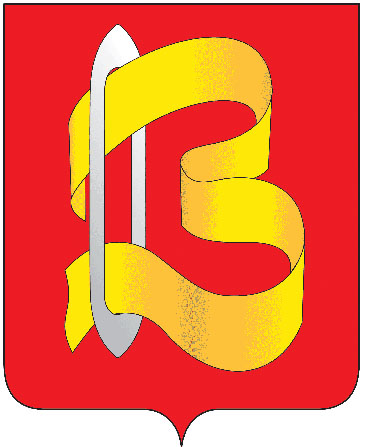 ГОРОДСКАЯ ДУМАГОРОДСКОГО  ОКРУГА  ВИЧУГАСЕДЬМОГО СОЗЫВАР Е Ш Е Н И Е22.12.2020							№ 35О БЮДЖЕТЕ  ГОРОДСКОГО ОКРУГА ВИЧУГА НА 2021 ГОДИ НА  ПЛАНОВЫЙ ПЕРИОД 2022 И 2023 ГОДОВВ соответствии с Бюджетным кодексом Российской Федерации, Федеральным законом от 06.10.2003 № 131-ФЗ «Об общих принципах организации местного самоуправления в Российской Федерации» (в действующей редакции), Уставом городского округа Вичуга, в целях регулирования бюджетных правоотношений, городская Дума городского округа Вичуга РЕШИЛА:Статья 1. Основные характеристики бюджета городского округа Вичуга на 2021 год и на плановый период 2022 и 2023 годовУтвердить основные характеристики бюджета городского округа Вичуга:1. На 2021 год:1) общий объем доходов бюджета городского округа Вичуга в сумме 713 260 336,97 руб.;2) общий объем расходов бюджета городского округа Вичуга в сумме 737 462 714,72 руб.;3) дефицит бюджета городского округа Вичуга в сумме 24 202 377,75 руб.2. На 2022 год:1) общий объем доходов бюджета городского округа Вичуга в сумме 395 142 049,30 руб.;2) общий объем расходов бюджета городского округа Вичуга в сумме 409 221 854,06 руб.;3) дефицит бюджета городского округа Вичуга в сумме 14 079 804,76 руб.3. На 2023 год:1) общий объем доходов бюджета городского округа Вичуга в сумме 384 713 847,39 руб.;2) общий объем расходов бюджета городского округа Вичуга в сумме 398 518 636,67 руб.;3) дефицит бюджета городского округа Вичуга в сумме 13 804 789,28 руб.Статья 2. Показатели доходов бюджета городского округа Вичуга 1.Утвердить объем поступлений доходов бюджета городского округа в 2021 году и на плановый период 2022 и 2023 годов по кодам классификации доходов бюджетов, согласно Приложению 1 к настоящему Решению.2.Установить, что дополнительные доходы, полученные в течение финансового года, направляются на покрытие дефицита городского бюджета, если иное не определено решением городской Думы городского округа Вичуга.3. Утвердить в пределах общего объема доходов бюджета городского округа Вичуга, утвержденного статьей 1 настоящего решения, объем межбюджетных трансфертов, получаемых из областного бюджета: 1) на 2021 год в сумме 573 688 637,95руб.  2) на 2022 год в сумме 253 807 467,30 руб. 3) на 2023 год в сумме 243 044 243,39 руб.Распределение межбюджетных трансфертов приведено в Приложении 2 к настоящему Решению.Статья 3. Главные администраторы доходов бюджета городского округа ВичугаУтвердить перечень главных администраторов доходов бюджета городского округа Вичуга, закрепляемые за ними виды (подвиды) доходов бюджета и их объем на 2021 год и на плановый период 2022 и 2023 годов согласно Приложению 3 к настоящему Решению.Статья 4. Источники внутреннего финансирования дефицита бюджета городского округа Вичуга1.Утвердить источники внутреннего финансирования дефицита бюджета городского округа Вичуга на 2021 год и на плановый период 2022 и 2023 годов согласно Приложению 4 к настоящему Решению.Статья 5. Главные администраторы источников внутреннего финансирования дефицита бюджета городского округа ВичугаУтвердить перечень главных администраторов источников внутреннего финансирования дефицита бюджета городского округа Вичуга с указанием объемов администрируемых источников внутреннего финансирования дефицита бюджета городского округа Вичуга на 2021 год и на плановый период 2022 и 2023 годов по кодам классификации источников финансирования дефицита бюджетов согласно Приложению 5 к настоящему Решению.Статья 6. Бюджетные ассигнования бюджета городского округа Вичуга на 2021 год и на плановый период 2022 и 2023 годов1. Утвердить распределение бюджетных ассигнований по целевым статьям (муниципальным программам городского округа Вичуга и не включенным в муниципальные программы городского округа Вичуга направлениям деятельности органов муниципальной власти городского округа Вичуга), группам видов расходов классификации расходов бюджета городского округа Вичуга:1) на 2021 год согласно Приложению 6 к настоящему Решению;2) на плановый период 2022 и 2023 годов согласно Приложению 7 к настоящему Решению.2. Утвердить ведомственную структуру расходов бюджета городского округа Вичуга:1) на 2021 год согласно Приложению 8 к настоящему Решению;2) на плановый период 2022 и 2023 годов согласно Приложению 9 к настоящему Решению.3. Утвердить в пределах общего объема расходов бюджета городского округа Вичуга, утвержденного статьей 1 настоящего Решения:1) общий объем условно утвержденных расходов:а) на 2022 год в сумме 6 593 144,12 руб.;б) на 2023 год в 13 187 642,28 руб.;2) общий объем бюджетных ассигнований, направляемых на исполнение публичных нормативных обязательств:а) на 2021 год в сумме 0,00 руб.;б) на 2022 год в сумме 0,00 руб.;в) на 2023 год в сумме 0,00 руб.4. Установить размер резервного фонда администрации городского округа Вичуга:1) на 2021 год в сумме 300 000,00 руб.;2) на 2022 год в сумме 270 900,00 руб.;3) на 2023 год в сумме 242 100,00 руб.5.Утвердить объем бюджетных ассигнований дорожного фонда городского округа Вичуга:1) на 2021 год в сумме 15 650 693,04 руб.;2) на 2022 год в сумме 16 495 663,97 руб.;3) на 2023 год в сумме 7 309 190,00 руб.6. Установить, что субсидии юридическим лицам, индивидуальным предпринимателям, а также физическим лицам - производителям товаров, работ, услуг, предусмотренные настоящим Решением, предоставляются в соответствии с порядком, утвержденным решением городской Думы городского округа Вичуга;иным некоммерческим организациям, не являющимся муниципальными учреждениями, предоставление субсидий из бюджета городского округа Вичуга осуществляется в порядках определения объема и предоставления указанных субсидий, установленных администрацией городского округа Вичуга.  Статья 7. Муниципальные внутренние заимствования, муниципальный долг городского округа Вичуга и расходы на его обслуживание, предоставление муниципальных гарантий.1. Утвердить верхний предел муниципального внутреннего долга городского округа Вичуга:1) на 1 января 2022 года в сумме 67 227 309,13 руб., в том числе по муниципальным гарантиям в сумме 0,0 руб.;2) на 1 января 2023 года в сумме 81 307 113,89 руб., в том числе по муниципальным гарантиям в сумме 0,0 руб.;3) на 1 января 2024 года в сумме 95 111 903,17 руб., в том числе по муниципальным гарантиям в сумме 0,0 руб.2. Утвердить объем расходов на обслуживание муниципального долга городского округа Вичуга:1) на 2021 год в сумме 4 486 000,00 руб.;2) на 2022 год в сумме 2 961 000,00 руб.;3) на 2023 год в сумме 2 961 000,00 руб.3. Утвердить программу муниципальных внутренних заимствований городского округа Вичуга на 2021 год и на плановый период 2022 и 2023 годов согласно Приложению 10 к настоящему Решению.4. Утвердить программу муниципальных гарантий городского округа Вичуга в валюте Российской Федерации на 2021 год и на плановый период 2022 и 2023 годов согласно Приложению 11 к настоящему Решению.Установить, что в 2021 году и плановом периоде 2022 и 2023 годов муниципальные гарантии не предоставляются.Общий объем бюджетных ассигнований на исполнение муниципальных гарантий городского округа Вичуга по возможным гарантийным случаям:1) на 2021 год-0,00 руб.;2) на 2022 год-0,00 руб.;3) на 2023 год-0,00 руб.Статья 8. Предоставление бюджетных кредитовУстановить, что бюджетные кредиты за счет средств бюджета городского округа Вичуга не предоставляются.Статья 9. Особенности исполнения бюджета городского округа Вичуга в 2021 году1. Установить, что за счет средств бюджета городского округа не планируется предоставление бюджетных инвестиций юридическим лицам, не являющимся муниципальными учреждениями или муниципальными унитарными предприятиями.2. В случае временных кассовых разрывов в процессе исполнения бюджета городского округа Вичуга, администрация городского округа Вичуга вправе получать бюджетные кредиты из областного бюджета, а также кредиты в Российских кредитных организациях с возвратом в течение финансового года.Статья 10. Вступление в силу настоящего РешенияНастоящее решение вступает в силу с 01 января 2021 года.Опубликовать решение в Вестнике органов местного самоуправления городского округа Вичуга и разместить на официальном сайте администрации городского округа Вичуга в сети Интернет. Приложение 10к решению городской Думы городского округа Вичуга седьмого созыва « О бюджете городского округа Вичуга на 2021 год и на плановый период  2022 и 2023 годов»от «22» декабря 2020 №35 Программа муниципальных внутренних заимствованийбюджета городского округа Вичуга на 2021 год и на плановый период 2022 и 2023 годов( руб.)ППриложение 11 к  решению городской Думы городского округа Вичуга седьмого созыва"О бюджете городского округа Вичуга на 2021 год и на плановый период 2022 и 2023 годов" от 22 декабря 2020.  № 35  Программамуниципальных гарантий городского округа Вичуга в валюте Российской Федерациина 2021 год и на плановый период 2022 и 2023 годов          1.1. Перечень подлежащих предоставлению муниципальных гарантий городского округа Вичуга в 2020 – 2022 годахВРИП главы городского округа Вичуга	      Председатель городской    Думы 	       городского округа Вичуга		Д.Н. ДОМАШНИКОВ			Е.В. МОРОКИНАПриложение 1  
к решению городской Думы  городского 
округа Вичуга седьмого созыва
 «О бюджете городского округа Вичуга на 2021 год
 и на  плановый период 2022 и 2023 годов»
 от 22.12.2020 №   35Приложение 1  
к решению городской Думы  городского 
округа Вичуга седьмого созыва
 «О бюджете городского округа Вичуга на 2021 год
 и на  плановый период 2022 и 2023 годов»
 от 22.12.2020 №   35Приложение 1  
к решению городской Думы  городского 
округа Вичуга седьмого созыва
 «О бюджете городского округа Вичуга на 2021 год
 и на  плановый период 2022 и 2023 годов»
 от 22.12.2020 №   35Приложение 1  
к решению городской Думы  городского 
округа Вичуга седьмого созыва
 «О бюджете городского округа Вичуга на 2021 год
 и на  плановый период 2022 и 2023 годов»
 от 22.12.2020 №   35Приложение 1  
к решению городской Думы  городского 
округа Вичуга седьмого созыва
 «О бюджете городского округа Вичуга на 2021 год
 и на  плановый период 2022 и 2023 годов»
 от 22.12.2020 №   35Приложение 1  
к решению городской Думы  городского 
округа Вичуга седьмого созыва
 «О бюджете городского округа Вичуга на 2021 год
 и на  плановый период 2022 и 2023 годов»
 от 22.12.2020 №   35Приложение 1  
к решению городской Думы  городского 
округа Вичуга седьмого созыва
 «О бюджете городского округа Вичуга на 2021 год
 и на  плановый период 2022 и 2023 годов»
 от 22.12.2020 №   35Приложение 1  
к решению городской Думы  городского 
округа Вичуга седьмого созыва
 «О бюджете городского округа Вичуга на 2021 год
 и на  плановый период 2022 и 2023 годов»
 от 22.12.2020 №   35Приложение 1  
к решению городской Думы  городского 
округа Вичуга седьмого созыва
 «О бюджете городского округа Вичуга на 2021 год
 и на  плановый период 2022 и 2023 годов»
 от 22.12.2020 №   35Доходы бюджета городского округа Вичуга  по кодам классификации доходов бюджетов на 2021 год и на плановый период 2022 и 2023 годовДоходы бюджета городского округа Вичуга  по кодам классификации доходов бюджетов на 2021 год и на плановый период 2022 и 2023 годовДоходы бюджета городского округа Вичуга  по кодам классификации доходов бюджетов на 2021 год и на плановый период 2022 и 2023 годовДоходы бюджета городского округа Вичуга  по кодам классификации доходов бюджетов на 2021 год и на плановый период 2022 и 2023 годовДоходы бюджета городского округа Вичуга  по кодам классификации доходов бюджетов на 2021 год и на плановый период 2022 и 2023 годовДоходы бюджета городского округа Вичуга  по кодам классификации доходов бюджетов на 2021 год и на плановый период 2022 и 2023 годовДоходы бюджета городского округа Вичуга  по кодам классификации доходов бюджетов на 2021 год и на плановый период 2022 и 2023 годовДоходы бюджета городского округа Вичуга  по кодам классификации доходов бюджетов на 2021 год и на плановый период 2022 и 2023 годовДоходы бюджета городского округа Вичуга  по кодам классификации доходов бюджетов на 2021 год и на плановый период 2022 и 2023 годовНаименование кода поступлений в бюджет, группы, подгруппы, статьи, подстатьи, элемента, группы подвида, аналитической группы подвида доходовНаименование кода поступлений в бюджет, группы, подгруппы, статьи, подстатьи, элемента, группы подвида, аналитической группы подвида доходовКод2021 год2021 год2021 год2022 год2022 год2023 год2023 год2023 годДОХОДЫ БЮДЖЕТА-ИТОГОДОХОДЫ БЮДЖЕТА-ИТОГО713 260 336,97713 260 336,97713 260 336,97395 142 049,30395 142 049,30384 713 847,39384 713 847,39384 713 847,39Налоговые и неналоговые доходыНалоговые и неналоговые доходы1 00 00000 00 0000 000142 485 963,79142 485 963,79142 485 963,79141 334 582,00141 334 582,00141 669 604,00141 669 604,00141 669 604,00Налоги на прибыль, доходыНалоги на прибыль, доходы1 01 00000 00 0000 00071 278 819,0071 278 819,0071 278 819,0076 674 331,0076 674 331,0080 183 002,0080 183 002,0080 183 002,00Налог на доходы физических лицНалог на доходы физических лиц1 01 02000 01 0000 11071 278 819,0071 278 819,0071 278 819,0076 674 331,0076 674 331,0080 183 002,0080 183 002,0080 183 002,00Налог на доходы физических лиц с доходов, источником которых является налоговый агент, за исключением доходов, в отношении которых исчисление и уплата налога осуществляются в соответствии со статьями 227,227.1 и 228 Налогового кодекса Российской ФедерацииНалог на доходы физических лиц с доходов, источником которых является налоговый агент, за исключением доходов, в отношении которых исчисление и уплата налога осуществляются в соответствии со статьями 227,227.1 и 228 Налогового кодекса Российской Федерации1 01 02010 01 0000 11070 091 319,0070 091 319,0070 091 319,0075 414 331,0075 414 331,0078 808 002,0078 808 002,0078 808 002,00Налог на доходы физических лиц с доходов,  полученных от осуществления деятельности  физическими лицами, зарегистрированными в качестве индивидуальных предпринимателей, нотариусов, занимающихся частной практикой, адвокатов, учредивших адвокатские кабинеты и других лиц, занимающихся частной практикой в соответствии со статьей 227 Налогового кодекса Российской ФедерацииНалог на доходы физических лиц с доходов,  полученных от осуществления деятельности  физическими лицами, зарегистрированными в качестве индивидуальных предпринимателей, нотариусов, занимающихся частной практикой, адвокатов, учредивших адвокатские кабинеты и других лиц, занимающихся частной практикой в соответствии со статьей 227 Налогового кодекса Российской Федерации1 01 02020 01 0000 1101 000 000,001 000 000,001 000 000,001 050 000,001 050 000,001 125 000,001 125 000,001 125 000,00Налог на доходы физических лиц с доходов, полученных физическими лицами в соответствии со статьей 228 Налогового кодекса Российской  ФедерацииНалог на доходы физических лиц с доходов, полученных физическими лицами в соответствии со статьей 228 Налогового кодекса Российской  Федерации1 01 02030 01 0000 110137 500,00137 500,00137 500,00150 000,00150 000,00175 000,00175 000,00175 000,00Налог на доходы физических лиц в виде фиксированных авансовых платежей с доходов, полученных физическими лицами, являющимися иностранными гражданами, осуществляющими  трудовую деятельность по найму  на основании патента в соответствии со статьей 227.1 Налогового кодекса Российской ФедерацииНалог на доходы физических лиц в виде фиксированных авансовых платежей с доходов, полученных физическими лицами, являющимися иностранными гражданами, осуществляющими  трудовую деятельность по найму  на основании патента в соответствии со статьей 227.1 Налогового кодекса Российской Федерации1 01 02040 01 0000 11050 000,0050 000,0050 000,0060 000,0060 000,0075 000,0075 000,0075 000,00Налоги на товары (работы, услуги), реализуемые на территории Российской ФедерацииНалоги на товары (работы, услуги), реализуемые на территории Российской Федерации1 03 00000 00 0000 0006 759 050,006 759 050,006 759 050,007 061 480,007 061 480,007 309 190,007 309 190,007 309 190,00Акцизы по подакцизным товарам (продукции), производимым на территории Российской ФедерацииАкцизы по подакцизным товарам (продукции), производимым на территории Российской Федерации1 03 02000 01 0000 1106 759 050,006 759 050,006 759 050,007 061 480,007 061 480,007 309 190,007 309 190,007 309 190,00Доходы от уплаты акцизов на дизельное топливо, подлежащие распределению между бюджетами субъектов Российской Федерации и местными бюджетами с учетом установленных дифференцированных нормативов отчислений в местные бюджетыДоходы от уплаты акцизов на дизельное топливо, подлежащие распределению между бюджетами субъектов Российской Федерации и местными бюджетами с учетом установленных дифференцированных нормативов отчислений в местные бюджеты1 03 02230 01 0000 1103 103 510,003 103 510,003 103 510,003 246 290,003 246 290,003 384 030,003 384 030,003 384 030,00Доходы от уплаты акцизов на дизельное топливо, подлежащие распределению между бюджетами субъектов Российской Федерации и местными бюджетами с учетом установленных дифференцированных нормативов отчислений в местные бюджеты (по нормативам, установленным Федеральным законом о федеральном бюджете в целях формирования дорожных фондов субъектов Российской Федерации)Доходы от уплаты акцизов на дизельное топливо, подлежащие распределению между бюджетами субъектов Российской Федерации и местными бюджетами с учетом установленных дифференцированных нормативов отчислений в местные бюджеты (по нормативам, установленным Федеральным законом о федеральном бюджете в целях формирования дорожных фондов субъектов Российской Федерации)1 03 02231 01 0000 1103 103 510,003 103 510,003 103 510,003 246 290,003 246 290,003 384 030,003 384 030,003 384 030,00Доходы от уплаты акцизов на моторные масла для дизельных и (или) карбюраторных (инжекторных) двигателей, подлежащие распределению между  бюджетами субъектов Российской Федерации и местными бюджетами с учетом установленных дифференцированных нормативов отчислений в местные бюджетыДоходы от уплаты акцизов на моторные масла для дизельных и (или) карбюраторных (инжекторных) двигателей, подлежащие распределению между  бюджетами субъектов Российской Федерации и местными бюджетами с учетом установленных дифференцированных нормативов отчислений в местные бюджеты1 03 02240 01 0000 11017 690,0017 690,0017 690,0018 320,0018 320,0018 900,0018 900,0018 900,00Доходы от уплаты акцизов на моторные масла для дизельных и (или) карбюраторных (инжекторных) двигателей, подлежащие распределению между бюджетами субъектов Российской Федерации и местными бюджетами с учетом установленных дифференцированных нормативов отчислений в местные бюджеты (по нормативам, установленным Федеральным законом о федеральном бюджете в целях формирования дорожных фондов субъектов Российской Федерации)Доходы от уплаты акцизов на моторные масла для дизельных и (или) карбюраторных (инжекторных) двигателей, подлежащие распределению между бюджетами субъектов Российской Федерации и местными бюджетами с учетом установленных дифференцированных нормативов отчислений в местные бюджеты (по нормативам, установленным Федеральным законом о федеральном бюджете в целях формирования дорожных фондов субъектов Российской Федерации)1 03 02241 01 0000 11017 690,0017 690,0017 690,0018 320,0018 320,0018 900,0018 900,0018 900,00Доходы от уплаты акцизов на автомобильный бензин, подлежащие распределению между бюджетами субъектов  Российской Федерации и местными бюджетами с учетом установленных дифференцированных нормативов отчислений в местные бюджетыДоходы от уплаты акцизов на автомобильный бензин, подлежащие распределению между бюджетами субъектов  Российской Федерации и местными бюджетами с учетом установленных дифференцированных нормативов отчислений в местные бюджеты1 03 02250 01 0000 1104 082 490,004 082 490,004 082 490,004 259 310,004 259 310,004 425 790,004 425 790,004 425 790,00Доходы от уплаты акцизов на автомобильный бензин, подлежащие распределению между бюджетами субъектов Российской Федерации и местными бюджетами с учетом установленных дифференцированных нормативов отчислений в местные бюджеты (по нормативам, установленным Федеральным законом о федеральном бюджете в целях формирования дорожных фондов субъектов Российской Федерации)Доходы от уплаты акцизов на автомобильный бензин, подлежащие распределению между бюджетами субъектов Российской Федерации и местными бюджетами с учетом установленных дифференцированных нормативов отчислений в местные бюджеты (по нормативам, установленным Федеральным законом о федеральном бюджете в целях формирования дорожных фондов субъектов Российской Федерации)1 03 02251 01 0000 1104 082 490,004 082 490,004 082 490,004 259 310,004 259 310,004 425 790,004 425 790,004 425 790,00Доходы от уплаты акцизов на прямогонный  бензин, подлежащие распределению  между  бюджетами субъектов Российской Федерации и местными бюджетами с учетом установленных дифференцированных нормативов отчислений в местные бюджетыДоходы от уплаты акцизов на прямогонный  бензин, подлежащие распределению  между  бюджетами субъектов Российской Федерации и местными бюджетами с учетом установленных дифференцированных нормативов отчислений в местные бюджеты1 03 02260 01 0000 110-444 640,00-444 640,00-444 640,00-462 440,00-462 440,00-519 530,00-519 530,00-519 530,00Доходы от уплаты акцизов на прямогонный бензин, подлежащие распределению между бюджетами субъектов Российской Федерации и местными бюджетами с учетом установленных дифференцированных нормативов отчислений в местные бюджеты (по нормативам, установленным Федеральным законом о федеральном бюджете в целях формирования дорожных фондов субъектов Российской Федерации)Доходы от уплаты акцизов на прямогонный бензин, подлежащие распределению между бюджетами субъектов Российской Федерации и местными бюджетами с учетом установленных дифференцированных нормативов отчислений в местные бюджеты (по нормативам, установленным Федеральным законом о федеральном бюджете в целях формирования дорожных фондов субъектов Российской Федерации)1 03 02261 01 0000 110-444 640,00-444 640,00-444 640,00-462 440,00-462 440,00-519 530,00-519 530,00-519 530,00Налоги на совокупный доходНалоги на совокупный доход1 05 00000 00 0000 00013 068 671,6213 068 671,6213 068 671,629 242 371,009 242 371,009 570 812,009 570 812,009 570 812,00Налог, взимаемый в связи с применением упрощенной системы налогообложенияНалог, взимаемый в связи с применением упрощенной системы налогообложения
1 05 01000 00 0000 
1104 662 694,624 662 694,624 662 694,623 742 371,003 742 371,003 970 812,003 970 812,003 970 812,00Налог, взимаемый с налогоплательщиков, выбравших в качестве объекта налогообложения доходыНалог, взимаемый с налогоплательщиков, выбравших в качестве объекта налогообложения доходы
1 05 01011 01 0000
 1102 094 224,272 094 224,272 094 224,271 973 216,001 973 216,002 089 379,002 089 379,002 089 379,00Налог, взимаемый с налогоплательщиков, выбравших в качестве объекта налогообложения доходы, уменьшенные на величину расходов (в том числе минимальный налог, зачисляемый в бюджеты субъектов Российской Федерации)Налог, взимаемый с налогоплательщиков, выбравших в качестве объекта налогообложения доходы, уменьшенные на величину расходов (в том числе минимальный налог, зачисляемый в бюджеты субъектов Российской Федерации)1 05 01021 01 0000 1102 568 470,352 568 470,352 568 470,351 769 155,001 769 155,001 881 433,001 881 433,001 881 433,00Единый налог на вмененный доход для отдельных видов деятельностиЕдиный налог на вмененный доход для отдельных видов деятельности1 05 02000 02 0000 1103 181 713,003 181 713,003 181 713,000,000,000,000,000,00Единый налог на вмененный доход для отдельных видов деятельностиЕдиный налог на вмененный доход для отдельных видов деятельности1 05 02010 02 0000 1103 181 713,003 181 713,003 181 713,000,000,000,000,000,00Единый сельскохозяйственный налог (сумма платежа (перерасчеты, недоимка и задолженность по соответствующему платежу, в том числе по отмененному)Единый сельскохозяйственный налог (сумма платежа (перерасчеты, недоимка и задолженность по соответствующему платежу, в том числе по отмененному)
1 05 03010 01 1000 11031 600,0031 600,0031 600,000,000,000,000,000,00Налог, взимаемый в связи с применением патентной системы налогообложенияНалог, взимаемый в связи с применением патентной системы налогообложения1 05 04000 02 0000 1105 192 664,005 192 664,005 192 664,005 500 000,005 500 000,005 600 000,005 600 000,005 600 000,00Налог, взимаемый в связи с применением патентной системы налогообложения, зачисляемый в бюджеты городских округовНалог, взимаемый в связи с применением патентной системы налогообложения, зачисляемый в бюджеты городских округов1 05 04010 02 0000 1105 192 664,005 192 664,005 192 664,005 500 000,005 500 000,005 600 000,005 600 000,005 600 000,00Налоги на имуществоНалоги на имущество1 06 00000 00 0000 00016 538 532,0016 538 532,0016 538 532,0013 850 000,0013 850 000,0014 000 000,0014 000 000,0014 000 000,00Налог на имущество физических лицНалог на имущество физических лиц1 06 01000 00 0000 1107 445 604,007 445 604,007 445 604,006 500 000,006 500 000,006 600 000,006 600 000,006 600 000,00Налог на имущество физических лиц, взимаемый по ставкам, применяемым к объектам налогообложения, расположенным в границах городских округовНалог на имущество физических лиц, взимаемый по ставкам, применяемым к объектам налогообложения, расположенным в границах городских округов1 06 01020 04 0000 1107 445 604,007 445 604,007 445 604,006 500 000,006 500 000,006 600 000,006 600 000,006 600 000,00Земельный налогЗемельный налог1 06 06000 00 0000 1109 092 928,009 092 928,009 092 928,007 350 000,007 350 000,007 400 000,007 400 000,007 400 000,00Земельный налог с организацийЗемельный налог с организаций1 06 06030 00 0000 1103 747 700,003 747 700,003 747 700,003 300 000,003 300 000,003 300 000,003 300 000,003 300 000,00Земельный налог с организаций, обладающих земельным участком, расположенным в границах городских округовЗемельный налог с организаций, обладающих земельным участком, расположенным в границах городских округов1 06 06032 04 0000 1103 747 700,003 747 700,003 747 700,003 300 000,003 300 000,003 300 000,003 300 000,003 300 000,00Земельный налог с физических лицЗемельный налог с физических лиц1 06 06040 00 0000 1105 345 228,005 345 228,005 345 228,004 050 000,004 050 000,004 100 000,004 100 000,004 100 000,00Земельный налог с физических лиц, обладающих земельным участком, расположенным в границах городских округовЗемельный налог с физических лиц, обладающих земельным участком, расположенным в границах городских округов1 06 06042 04 0000 1105 345 228,005 345 228,005 345 228,004 050 000,004 050 000,004 100 000,004 100 000,004 100 000,00Государственная пошлинаГосударственная пошлина1 08 00000 00 0000 0004 325 000,004 325 000,004 325 000,004 525 000,004 525 000,004 625 000,004 625 000,004 625 000,00Государственная пошлина по делам, рассматриваемым в судах общей юрисдикции, мировыми судьямиГосударственная пошлина по делам, рассматриваемым в судах общей юрисдикции, мировыми судьями1 08 03000 01 0000 1104 300 000,004 300 000,004 300 000,004 500 000,004 500 000,004 600 000,004 600 000,004 600 000,00Государственная пошлина по делам, рассматриваемым в судах общей юрисдикции, мировыми судьями (за исключением Верховного Суда Российской Федерации)Государственная пошлина по делам, рассматриваемым в судах общей юрисдикции, мировыми судьями (за исключением Верховного Суда Российской Федерации)1 08 03010 01 0000 1104 300 000,004 300 000,004 300 000,004 500 000,004 500 000,004 600 000,004 600 000,004 600 000,00Государственная пошлина за государственную регистрацию, а также за совершение прочих юридически значимых действийГосударственная пошлина за государственную регистрацию, а также за совершение прочих юридически значимых действий1 08 07000 01 0000 11025 000,0025 000,0025 000,0025 000,0025 000,0025 000,0025 000,0025 000,00Государственная пошлина за выдачу разрешения на установку рекламной конструкцииГосударственная пошлина за выдачу разрешения на установку рекламной конструкции1 08 07150 01 1000 11025 000,0025 000,0025 000,0025 000,0025 000,0025 000,0025 000,0025 000,00Доходы от использования имущества, находящегося в государственной и муниципальной собственностиДоходы от использования имущества, находящегося в государственной и муниципальной собственности1 11 00000 00 0000 00012 000 000,0012 000 000,0012 000 000,0013 100 000,0013 100 000,0013 100 000,0013 100 000,0013 100 000,00Доходы, получаемые в виде арендной либо иной платы за передачу в возмездное пользование государственного и муниципального имущества (за исключением имущества бюджетных и автономных учреждений, а также имущества государственных и муниципальных унитарных предприятий, в том числе  казенных)Доходы, получаемые в виде арендной либо иной платы за передачу в возмездное пользование государственного и муниципального имущества (за исключением имущества бюджетных и автономных учреждений, а также имущества государственных и муниципальных унитарных предприятий, в том числе  казенных)1 11 05000 00 0000 1204 000 000,004 000 000,004 000 000,004 000 000,004 000 000,004 000 000,004 000 000,004 000 000,00Доходы, получаемые в виде арендной платы за земельные участки, государственная собственность на которые не разграничена, а также средства от продажи права на заключение договоров аренды указанных земельных участковДоходы, получаемые в виде арендной платы за земельные участки, государственная собственность на которые не разграничена, а также средства от продажи права на заключение договоров аренды указанных земельных участков1 11 05010 00 0000 1204 000 000,004 000 000,004 000 000,004 000 000,004 000 000,004 000 000,004 000 000,004 000 000,00Доходы, получаемые в виде арендной платы за  земельные участки, государственная собственность на которые не разграничена и которые расположены в границах городских округов, а также средства от продажи права на заключение договоров аренды  указанных земельных участковДоходы, получаемые в виде арендной платы за  земельные участки, государственная собственность на которые не разграничена и которые расположены в границах городских округов, а также средства от продажи права на заключение договоров аренды  указанных земельных участков1 11 05012 04 0000 1204 000 000,004 000 000,004 000 000,004 000 000,004 000 000,004 000 000,004 000 000,004 000 000,00Платежи от государственных и муниципальных унитарных предприятийПлатежи от государственных и муниципальных унитарных предприятий1 11 07000 00 0000 1202 000 000,002 000 000,002 000 000,003 100 000,003 100 000,003 100 000,003 100 000,003 100 000,00Доходы от перечисления части прибыли государственных и муниципальных унитарных предприятий, остающейся после уплаты налогов и обязательных платежейДоходы от перечисления части прибыли государственных и муниципальных унитарных предприятий, остающейся после уплаты налогов и обязательных платежей1 11 07010 00 0000 1202 000 000,002 000 000,002 000 000,003 100 000,003 100 000,003 100 000,003 100 000,003 100 000,00Доходы от перечисления части прибыли, остающейся после уплаты налогов и иных обязательных платежей муниципальных унитарных предприятий, созданных городскими округамиДоходы от перечисления части прибыли, остающейся после уплаты налогов и иных обязательных платежей муниципальных унитарных предприятий, созданных городскими округами1 11 07014 04 0000 1202 000 000,002 000 000,002 000 000,003 100 000,003 100 000,003 100 000,003 100 000,003 100 000,00Прочие доходы от использования имущества и прав, находящихся в государственной и муниципальной собственности (за исключением имущества бюджетных и автономных учреждений, а также имущества государственных и муниципальных унитарных предприятий, в том числе казенных)Прочие доходы от использования имущества и прав, находящихся в государственной и муниципальной собственности (за исключением имущества бюджетных и автономных учреждений, а также имущества государственных и муниципальных унитарных предприятий, в том числе казенных)1 11 09000 00 0000 1206 000 000,006 000 000,006 000 000,006 000 000,006 000 000,006 000 000,006 000 000,006 000 000,00Прочие поступления от использования имущества, находящегося в государственной и муниципальной собственности (за исключением имущества бюджетных и автономных учреждений, а также имущества государственных и муниципальных унитарных предприятий, в том числе казенных)Прочие поступления от использования имущества, находящегося в государственной и муниципальной собственности (за исключением имущества бюджетных и автономных учреждений, а также имущества государственных и муниципальных унитарных предприятий, в том числе казенных)1 11 09040 00 0000 1206 000 000,006 000 000,006 000 000,006 000 000,006 000 000,006 000 000,006 000 000,006 000 000,00Прочие поступления от использования имущества, находящегося в собственности городских округов ( за исключением имущества муниципальных бюджетных и автономных учреждений, а также имущества муниципальных унитарных предприятий, в том числе казенных)Прочие поступления от использования имущества, находящегося в собственности городских округов ( за исключением имущества муниципальных бюджетных и автономных учреждений, а также имущества муниципальных унитарных предприятий, в том числе казенных)1 11 09044 04 0000 1206 000 000,006 000 000,006 000 000,006 000 000,006 000 000,006 000 000,006 000 000,006 000 000,00Платежи при пользовании природными ресурсамиПлатежи при пользовании природными ресурсами1 12 00000 00 0000 000155 200,00155 200,00155 200,005 400,005 400,005 600,005 600,005 600,00Плата за негативное воздействие на окружающую средуПлата за негативное воздействие на окружающую среду1 12 01000 01 0000 120155 200,00155 200,00155 200,005 400,005 400,005 600,005 600,005 600,00Плата за выбросы загрязняющих веществ в атмосферный воздух стационарными объектамиПлата за выбросы загрязняющих веществ в атмосферный воздух стационарными объектами1 12 01010 01 0000 1205 200,005 200,005 200,005 400,005 400,005 600,005 600,005 600,00Плата за выбросы загрязняющих веществ в атмосферный воздух стационарными объектами (федеральные государственные органы, Банк России, органы управления государственными внебюджетными фондами Российской Федерации)Плата за выбросы загрязняющих веществ в атмосферный воздух стационарными объектами (федеральные государственные органы, Банк России, органы управления государственными внебюджетными фондами Российской Федерации)1 12 01010 01 6000 1205 200,005 200,005 200,005 400,005 400,005 600,005 600,005 600,00Плата за сбросы загрязняющих веществ в водные объектыПлата за сбросы загрязняющих веществ в водные объекты1 12 01030 01 0000 120150 000,00150 000,00150 000,000,000,000,000,000,00Плата за сбросы загрязняющих веществ в водные объекты (федеральные государственные органы, Банк России, органы управления государственными внебюджетными фондами Российской Федерации)Плата за сбросы загрязняющих веществ в водные объекты (федеральные государственные органы, Банк России, органы управления государственными внебюджетными фондами Российской Федерации)1 12 01030 01 6000 120150 000,00150 000,00150 000,000,000,000,000,000,00Доходы от оказания платных услуг (работ) и компенсации затрат государстваДоходы от оказания платных услуг (работ) и компенсации затрат государства1 13 00000 00 0000 0001 360 000,001 360 000,001 360 000,00300 000,00300 000,00300 000,00300 000,00300 000,00Доходы от оказания платных услуг (работ)Доходы от оказания платных услуг (работ)1 13 01000 00 0000 1300,000,000,000,000,000,000,000,00Прочие доходы от оказания платных услуг (работ)Прочие доходы от оказания платных услуг (работ)1 13 01990 00 0000 1300,000,000,000,000,000,000,000,00Прочие доходы от оказания платных услуг (работ) получателями средств бюджетов городских округовПрочие доходы от оказания платных услуг (работ) получателями средств бюджетов городских округов1 13 01994 04 0000 130Доходы от компенсации затрат государстваДоходы от компенсации затрат государства1 13 02000 00 0000 1301 360 000,001 360 000,001 360 000,00300 000,00300 000,00300 000,00300 000,00300 000,00Прочие доходы от компенсации затрат государстваПрочие доходы от компенсации затрат государства1 13 02990 00 0000 1301 360 000,001 360 000,001 360 000,00300 000,00300 000,00300 000,00300 000,00300 000,00Прочие доходы от компенсации затрат бюджетов городских округовПрочие доходы от компенсации затрат бюджетов городских округов1 13 02994 04 0000 1301 360 000,001 360 000,001 360 000,00300 000,00300 000,00300 000,00300 000,00300 000,00Доходы от продажи материальных и нематериальных  активовДоходы от продажи материальных и нематериальных  активов1 14 00000 00 0000 00016 500 000,0016 500 000,0016 500 000,0016 400 000,0016 400 000,0012 400 000,0012 400 000,0012 400 000,00Доходы от реализации имущества, находящегося в государственной и муниципальной собственности (за исключением движимого имущества бюджетных и автономных учреждений, а также имущества государственных и муниципальных унитарных предприятий, в том числе казенных)Доходы от реализации имущества, находящегося в государственной и муниципальной собственности (за исключением движимого имущества бюджетных и автономных учреждений, а также имущества государственных и муниципальных унитарных предприятий, в том числе казенных)1 14 02000 00 0000 00014 100 000,0014 100 000,0014 100 000,0014 000 000,0014 000 000,0010 000 000,0010 000 000,0010 000 000,00Доходы от реализации  имущества, находящегося в собственности городских округов (за исключением движимого  имущества муниципальных бюджетных и автономных учреждений, а также имущества муниципальных унитарных предприятий, в том числе казенных), в части реализации основных средств по указанному имуществуДоходы от реализации  имущества, находящегося в собственности городских округов (за исключением движимого  имущества муниципальных бюджетных и автономных учреждений, а также имущества муниципальных унитарных предприятий, в том числе казенных), в части реализации основных средств по указанному имуществу1 14 02040 04 0000 41014 100 000,0014 100 000,0014 100 000,0014 000 000,0014 000 000,0010 000 000,0010 000 000,0010 000 000,00Доходы от реализации иного имущества, находящегося в собственности городских округов (за исключением имущества муниципальных бюджетных и автономных учреждений, а также имущества муниципальных унитарных предприятий, в том числе казенных), в части реализации основных средств по указанному имуществуДоходы от реализации иного имущества, находящегося в собственности городских округов (за исключением имущества муниципальных бюджетных и автономных учреждений, а также имущества муниципальных унитарных предприятий, в том числе казенных), в части реализации основных средств по указанному имуществу1 14 02043 04 0000 41014 100 000,0014 100 000,0014 100 000,0014 000 000,0014 000 000,0010 000 000,0010 000 000,0010 000 000,00Доходы от продажи земельных участков, находящихся в государственной и муниципальной собственностиДоходы от продажи земельных участков, находящихся в государственной и муниципальной собственности1 14 06000 00 0000 4302 400 000,002 400 000,002 400 000,002 400 000,002 400 000,002 400 000,002 400 000,002 400 000,00Доходы от продажи земельных участков, государственная собственность на которые не разграниченаДоходы от продажи земельных участков, государственная собственность на которые не разграничена1 14 06010 00 0000 4302 400 000,002 400 000,002 400 000,002 400 000,002 400 000,002 400 000,002 400 000,002 400 000,00Доходы от продажи земельных участков, государственная собственность на которые не разграничена и которые расположены в границах городских округовДоходы от продажи земельных участков, государственная собственность на которые не разграничена и которые расположены в границах городских округов1 14 06012 04 0000 4302 400 000,002 400 000,002 400 000,002 400 000,002 400 000,002 400 000,002 400 000,002 400 000,00Штрафы, санкции, возмещение ущербаШтрафы, санкции, возмещение ущерба1 16 00000 00 0000 000330 100,00330 100,00330 100,00176 000,00176 000,00176 000,00176 000,00176 000,00Административные штрафы, установленные Кодексом Российской Федерации об административных правонарушенияхАдминистративные штрафы, установленные Кодексом Российской Федерации об административных правонарушениях1 16 01000 01 0000 140330 100,00330 100,00330 100,00176 000,00176 000,00176 000,00176 000,00176 000,00Административные штрафы, установленные главой 5 Кодекса Российской Федерации об административных правонарушениях, за административные правонарушения, посягающие на права гражданАдминистративные штрафы, установленные главой 5 Кодекса Российской Федерации об административных правонарушениях, за административные правонарушения, посягающие на права граждан1 16 01050 01 0000 14010 000,0010 000,0010 000,0010 000,0010 000,0010 000,0010 000,0010 000,00Административные штрафы, установленные главой 5 Кодекса Российской Федерации об административных правонарушениях, за административные правонарушения, посягающие на права граждан, налагаемые мировыми судьями, комиссиями по делам несовершеннолетних и защите их правАдминистративные штрафы, установленные главой 5 Кодекса Российской Федерации об административных правонарушениях, за административные правонарушения, посягающие на права граждан, налагаемые мировыми судьями, комиссиями по делам несовершеннолетних и защите их прав1 16 01053 01 0000 14010 000,0010 000,0010 000,0010 000,0010 000,0010 000,0010 000,0010 000,00Административные штрафы, установленные главой 6 Кодекса Российской Федерации об административных правонарушениях, за административные правонарушения, посягающие на здоровье, санитарно-эпидемиологическое благополучие населения и общественную нравственностьАдминистративные штрафы, установленные главой 6 Кодекса Российской Федерации об административных правонарушениях, за административные правонарушения, посягающие на здоровье, санитарно-эпидемиологическое благополучие населения и общественную нравственность1 16 01060 01 0000 1405 000,005 000,005 000,005 000,005 000,005 000,005 000,005 000,00Административные штрафы, установленные главой 6 Кодекса Российской Федерации об административных правонарушениях, за административные правонарушения, посягающие на здоровье, санитарно-эпидемиологическое благополучие населения и общественную нравственность, налагаемые мировыми судьями, комиссиями по делам несовершеннолетних и защите их правАдминистративные штрафы, установленные главой 6 Кодекса Российской Федерации об административных правонарушениях, за административные правонарушения, посягающие на здоровье, санитарно-эпидемиологическое благополучие населения и общественную нравственность, налагаемые мировыми судьями, комиссиями по делам несовершеннолетних и защите их прав1 16 01063 01 0000 1405 000,005 000,005 000,005 000,005 000,005 000,005 000,005 000,00Административные штрафы, установленные главой 7 Кодекса Российской Федерации об административных правонарушениях, за административные правонарушения в области охраны собственностиАдминистративные штрафы, установленные главой 7 Кодекса Российской Федерации об административных правонарушениях, за административные правонарушения в области охраны собственности1 16 01070 01 0000 1401 000,001 000,001 000,001 000,001 000,001 000,001 000,001 000,00Административные штрафы, установленные главой 7 Кодекса Российской Федерации об административных правонарушениях, за административные правонарушения в области охраны собственности, налагаемые мировыми судьями, комиссиями по делам несовершеннолетних и защите их правАдминистративные штрафы, установленные главой 7 Кодекса Российской Федерации об административных правонарушениях, за административные правонарушения в области охраны собственности, налагаемые мировыми судьями, комиссиями по делам несовершеннолетних и защите их прав1 16 01073 01 0000 1401 000,001 000,001 000,001 000,001 000,001 000,001 000,001 000,00Административные штрафы, установленные главой 18 Кодекса Российской Федерации об административных правонарушениях, за административные правонарушения в области защиты государственной границы Российской Федерации и обеспечения режима пребывания иностранных граждан или лиц без гражданства на территории Российской ФедерацииАдминистративные штрафы, установленные главой 18 Кодекса Российской Федерации об административных правонарушениях, за административные правонарушения в области защиты государственной границы Российской Федерации и обеспечения режима пребывания иностранных граждан или лиц без гражданства на территории Российской Федерации1 16 01180 01 0000 14050 000,0050 000,0050 000,0050 000,0050 000,0050 000,0050 000,0050 000,00Административные штрафы, установленные главой 18 Кодекса Российской Федерации об административных правонарушениях, за административные правонарушения в области защиты государственной границы Российской Федерации и обеспечения режима пребывания иностранных граждан или лиц без гражданства на территории Российской Федерации, налагаемые мировыми судьями, комиссиями по делам несовершеннолетних и защите их правАдминистративные штрафы, установленные главой 18 Кодекса Российской Федерации об административных правонарушениях, за административные правонарушения в области защиты государственной границы Российской Федерации и обеспечения режима пребывания иностранных граждан или лиц без гражданства на территории Российской Федерации, налагаемые мировыми судьями, комиссиями по делам несовершеннолетних и защите их прав1 16 01183 01 0000 14050 000,0050 000,0050 000,0050 000,0050 000,0050 000,0050 000,0050 000,00Административные штрафы, установленные главой 19 Кодекса Российской Федерации об административных правонарушениях, за административные правонарушения против порядка управленияАдминистративные штрафы, установленные главой 19 Кодекса Российской Федерации об административных правонарушениях, за административные правонарушения против порядка управления1 16 01190 01 0000 14050 000,0050 000,0050 000,0050 000,0050 000,0050 000,0050 000,0050 000,00Административные штрафы, установленные главой 19 Кодекса Российской Федерации об административных правонарушениях, за административные правонарушения против порядка управления, налагаемые мировыми судьями, комиссиями по делам несовершеннолетних и защите их правАдминистративные штрафы, установленные главой 19 Кодекса Российской Федерации об административных правонарушениях, за административные правонарушения против порядка управления, налагаемые мировыми судьями, комиссиями по делам несовершеннолетних и защите их прав1 16 01193 01 0000 14050 000,0050 000,0050 000,0050 000,0050 000,0050 000,0050 000,0050 000,00Административные штрафы, установленные Главой 20 Кодекса Российской Федерации об административных правонарушениях, за административные правонарушения, посягающие на общественный порядок и общественную безопасностьАдминистративные штрафы, установленные Главой 20 Кодекса Российской Федерации об административных правонарушениях, за административные правонарушения, посягающие на общественный порядок и общественную безопасность1 16 01200 01 0000 14025 000,0025 000,0025 000,0025 000,0025 000,0025 000,0025 000,0025 000,00Административные штрафы, установленные Главой 20 Кодекса Российской Федерации об административных правонарушениях, за административные правонарушения, посягающие на общественный порядок и общественную безопасность, налагаемые мировыми судьями, комиссиями по делам несовершеннолетних и защите их правАдминистративные штрафы, установленные Главой 20 Кодекса Российской Федерации об административных правонарушениях, за административные правонарушения, посягающие на общественный порядок и общественную безопасность, налагаемые мировыми судьями, комиссиями по делам несовершеннолетних и защите их прав1 16 01203 01 0000 14020 000,0020 000,0020 000,0020 000,0020 000,0020 000,0020 000,0020 000,00Административные штрафы, установленные главой 20 Кодекса Российской Федерации об административных правонарушениях, за административные правонарушения, посягающие на общественный порядок и общественную безопасность, выявленные должностными лицами органов муниципального контроляАдминистративные штрафы, установленные главой 20 Кодекса Российской Федерации об административных правонарушениях, за административные правонарушения, посягающие на общественный порядок и общественную безопасность, выявленные должностными лицами органов муниципального контроля1 16 01204 01 0000 1405 000,005 000,005 000,005 000,005 000,005 000,005 000,005 000,00Административные штрафы, установленные главой 7 Кодекса Российской Федерации об административных правонарушениях, за административные правонарушения в области охраны собственностиАдминистративные штрафы, установленные главой 7 Кодекса Российской Федерации об административных правонарушениях, за административные правонарушения в области охраны собственности1 16 01070 01 0000 14010 000,0010 000,0010 000,0010 000,0010 000,0010 000,0010 000,0010 000,00Административные штрафы, установленные главой 7 Кодекса Российской Федерации об административных правонарушениях, за административные правонарушения в области охраны собственности, выявленные должностными лицами органов муниципального контроляАдминистративные штрафы, установленные главой 7 Кодекса Российской Федерации об административных правонарушениях, за административные правонарушения в области охраны собственности, выявленные должностными лицами органов муниципального контроля1 16 01074 01 0000 14010 000,0010 000,0010 000,0010 000,0010 000,0010 000,0010 000,0010 000,00Административные штрафы, установленные главой 8 Кодекса Российской Федерации об административных правонарушениях, за административные правонарушения в области охраны окружающей среды и природопользованияАдминистративные штрафы, установленные главой 8 Кодекса Российской Федерации об административных правонарушениях, за административные правонарушения в области охраны окружающей среды и природопользования1 16 01080 01 0000 1405 000,005 000,005 000,005 000,005 000,005 000,005 000,005 000,00Административные штрафы, установленные главой 8 Кодекса Российской Федерации об административных правонарушениях, за административные правонарушения в области охраны окружающей среды и природопользования, выявленные должностными лицами органов муниципального контроляАдминистративные штрафы, установленные главой 8 Кодекса Российской Федерации об административных правонарушениях, за административные правонарушения в области охраны окружающей среды и природопользования, выявленные должностными лицами органов муниципального контроля1 16 01084 01 0000 1405 000,005 000,005 000,005 000,005 000,005 000,005 000,005 000,00Доходы от денежных взысканий (штрафов), поступающие в счет погашения задолженности, образовавшейся до 1 января 2020 года, подлежащие зачислению в бюджет муниципального образования по нормативам, действовавшим в 2019 году (доходы бюджетов городских округов за исключением доходов, направляемых на формирование муниципального дорожного фонда, а также иных платежей в случае принятия решения финансовым органом муниципального образования о раздельном учете задолженности)Доходы от денежных взысканий (штрафов), поступающие в счет погашения задолженности, образовавшейся до 1 января 2020 года, подлежащие зачислению в бюджет муниципального образования по нормативам, действовавшим в 2019 году (доходы бюджетов городских округов за исключением доходов, направляемых на формирование муниципального дорожного фонда, а также иных платежей в случае принятия решения финансовым органом муниципального образования о раздельном учете задолженности)1 16 10123 01 0041 140174 100,00174 100,00174 100,0020 000,0020 000,0020 000,0020 000,0020 000,00Прочие неналоговые доходыПрочие неналоговые доходы1 17 00000 00 0000 000170 591,17170 591,17170 591,170,000,000,000,000,00Инициативные платежиИнициативные платежи1 17 15000 00 0000 150170 591,17170 591,17170 591,170,000,000,000,000,00Инициативные платежи, зачисляемые в бюджеты городских округовИнициативные платежи, зачисляемые в бюджеты городских округов1 17 15020 04 0000 150170 591,17170 591,17170 591,170,000,000,000,000,00Инициативные платежи, зачисляемые в бюджеты городских округов (Благоустройство дворовой территории многоквартирного дома, расположенного по адресу: Ивановская обл., город Вичуга, ул. Ленинградская, д. 33/12)Инициативные платежи, зачисляемые в бюджеты городских округов (Благоустройство дворовой территории многоквартирного дома, расположенного по адресу: Ивановская обл., город Вичуга, ул. Ленинградская, д. 33/12)1 17 15020 04 0001 15041 124,3741 124,3741 124,370,000,000,000,000,00Инициативные платежи, зачисляемые в бюджеты городских округов (Благоустройство дворовой территории многоквартирного дома, расположенного по адресу: Ивановская обл., город Вичуга, ул. Ленинградская, д. 62: устройство детской площадки (ТОС "Ленинградский"))Инициативные платежи, зачисляемые в бюджеты городских округов (Благоустройство дворовой территории многоквартирного дома, расположенного по адресу: Ивановская обл., город Вичуга, ул. Ленинградская, д. 62: устройство детской площадки (ТОС "Ленинградский"))1 17 15020 04 0002 15028 662,3228 662,3228 662,320,000,000,000,000,00Инициативные платежи, зачисляемые в бюджеты городских округов (Благоустройство дворовой территории многоквартирного дома, расположенного по адресу: Ивановская обл., город Вичуга, ул. Покровского, д. 26 (ТОС "Надежда-2"))Инициативные платежи, зачисляемые в бюджеты городских округов (Благоустройство дворовой территории многоквартирного дома, расположенного по адресу: Ивановская обл., город Вичуга, ул. Покровского, д. 26 (ТОС "Надежда-2"))1 17 15020 04 0003 15035 240,6035 240,6035 240,600,000,000,000,000,00Инициативные платежи, зачисляемые в бюджеты городских округов (Благоустройство дворовой территории, расположенной по адресу: Ивановская обл., город Вичуга, ул. Володарского, д. 12, 28, 30В, 34, 34А, 36, ул. Сибирская, д. 38, 44, 46, 46А: установка детской площадки (ТОС "Володарский"))Инициативные платежи, зачисляемые в бюджеты городских округов (Благоустройство дворовой территории, расположенной по адресу: Ивановская обл., город Вичуга, ул. Володарского, д. 12, 28, 30В, 34, 34А, 36, ул. Сибирская, д. 38, 44, 46, 46А: установка детской площадки (ТОС "Володарский"))1 17 15020 04 0004 15037 400,6137 400,6137 400,610,000,000,000,000,00Инициативные платежи, зачисляемые в бюджеты городских округов (Благоустройство дворовой территории многоквартирного дома, расположенного по адресу: Ивановская обл., город Вичуга, ул. Советская, д. 43)Инициативные платежи, зачисляемые в бюджеты городских округов (Благоустройство дворовой территории многоквартирного дома, расположенного по адресу: Ивановская обл., город Вичуга, ул. Советская, д. 43)1 17 15020 04 0005 15028 163,2728 163,2728 163,270,000,000,000,000,00Безвозмездные поступленияБезвозмездные поступления2 00 00000 00 0000 000570 774 373,18570 774 373,18570 774 373,18253 807 467,30253 807 467,30243 044 243,39243 044 243,39243 044 243,39Безвозмездные поступления от других бюджетов бюджетной системы Российской ФедерацииБезвозмездные поступления от других бюджетов бюджетной системы Российской Федерации2 02 00000 00 0000 000573 688 637,95573 688 637,95573 688 637,95253 807 467,30253 807 467,30243 044 243,39243 044 243,39243 044 243,39Дотации бюджетам бюджетной системы Российской ФедерацииДотации бюджетам бюджетной системы Российской Федерации2 02 10000 00 0000 150177 476 870,00177 476 870,00177 476 870,00108 161 300,00108 161 300,00108 396 400,00108 396 400,00108 396 400,00Дотации на выравнивание бюджетной обеспеченностиДотации на выравнивание бюджетной обеспеченности2 02 15001 00 0000 150139 106 900,00139 106 900,00139 106 900,00108 161 300,00108 161 300,00108 396 400,00108 396 400,00108 396 400,00Дотации бюджетам городских округов на выравнивание бюджетной обеспеченностиДотации бюджетам городских округов на выравнивание бюджетной обеспеченности2 02 15001 04 0000 150139 106 900,00139 106 900,00139 106 900,00108 161 300,00108 161 300,00108 396 400,00108 396 400,00108 396 400,00Дотации бюджетам на поддержку мер по обеспечению сбалансированности бюджетовДотации бюджетам на поддержку мер по обеспечению сбалансированности бюджетов2 02 15002 00 0000 15038 369 970,0038 369 970,0038 369 970,000,000,000,000,000,00Дотации бюджетам городских округов на поддержку мер по обеспечению сбалансированности бюджетовДотации бюджетам городских округов на поддержку мер по обеспечению сбалансированности бюджетов2 02 15002 04 0000 15038 369 970,0038 369 970,0038 369 970,000,000,000,000,000,00Субсидии бюджетам бюджетной системы Российской Федерации (межбюджетные субсидии)Субсидии бюджетам бюджетной системы Российской Федерации (межбюджетные субсидии)2 02 02000 00 0000 150133 567 898,32133 567 898,32133 567 898,3232 387 809,0132 387 809,0122 412 816,9922 412 816,9922 412 816,99Субсидии бюджетам на осуществление дорожной деятельности в отношении автомобильных дорог общего пользования, а также капитального ремонта и ремонта дворовых территорий многоквартирных домов, проездов к дворовым территориям многоквартирных домов населенных пунктовСубсидии бюджетам на осуществление дорожной деятельности в отношении автомобильных дорог общего пользования, а также капитального ремонта и ремонта дворовых территорий многоквартирных домов, проездов к дворовым территориям многоквартирных домов населенных пунктов2 02 20216 00 0000 1508 891 643,048 891 643,048 891 643,049 434 183,979 434 183,970,000,000,00Субсидии бюджетам городских округов на осуществление дорожной деятельности в отношении автомобильных дорог общего пользования, а также капитального ремонта и ремонта дворовых территорий многоквартирных домов, проездов к дворовым территориям многоквартирных домов населенных пунктовСубсидии бюджетам городских округов на осуществление дорожной деятельности в отношении автомобильных дорог общего пользования, а также капитального ремонта и ремонта дворовых территорий многоквартирных домов, проездов к дворовым территориям многоквартирных домов населенных пунктов2 02 20216 04 0000 1508 891 643,048 891 643,048 891 643,049 434 183,979 434 183,970,000,000,00Субсидии бюджетам на создание в общеобразовательных организациях, расположенных в сельской местности, условий для занятий физической культурой и спортомСубсидии бюджетам на создание в общеобразовательных организациях, расположенных в сельской местности, условий для занятий физической культурой и спортом2 02 25097 00 0000 1502 630 898,992 630 898,992 630 898,992 349 818,192 349 818,192 305 313,142 305 313,142 305 313,14Субсидии бюджетам городских округов на создание в общеобразовательных организациях, расположенных в сельской местности, условий для занятий физической культурой и спортомСубсидии бюджетам городских округов на создание в общеобразовательных организациях, расположенных в сельской местности, условий для занятий физической культурой и спортом2 02 25097 04 0000 1502 630 898,992 630 898,992 630 898,992 349 818,192 349 818,192 305 313,142 305 313,142 305 313,14Субсидии бюджетам на создание и обеспечение функционирования центров образования естественно-научной и технологической направленностей в общеобразовательных организациях, расположенных в сельской местности и малых городахСубсидии бюджетам на создание и обеспечение функционирования центров образования естественно-научной и технологической направленностей в общеобразовательных организациях, расположенных в сельской местности и малых городах2 02 25169 00 0000 1503 137 470,723 137 470,723 137 470,723 137 491,603 137 491,601 568 505,901 568 505,901 568 505,90Субсидии бюджетам городских округов на создание и обеспечение функционирования центров образования естественно-научной и технологической направленностей в общеобразовательных организациях, расположенных в сельской местности и малых городахСубсидии бюджетам городских округов на создание и обеспечение функционирования центров образования естественно-научной и технологической направленностей в общеобразовательных организациях, расположенных в сельской местности и малых городах2 02 251697 04 0000 1503 137 470,723 137 470,723 137 470,723 137 491,603 137 491,601 568 505,901 568 505,901 568 505,90Субсидии бюджетам на внедрение целевой модели цифровой образовательной среды в общеобразовательных организациях и профессиональных образовательных организацияхСубсидии бюджетам на внедрение целевой модели цифровой образовательной среды в общеобразовательных организациях и профессиональных образовательных организациях2 02 25210 00 0000 1503 799 104,783 799 104,783 799 104,780,000,001 563 676,201 563 676,201 563 676,20Субсидии бюджетам городских округов на внедрение целевой модели цифровой образовательной среды в общеобразовательных организациях и профессиональных образовательных организацияхСубсидии бюджетам городских округов на внедрение целевой модели цифровой образовательной среды в общеобразовательных организациях и профессиональных образовательных организациях2 02 25210 04 0000 1503 799 104,783 799 104,783 799 104,780,000,001 563 676,201 563 676,201 563 676,20Субсидии бюджетам на организацию бесплатного горячего питания обучающихся, получающих начальное общее образование в государственных и муниципальных образовательных организацияхСубсидии бюджетам на организацию бесплатного горячего питания обучающихся, получающих начальное общее образование в государственных и муниципальных образовательных организациях2 02 25304 00 0000 15016 144 711,0016 144 711,0016 144 711,0016 627 785,2516 627 785,2516 136 791,7516 136 791,7516 136 791,75Субсидии бюджетам городских округов на организацию бесплатного горячего питания обучающихся, получающих начальное общее образование в государственных и муниципальных образовательных организацияхСубсидии бюджетам городских округов на организацию бесплатного горячего питания обучающихся, получающих начальное общее образование в государственных и муниципальных образовательных организациях2 02 25304 04 0000 15016 144 711,0016 144 711,0016 144 711,0016 627 785,2516 627 785,2516 136 791,7516 136 791,7516 136 791,75Субсидии бюджетам на обеспечение развития и укрепления материально-технической базы домов культуры в населенных пунктах с числом жителей до 50 тысяч человекСубсидии бюджетам на обеспечение развития и укрепления материально-технической базы домов культуры в населенных пунктах с числом жителей до 50 тысяч человек2 02 25467 00 0000 150833 000,00833 000,00833 000,000,000,000,000,000,00Субсидии бюджетам городских округов на обеспечение развития и укрепления материально-технической базы домов культуры в населенных пунктах с числом жителей до 50 тысяч человекСубсидии бюджетам городских округов на обеспечение развития и укрепления материально-технической базы домов культуры в населенных пунктах с числом жителей до 50 тысяч человек2 02 25467 04 0000 150833 000,00833 000,00833 000,000,000,000,000,000,00Субсидии бюджетам на реализацию мероприятий по обеспечению жильем молодых семейСубсидии бюджетам на реализацию мероприятий по обеспечению жильем молодых семей2 02 25497 00 0000 150826 929,34826 929,34826 929,340,000,000,000,000,00Субсидии бюджетам городских округов на реализацию мероприятий по обеспечению жильем молодых семейСубсидии бюджетам городских округов на реализацию мероприятий по обеспечению жильем молодых семей2 02 25497 04 0000 150826 929,34826 929,34826 929,340,000,000,000,000,00Субсидии бюджетам на реализацию  программ формирования современной городской средыСубсидии бюджетам на реализацию  программ формирования современной городской среды2 02 25555 00 0000 15033 152 580,0033 152 580,0033 152 580,000,000,000,000,000,00Субсидии бюджетам городских округов на реализацию  программ формирования современной городской средыСубсидии бюджетам городских округов на реализацию  программ формирования современной городской среды2 02 25555 04 0000 15033 152 580,0033 152 580,0033 152 580,000,000,000,000,000,00Прочие субсидииПрочие субсидии2 02 29999 00 0000 15064 151 560,4564 151 560,4564 151 560,45838 530,00838 530,00838 530,00838 530,00838 530,00Прочие субсидии бюджетам городских округовПрочие субсидии бюджетам городских округов2 02 29999 04 0000 15064 151 560,4564 151 560,4564 151 560,45838 530,00838 530,00838 530,00838 530,00838 530,00Субвенции бюджетам бюджетной системы Российской ФедерацииСубвенции бюджетам бюджетной системы Российской Федерации2 02 30000 00 0000 150193 335 807,71193 335 807,71193 335 807,71101 790 278,29101 790 278,29101 766 946,40101 766 946,40101 766 946,40Субвенции местным бюджетам  на выполнение передаваемых полномочий субъектов Российской ФедерацииСубвенции местным бюджетам  на выполнение передаваемых полномочий субъектов Российской Федерации2 02 30024 00 0000 1506 552 007,916 552 007,916 552 007,916 669 307,866 669 307,866 669 307,866 669 307,866 669 307,86Субвенции бюджетам городских округов на выполнение передаваемых полномочий субъектов Российской ФедерацииСубвенции бюджетам городских округов на выполнение передаваемых полномочий субъектов Российской Федерации2 02 30024 04 0000 1506 552 007,916 552 007,916 552 007,916 669 307,866 669 307,866 669 307,866 669 307,866 669 307,86Субвенции бюджетам  муниципальных образований на  предоставление жилых помещений детям- сиротам и детям, оставшимся без попечения родителей, лицам из их числа по договорам найма специализированных жилых помещенийСубвенции бюджетам  муниципальных образований на  предоставление жилых помещений детям- сиротам и детям, оставшимся без попечения родителей, лицам из их числа по договорам найма специализированных жилых помещений2 02 35082 00 0000 1502 225 215,802 225 215,802 225 215,802 760 199,202 760 199,202 760 199,202 760 199,202 760 199,20Субвенции бюджетам городских округов на  предоставление жилых помещений детям- сиротам и детям, оставшимся без попечения родителей, лицам из их числа по договорам найма специализированных жилых помещенийСубвенции бюджетам городских округов на  предоставление жилых помещений детям- сиротам и детям, оставшимся без попечения родителей, лицам из их числа по договорам найма специализированных жилых помещений2 02 35082 04 0000 1502 225 215,802 225 215,802 225 215,802 760 199,202 760 199,202 760 199,202 760 199,202 760 199,20Субвенции бюджетам на осуществление полномочий по составлению (изменению) списков кандидатов в присяжные заседатели федеральных судов общей юрисдикции в Российской ФедерацииСубвенции бюджетам на осуществление полномочий по составлению (изменению) списков кандидатов в присяжные заседатели федеральных судов общей юрисдикции в Российской Федерации2 02 35120 00 0000 1500,000,000,0025 213,2325 213,231 881,341 881,341 881,34Субвенции бюджетам городских округов на осуществление полномочий по составлению (изменению) списков кандидатов в присяжные заседатели федеральных судов общей юрисдикции в Российской ФедерацииСубвенции бюджетам городских округов на осуществление полномочий по составлению (изменению) списков кандидатов в присяжные заседатели федеральных судов общей юрисдикции в Российской Федерации2 02 35120 04 0000 1500,000,000,0025 213,2325 213,231 881,341 881,341 881,34Субвенции бюджетам на проведение Всероссийской переписи населения 2020 годаСубвенции бюджетам на проведение Всероссийской переписи населения 2020 года2 02 35469 00 0000 150512 900,00512 900,00512 900,000,000,000,000,000,00Субвенции бюджетам городских округов на проведение Всероссийской переписи населения 2020 годаСубвенции бюджетам городских округов на проведение Всероссийской переписи населения 2020 года2 02 35469 04 0000 150512 900,00512 900,00512 900,00Прочие субвенцииПрочие субвенции2 02 39999 00 0000 150184 045 684,00184 045 684,00184 045 684,0092 335 558,0092 335 558,0092 335 558,0092 335 558,0092 335 558,00Прочие субвенции бюджетам городских округовПрочие субвенции бюджетам городских округов2 02 39999 04 0000 150184 045 684,00184 045 684,00184 045 684,0092 335 558,0092 335 558,0092 335 558,0092 335 558,0092 335 558,00Иные межбюджетные трансфертыИные межбюджетные трансферты2 02  40000 00 0000 15069 308 061,9269 308 061,9269 308 061,9211 468 080,0011 468 080,0010 468 080,0010 468 080,0010 468 080,00Межбюджетные трансферты бюджетам на ежемесячное денежное вознаграждение за классное руководство педагогическим работникам государственных и муниципальных общеобразовательных организацийМежбюджетные трансферты бюджетам на ежемесячное денежное вознаграждение за классное руководство педагогическим работникам государственных и муниципальных общеобразовательных организаций2 02 45303 00 0000 15010 468 080,0010 468 080,0010 468 080,0010 468 080,0010 468 080,0010 468 080,0010 468 080,0010 468 080,00Межбюджетные трансферты бюджетам городских округов на ежемесячное денежное вознаграждение за классное руководство педагогическим работникам государственных и муниципальных общеобразовательных организацийМежбюджетные трансферты бюджетам городских округов на ежемесячное денежное вознаграждение за классное руководство педагогическим работникам государственных и муниципальных общеобразовательных организаций2 02 45303 04 0000 15010 468 080,0010 468 080,0010 468 080,0010 468 080,0010 468 080,0010 468 080,0010 468 080,0010 468 080,00Межбюджетные трансферты, передаваемые бюджетам на создание виртуальных концертных заловМежбюджетные трансферты, передаваемые бюджетам на создание виртуальных концертных залов2 02 45453 00 0000 1500,000,000,001 000 000,001 000 000,000,000,000,00Межбюджетные трансферты, передаваемые бюджетам городских округов на создание виртуальных концертных заловМежбюджетные трансферты, передаваемые бюджетам городских округов на создание виртуальных концертных залов2 02 45453 04 0000 1500,000,000,001 000 000,001 000 000,000,000,000,00Прочие межбюджетные трансферты, передаваемые бюджетамПрочие межбюджетные трансферты, передаваемые бюджетам2 02 49999 00 0000 15058 839 981,9258 839 981,9258 839 981,920,000,000,000,000,00Прочие межбюджетные трансферты, передаваемые бюджетам городских округовПрочие межбюджетные трансферты, передаваемые бюджетам городских округов2 02 49999 04 0000 15058 839 981,9258 839 981,9258 839 981,920,000,000,000,000,00Возврат остатков субсидий, субвенций и иных межбюджетных трансфертов, имеющих целевое назначение, прошлых летВозврат остатков субсидий, субвенций и иных межбюджетных трансфертов, имеющих целевое назначение, прошлых лет 2 19 00000 00 0000 000-2 914 264,77-2 914 264,77-2 914 264,770,000,000,000,000,00Возврат  прочих остатков субсидий, субвенций и иных межбюджетных трансфертов, имеющих целевое назначение, прошлых лет из бюджетов городских округовВозврат  прочих остатков субсидий, субвенций и иных межбюджетных трансфертов, имеющих целевое назначение, прошлых лет из бюджетов городских округов2 19 60010 04 0000 150-2 914 264,77-2 914 264,77-2 914 264,770,000,000,000,000,00

 Приложение 2    
к решению городской Думы
                                                                                                                                                 городского округа Вичуга седьмого созыва "О бюджете городского округа Вичуга  на 2021 год и на плановый период 2022 и 2023 годов                                                                                                                                                                                                                                                                                                                             
от 22 декабря 2020 № 35 

 Приложение 2    
к решению городской Думы
                                                                                                                                                 городского округа Вичуга седьмого созыва "О бюджете городского округа Вичуга  на 2021 год и на плановый период 2022 и 2023 годов                                                                                                                                                                                                                                                                                                                             
от 22 декабря 2020 № 35 

 Приложение 2    
к решению городской Думы
                                                                                                                                                 городского округа Вичуга седьмого созыва "О бюджете городского округа Вичуга  на 2021 год и на плановый период 2022 и 2023 годов                                                                                                                                                                                                                                                                                                                             
от 22 декабря 2020 № 35 

 Приложение 2    
к решению городской Думы
                                                                                                                                                 городского округа Вичуга седьмого созыва "О бюджете городского округа Вичуга  на 2021 год и на плановый период 2022 и 2023 годов                                                                                                                                                                                                                                                                                                                             
от 22 декабря 2020 № 35 

 Приложение 2    
к решению городской Думы
                                                                                                                                                 городского округа Вичуга седьмого созыва "О бюджете городского округа Вичуга  на 2021 год и на плановый период 2022 и 2023 годов                                                                                                                                                                                                                                                                                                                             
от 22 декабря 2020 № 35 

 Приложение 2    
к решению городской Думы
                                                                                                                                                 городского округа Вичуга седьмого созыва "О бюджете городского округа Вичуга  на 2021 год и на плановый период 2022 и 2023 годов                                                                                                                                                                                                                                                                                                                             
от 22 декабря 2020 № 35 

 Приложение 2    
к решению городской Думы
                                                                                                                                                 городского округа Вичуга седьмого созыва "О бюджете городского округа Вичуга  на 2021 год и на плановый период 2022 и 2023 годов                                                                                                                                                                                                                                                                                                                             
от 22 декабря 2020 № 35 Объем межбюджетных трансфертов, получаемых из бюджета  Ивановской области на 2021 год и плановый период 2022 и 2023 годовОбъем межбюджетных трансфертов, получаемых из бюджета  Ивановской области на 2021 год и плановый период 2022 и 2023 годовОбъем межбюджетных трансфертов, получаемых из бюджета  Ивановской области на 2021 год и плановый период 2022 и 2023 годовОбъем межбюджетных трансфертов, получаемых из бюджета  Ивановской области на 2021 год и плановый период 2022 и 2023 годовОбъем межбюджетных трансфертов, получаемых из бюджета  Ивановской области на 2021 год и плановый период 2022 и 2023 годовОбъем межбюджетных трансфертов, получаемых из бюджета  Ивановской области на 2021 год и плановый период 2022 и 2023 годовОбъем межбюджетных трансфертов, получаемых из бюджета  Ивановской области на 2021 год и плановый период 2022 и 2023 годовНаименованиеСумма (руб.)Сумма (руб.)Сумма (руб.)Сумма (руб.)Сумма (руб.)Сумма (руб.)Наименование2021 год2022 год2022 год2023 год2023 год2023 годДотация на выравнивание бюджетной обеспеченности муниципальных районов (городских округов)139 106 900,00108 161 300,00108 161 300,00108 396 400,00108 396 400,00108 396 400,00Дотация на поддержку мер по обеспечению сбалансированности местных бюджетов на 2020 год38 369 970,000,000,000,000,000,00Итого дотаций177 476 870,00108 161 300,00108 161 300,00108 396 400,00108 396 400,00108 396 400,00Субсидия бюджетам муниципальных районов, городских округов Ивановской области на софинансирование расходов, связанных с поэтапным доведением средней заработной платы педагогическим работникам иных муниципальных организаций дополнительного образования детей до средней заработной платы учителей в Ивановской области, на 2021 год1 187 780,230,000,000,000,000,00Субсидия бюджетам муниципальных образований Ивановской области на софинансирование расходов, связанных с поэтапным доведением средней заработной платы работникам культуры муниципальных учреждений культуры Ивановской области до средней заработной платы в Ивановской области, на 2021 год12 041 619,000,000,000,000,000,00Субсидия бюджетам муниципальных районов и городских округов Ивановской области на софинансирование расходов, связанных с поэтапным доведением средней заработной платы педагогическим работникам муниципальных организаций дополнительного образования детей в сфере культуры и искусства до средней заработной платы учителей в Ивановской области, на 2021 год6 346 260,000,000,000,000,000,00Субсидия бюджетам муниципальных районов и городских округов Ивановской области на софинансирование расходов, связанных с поэтапным доведением средней заработной платы педагогическим работникам муниципальных организаций дополнительного образования детей в сфере физической культуры и спорта до средней заработной платы учителей в Ивановской области, на 2021 год2 491 430,770,000,000,000,000,00Субсидия бюджетам муниципальных районов и городских округов Ивановской области на софинансирование расходов по организации отдыха детей в каникулярное время в части организации двухразового питания в лагерях дневного пребывания на 2021 год и на плановый период 2022 и 2023 годов838 530,00838 530,00838 530,00838 530,00838 530,00838 530,00Субсидия бюджетам городских округов, муниципальных районов и городских поселений Ивановской области на софинансирование расходов по обеспечению функционирования многофункциональных центров предоставления государственных и муниципальных услуг на 2021 год1 334 582,000,000,000,000,000,00Субсидия бюджетам муниципальных районов и городских округов Ивановской области на внедрение целевой модели цифровой образовательной среды в общеобразовательных организациях и профессиональных образовательных организациях3 799 104,780,000,001 563 676,201 563 676,201 563 676,20Субсидия бюджетам муниципальных районов и городских округов Ивановской области на создание в общеобразовательных организациях, расположенных в сельской местности и малых городах, условий для занятий физической культурой и спортом на 2021 год и на плановый период 2022 и 2023 годов2 630 898,992 349 818,192 349 818,192 305 313,142 305 313,142 305 313,14Субсидия бюджетам муниципальных образований Ивановской области на проектирование строительства (реконструкции), капитального ремонта, строительство (реконструкцию), капитальный ремонт, ремонт и содержание автомобильных дорог общего пользования местного значения, в том числе на формирование муниципальных дорожных фондов на 2021 и 2022 годы8 891 643,049 434 183,979 434 183,970,000,000,00Субсидия бюджетам муниципальных образований на реализацию программ формирования современной городской среды в 2021 году33 152 580,000,000,000,000,000,00Субсидия бюджетам муниципальных районов, городских округов Ивановской области на организацию бесплатного горячего питания обучающихся, получающих начальное общее образование в муниципальных образовательных организациях, на 2021 год и на плановый период 2022 и 2023 годов16 144 711,0016 627 785,2516 627 785,2516 136 791,7516 136 791,7516 136 791,75Субсидия бюджетам муниципальных образований Ивановской области на укрепление материально-технической базы муниципальных учреждений культуры Ивановской области в рамках иных непрограммных мероприятий по наказам избирателей депутатам Ивановской областной Думы на 2021 год1 140 000,000,000,000,000,000,00Субсидия бюджетам муниципальных районов и городских округов Ивановской области на укрепление материально-технической базы муниципальных образовательных организаций Ивановской области в рамках иных непрограммных мероприятий по наказам избирателей депутатам Ивановской областной Думы на 2021 год1 760 000,000,000,000,000,000,00Субсидия бюджетам муниципальных районов и городских округов Ивановской области на укрепление материально-технической базы муниципальных образовательных организаций Ивановской области в рамках иных непрограммных мероприятий по наказам избирателей депутатам Ивановской областной Думы на 2021 год1 400 000,000,000,000,000,000,00Субсидия бюджетам муниципальных районов и городских округов Ивановской области на укрепление материально-технической базы муниципальных образовательных организаций Ивановской области в рамках иных непрограммных мероприятий по наказам избирателей депутатам Ивановской областной Думы на 2021 год1 400 000,000,000,000,000,000,00Субсидия бюджетам муниципальных образований Ивановской области на благоустройство в рамках иных непрограммных мероприятий по наказам избирателей депутатам Ивановской областной Думы на 2021 год300 000,000,000,000,000,000,00 Субсидии бюджетам муниципальных образований Ивановской области на обеспечение развития и укрепления материально-технической базы домов культуры в населенных пунктах с числом жителей до 50 тысяч человек833 000,000,000,000,000,000,00Субсидия из областного бюджета бюджетам муниципальных образований Ивановской области на укрепление материально-технической базы муниципальных учреждений культуры Ивановской области в 2021 году13 000 000,000,000,000,000,000,00Субсидия бюджетам муниципальных образований Ивановской области в целях предоставления социальных выплат семьям на приобретение (строительство) жилого помещения826 929,340,000,000,000,000,00Субсидия бюджетам муниципальных районов и городских округов Ивановской области на создание и обеспечение функционирования центров образования естественно-научной и технологической направленностей в общеобразовательных организациях, расположенных в сельской местности и малых городах3 137 470,723 137 491,603 137 491,601 568 505,901 568 505,901 568 505,90Субсидия бюджетам муниципальных образований Ивановской области на подготовку проектов внесения изменений в документы территориального планирования, правила землепользования и застройки в 2021 году425 980,000,000,000,000,000,00Субсидия бюджетам муниципальных образований Ивановской области на реализацию проектов развития территорий муниципальных образований Ивановской области, основанных на местных инициативах (инициативных проектов), в 2021 году2 558 867,350,000,000,000,000,00Субсидия бюджетам муниципальных районов и городских округов Ивановской области на укрепление материально-технической базы муниципальных образовательных организаций Ивановской области2 200 000,000,000,000,000,000,00Субсидия бюджетам муниципальных районов и городских округов Ивановской области на укрепление материально-технической базы муниципальных образовательных организаций Ивановской области3 000 000,000,000,000,000,000,00Субсидии бюджетам муниципальных образований Ивановской области для реализации мероприятий по модернизации объектов коммунальной инфраструктуры12 726 511,100,000,000,000,000,00Итого субсидий133 567 898,3232 387 809,0132 387 809,0122 412 816,9922 412 816,9922 412 816,99Субвенция бюджетам муниципальных районов и городских округов Ивановской области на осуществление полномочий по созданию и организации деятельности комиссий по делам несовершеннолетних и защите их прав на 2021 год и на плановый период 2022 и 2023 годов930 966,56834 427,00834 427,00834 427,00834 427,00834 427,00Субвенция бюджетам муниципальных районов и городских округов Ивановской области на осуществление отдельных государственных полномочий в сфере административных правонарушений на 2021 год и на плановый период 2022 и 2023 годов16 646,0016 646,0016 646,0016 646,0016 646,0016 646,00Субвенция бюджетам муниципальных районов и городских округов Ивановской области на осуществление переданных органам местного самоуправления государственных полномочий Ивановской области по присмотру и уходу за детьми-сиротами и детьми, оставшимися без попечения родителей, детьми-инвалидами в муниципальных дошкольных образовательных организациях и детьми, нуждающимися в длительном лечении, в муниципальных дошкольных образовательных организациях, осуществляющих оздоровление, на 2021 год и на плановый период 2022 и 2023 годов3 472 200,003 703 680,003 703 680,003 703 680,003 703 680,003 703 680,00Субвенция бюджетам муниципальных районов и городских округов Ивановской области на финансовое обеспечение государственных гарантий реализации прав на получение общедоступного и бесплатного дошкольного образования в муниципальных дошкольных образовательных организациях, включая  расходы на оплату труда, приобретение учебников и учебных пособий, средств обучения, игр, игрушек (за исключением расходов на содержание зданий и оплату коммунальных услуг) на 2021 год и на плановый период 2022 и 2023 годов92 072 041,0092 335 558,0092 335 558,0092 335 558,0092 335 558,0092 335 558,00Субвенция бюджетам муниципальных районов и городских округов Ивановской области на финансовое обеспечение государственных гарантий реализации прав на получение общедоступного и бесплатного дошкольного, начального общего, основного общего, среднего общего образования в муниципальных общеобразовательных организациях, обеспечение дополнительного образования в муниципальных общеобразовательных организациях, включая расходы на оплату труда, приобретение учебников и учебных пособий, средств обучения, игр, игрушек (за исключением расходов на содержание зданий и оплату коммунальных услуг) на 2021 год91 973 643,000,000,000,000,000,00Субвенция бюджетам муниципальных районов и городских округов Ивановской области на осуществление переданных органам местного самоуправления государственных полномочий Ивановской области по выплате компенсации части родительской платы за присмотр и уход за детьми в образовательных организациях, реализующих образовательную программу дошкольного образования на 2021 год и на плановый период 2022 и 2023 годов1 959 469,172 003 086,362 003 086,362 003 086,362 003 086,362 003 086,36Субвенция бюджетам городских округов и муниципальных районов Ивановской области на предоставление жилых помещений детям-сиротам и детям, оставшимся без попечения родителей, лицам из их числа по договорам найма специализированных жилых помещений на 2021 год и на плановый период 2022 и 2023 годов2 225 215,802 760 199,202 760 199,202 760 199,202 760 199,202 760 199,20Субвенция бюджетам муниципальных районов и городских округов Ивановской области на осуществление переданных государственных полномочий по организации двухразового питания в лагерях дневного пребывания детей-сирот и детей, находящихся в трудной жизненной ситуации на 2021 год и на плановый период 2022 и 2023 годов76 230,0076 230,0076 230,0076 230,0076 230,0076 230,00Субвенция бюджетам муниципальных районов и городских округов Ивановской области на осуществление отдельных государственных полномочий в области обращения с животными в части организации мероприятий при осуществлении деятельности по обращению с животными без владельцев на 2021 год и на плановый период 2022 и 2023 годов96 496,1835 238,5035 238,5035 238,5035 238,5035 238,50Субвенция бюджетам муниципальных образований Ивановской области на осуществление исполнительно-распорядительными органами муниципальных образований государственных полномочий по составлению, изменению и дополнению списков кандидатов в присяжные заседатели федеральных судов общей юрисдикции в Российской Федерации на 2021 и на плановый период 2022 и 2023 годов0,0025 213,2325 213,231 881,341 881,341 881,34Субвенция бюджетам муниципальных образований Ивановской области на проведение Всероссийской переписи населения 20200 года и на 2021 год512 900,000,000,000,000,000,00Итого субвенций193 335 807,71101 790 278,29101 790 278,29101 766 946,40101 766 946,40101 766 946,40Иные межбюджетные трансферты бюджетам муниципальных районов и городских округов Ивановской области на ежемесячное денежное вознаграждение за классное руководство педагогическим работникам муниципальных образовательных организаций, реализующих образовательные программы начального общего, основного общего и среднего общего образования, в том числе адаптированные основные общеобразовательные программы, на 2021 и на плановый период 2022 и 2023 годов10 468 080,0010 468 080,0010 468 080,0010 468 080,0010 468 080,0010 468 080,00  Иные межбюджетные трансферты бюджетам муниципальных образований Ивановской области на создание виртуальных концертных залов0,001 000 000,001 000 000,000,000,000,00Иные межбюджетные трансферты бюджетам муниципальных образований Ивановской области на финансовое обеспечение дорожной деятельности на автомобильных дорогах общего пользования местного значения 47 051 460,000,000,000,000,000,00Иные межбюджетные трансферты бюджетам городских округов Ивановской области на благоустройство территорий муниципальных дошкольных образовательных организаций  Ивановской области11 397 921,920,000,000,000,000,00Достижение показателей деятельности органов исполнительной власти субъектов Российской Федерации390 600,000,000,000,000,000,00Итого межбюджетных трансфертов69 308 061,9211 468 080,0011 468 080,0010 468 080,0010 468 080,0010 468 080,00Всего 573 688 637,95253 807 467,30253 807 467,30243 044 243,39243 044 243,39243 044 243,39Приложение 3 
к решению городской Думы городского
 округа Вичуга седьмого созыва 
 "О бюджете городского округа Вичуга на 2021
 год и на плановый период 2022 и 2023 годов"
 от 22.12.2020  №  35   Приложение 3 
к решению городской Думы городского
 округа Вичуга седьмого созыва 
 "О бюджете городского округа Вичуга на 2021
 год и на плановый период 2022 и 2023 годов"
 от 22.12.2020  №  35   Приложение 3 
к решению городской Думы городского
 округа Вичуга седьмого созыва 
 "О бюджете городского округа Вичуга на 2021
 год и на плановый период 2022 и 2023 годов"
 от 22.12.2020  №  35   Приложение 3 
к решению городской Думы городского
 округа Вичуга седьмого созыва 
 "О бюджете городского округа Вичуга на 2021
 год и на плановый период 2022 и 2023 годов"
 от 22.12.2020  №  35   Перечень главных администраторов доходов бюджета городского округа Вичуга, закрепляемые за ними виды   и объемы доходов городского бюджета на 2021 год  и на  плановый период 2022 и 2023 годовПеречень главных администраторов доходов бюджета городского округа Вичуга, закрепляемые за ними виды   и объемы доходов городского бюджета на 2021 год  и на  плановый период 2022 и 2023 годовПеречень главных администраторов доходов бюджета городского округа Вичуга, закрепляемые за ними виды   и объемы доходов городского бюджета на 2021 год  и на  плановый период 2022 и 2023 годовПеречень главных администраторов доходов бюджета городского округа Вичуга, закрепляемые за ними виды   и объемы доходов городского бюджета на 2021 год  и на  плановый период 2022 и 2023 годовПеречень главных администраторов доходов бюджета городского округа Вичуга, закрепляемые за ними виды   и объемы доходов городского бюджета на 2021 год  и на  плановый период 2022 и 2023 годовПеречень главных администраторов доходов бюджета городского округа Вичуга, закрепляемые за ними виды   и объемы доходов городского бюджета на 2021 год  и на  плановый период 2022 и 2023 годовПеречень главных администраторов доходов бюджета городского округа Вичуга, закрепляемые за ними виды   и объемы доходов городского бюджета на 2021 год  и на  плановый период 2022 и 2023 годовПеречень главных администраторов доходов бюджета городского округа Вичуга, закрепляемые за ними виды   и объемы доходов городского бюджета на 2021 год  и на  плановый период 2022 и 2023 годовПеречень главных администраторов доходов бюджета городского округа Вичуга, закрепляемые за ними виды   и объемы доходов городского бюджета на 2021 год  и на  плановый период 2022 и 2023 годовПеречень главных администраторов доходов бюджета городского округа Вичуга, закрепляемые за ними виды   и объемы доходов городского бюджета на 2021 год  и на  плановый период 2022 и 2023 годовПеречень главных администраторов доходов бюджета городского округа Вичуга, закрепляемые за ними виды   и объемы доходов городского бюджета на 2021 год  и на  плановый период 2022 и 2023 годовПеречень главных администраторов доходов бюджета городского округа Вичуга, закрепляемые за ними виды   и объемы доходов городского бюджета на 2021 год  и на  плановый период 2022 и 2023 годовПеречень главных администраторов доходов бюджета городского округа Вичуга, закрепляемые за ними виды   и объемы доходов городского бюджета на 2021 год  и на  плановый период 2022 и 2023 годовПеречень главных администраторов доходов бюджета городского округа Вичуга, закрепляемые за ними виды   и объемы доходов городского бюджета на 2021 год  и на  плановый период 2022 и 2023 годовПеречень главных администраторов доходов бюджета городского округа Вичуга, закрепляемые за ними виды   и объемы доходов городского бюджета на 2021 год  и на  плановый период 2022 и 2023 годовПеречень главных администраторов доходов бюджета городского округа Вичуга, закрепляемые за ними виды   и объемы доходов городского бюджета на 2021 год  и на  плановый период 2022 и 2023 годовКод классификации доходовКод классификации доходовКод классификации доходовНаименование администратора доходов бюджета городского округа Вичуга, кода доходов бюджетаНаименование администратора доходов бюджета городского округа Вичуга, кода доходов бюджетаНаименование администратора доходов бюджета городского округа Вичуга, кода доходов бюджета2021 год2022 год2023 годВсего доходовВсего доходовВсего доходов713 260 336,97395 142 049,30384 713 847,39023023023Департамент социальной защиты населения Ивановской областиДепартамент социальной защиты населения Ивановской областиДепартамент социальной защиты населения Ивановской области36 000,0036 000,0036 000,001 16 01053 01 0000 1401 16 01053 01 0000 1401 16 01053 01 0000 140Административные штрафы, установленные главой 5 Кодекса Российской Федерации об административных правонарушениях, за административные правонарушения, посягающие на права граждан, налагаемые мировыми судьями, комиссиями по делам несовершеннолетних и защите их правАдминистративные штрафы, установленные главой 5 Кодекса Российской Федерации об административных правонарушениях, за административные правонарушения, посягающие на права граждан, налагаемые мировыми судьями, комиссиями по делам несовершеннолетних и защите их правАдминистративные штрафы, установленные главой 5 Кодекса Российской Федерации об административных правонарушениях, за административные правонарушения, посягающие на права граждан, налагаемые мировыми судьями, комиссиями по делам несовершеннолетних и защите их прав10 000,0010 000,0010 000,001 16 01063 01 0000 1401 16 01063 01 0000 1401 16 01063 01 0000 140Административные штрафы, установленные главой 6 Кодекса Российской Федерации об административных правонарушениях, за административные правонарушения, посягающие на здоровье, санитарно-эпидемиологическое благополучие населения и общественную нравственность, налагаемые мировыми судьями, комиссиями по делам несовершеннолетних и защите их правАдминистративные штрафы, установленные главой 6 Кодекса Российской Федерации об административных правонарушениях, за административные правонарушения, посягающие на здоровье, санитарно-эпидемиологическое благополучие населения и общественную нравственность, налагаемые мировыми судьями, комиссиями по делам несовершеннолетних и защите их правАдминистративные штрафы, установленные главой 6 Кодекса Российской Федерации об административных правонарушениях, за административные правонарушения, посягающие на здоровье, санитарно-эпидемиологическое благополучие населения и общественную нравственность, налагаемые мировыми судьями, комиссиями по делам несовершеннолетних и защите их прав5 000,005 000,005 000,001 16 01073 01 0000 1401 16 01073 01 0000 1401 16 01073 01 0000 140Административные штрафы, установленные главой 7 Кодекса Российской Федерации об административных правонарушениях, за административные правонарушения в области охраны собственности, налагаемые мировыми судьями, комиссиями по делам несовершеннолетних и защите их правАдминистративные штрафы, установленные главой 7 Кодекса Российской Федерации об административных правонарушениях, за административные правонарушения в области охраны собственности, налагаемые мировыми судьями, комиссиями по делам несовершеннолетних и защите их правАдминистративные штрафы, установленные главой 7 Кодекса Российской Федерации об административных правонарушениях, за административные правонарушения в области охраны собственности, налагаемые мировыми судьями, комиссиями по делам несовершеннолетних и защите их прав1 000,001 000,001 000,001 16 01203 01 0000 1401 16 01203 01 0000 1401 16 01203 01 0000 140Административные штрафы, установленные Главой 20 Кодекса Российской Федерации об административных правонарушениях, за административные правонарушения, посягающие на общественный порядок и общественную безопасность, налагаемые мировыми судьями, комиссиями по делам несовершеннолетних и защите их правАдминистративные штрафы, установленные Главой 20 Кодекса Российской Федерации об административных правонарушениях, за административные правонарушения, посягающие на общественный порядок и общественную безопасность, налагаемые мировыми судьями, комиссиями по делам несовершеннолетних и защите их правАдминистративные штрафы, установленные Главой 20 Кодекса Российской Федерации об административных правонарушениях, за административные правонарушения, посягающие на общественный порядок и общественную безопасность, налагаемые мировыми судьями, комиссиями по делам несовершеннолетних и защите их прав20 000,0020 000,0020 000,00042042042Комитет Ивановской области по обеспечению деятельности мировых судей и гражданской защиты населенияКомитет Ивановской области по обеспечению деятельности мировых судей и гражданской защиты населенияКомитет Ивановской области по обеспечению деятельности мировых судей и гражданской защиты населения100 000,00100 000,00100 000,001 16 01183 01 0000 1401 16 01183 01 0000 1401 16 01183 01 0000 140Административные штрафы, установленные главой 18 Кодекса Российской Федерации об административных правонарушениях, за административные правонарушения в области защиты государственной границы Российской Федерации и обеспечения режима пребывания иностранных граждан или лиц без гражданства на территории Российской Федерации, налагаемые мировыми судьями, комиссиями по делам несовершеннолетних и защите их правАдминистративные штрафы, установленные главой 18 Кодекса Российской Федерации об административных правонарушениях, за административные правонарушения в области защиты государственной границы Российской Федерации и обеспечения режима пребывания иностранных граждан или лиц без гражданства на территории Российской Федерации, налагаемые мировыми судьями, комиссиями по делам несовершеннолетних и защите их правАдминистративные штрафы, установленные главой 18 Кодекса Российской Федерации об административных правонарушениях, за административные правонарушения в области защиты государственной границы Российской Федерации и обеспечения режима пребывания иностранных граждан или лиц без гражданства на территории Российской Федерации, налагаемые мировыми судьями, комиссиями по делам несовершеннолетних и защите их прав50 000,0050 000,0050 000,001 16 01193 01 0000 1401 16 01193 01 0000 1401 16 01193 01 0000 140Административные штрафы, установленные главой 19 Кодекса Российской Федерации об административных правонарушениях, за административные правонарушения против порядка управления, налагаемые мировыми судьями, комиссиями по делам несовершеннолетних и защите их правАдминистративные штрафы, установленные главой 19 Кодекса Российской Федерации об административных правонарушениях, за административные правонарушения против порядка управления, налагаемые мировыми судьями, комиссиями по делам несовершеннолетних и защите их правАдминистративные штрафы, установленные главой 19 Кодекса Российской Федерации об административных правонарушениях, за административные правонарушения против порядка управления, налагаемые мировыми судьями, комиссиями по делам несовершеннолетних и защите их прав50 000,0050 000,0050 000,001 16 01203 01 0000 1401 16 01203 01 0000 1401 16 01203 01 0000 140Административные штрафы, установленные Главой 20 Кодекса Российской Федерации об административных правонарушениях, за административные правонарушения, посягающие на общественный порядок и общественную безопасность, налагаемые мировыми судьями, комиссиями по делам несовершеннолетних и защите их правАдминистративные штрафы, установленные Главой 20 Кодекса Российской Федерации об административных правонарушениях, за административные правонарушения, посягающие на общественный порядок и общественную безопасность, налагаемые мировыми судьями, комиссиями по делам несовершеннолетних и защите их правАдминистративные штрафы, установленные Главой 20 Кодекса Российской Федерации об административных правонарушениях, за административные правонарушения, посягающие на общественный порядок и общественную безопасность, налагаемые мировыми судьями, комиссиями по делам несовершеннолетних и защите их прав0,000,00048048048Межрегиональное управление Федеральной службы по надзору в сфере природопользования по Владимирской и Ивановской областямМежрегиональное управление Федеральной службы по надзору в сфере природопользования по Владимирской и Ивановской областямМежрегиональное управление Федеральной службы по надзору в сфере природопользования по Владимирской и Ивановской областям155 200,005 400,005 600,001 12 01010 01 6000 1201 12 01010 01 6000 1201 12 01010 01 6000 120Плата за выбросы загрязняющих веществ в атмосферный воздух стационарными объектами (федеральные государственные органы, Банк России, органы управления государственными внебюджетными фондами Российской Федерации)Плата за выбросы загрязняющих веществ в атмосферный воздух стационарными объектами (федеральные государственные органы, Банк России, органы управления государственными внебюджетными фондами Российской Федерации)Плата за выбросы загрязняющих веществ в атмосферный воздух стационарными объектами (федеральные государственные органы, Банк России, органы управления государственными внебюджетными фондами Российской Федерации)5 200,005 400,005 600,001 12 01030 01 6000 1201 12 01030 01 6000 1201 12 01030 01 6000 120Плата за выбросы загрязняющих веществ в водные объекты (федеральные государственные органы, Банк России, органы управления государственными внебюджетными фондами Российской Федерации)Плата за выбросы загрязняющих веществ в водные объекты (федеральные государственные органы, Банк России, органы управления государственными внебюджетными фондами Российской Федерации)Плата за выбросы загрязняющих веществ в водные объекты (федеральные государственные органы, Банк России, органы управления государственными внебюджетными фондами Российской Федерации)150 000,000,000,00100100100Управление Федерального казначейства по Ивановской областиУправление Федерального казначейства по Ивановской областиУправление Федерального казначейства по Ивановской области6 759 050,007 061 480,007 309 190,001 03 02231 01 0000 1101 03 02231 01 0000 1101 03 02231 01 0000 110Доходы от уплаты акцизов на дизельное топливо, подлежащие распределению между бюджетами субъектов Российской Федерации и местными бюджетами с учетом установленных дифференцированных нормативов отчислений в местные бюджетыДоходы от уплаты акцизов на дизельное топливо, подлежащие распределению между бюджетами субъектов Российской Федерации и местными бюджетами с учетом установленных дифференцированных нормативов отчислений в местные бюджетыДоходы от уплаты акцизов на дизельное топливо, подлежащие распределению между бюджетами субъектов Российской Федерации и местными бюджетами с учетом установленных дифференцированных нормативов отчислений в местные бюджеты3 103 510,003 246 290,003 384 030,001 03 02241 01 0000 1101 03 02241 01 0000 1101 03 02241 01 0000 110Доходы от уплаты акцизов на моторные масла для дизельных и (или) карбюраторных (инжекторных) двигателей, подлежащие распределению между  бюджетами субъектов Российской Федерации и местными бюджетами с учетом установленных дифференцированных нормативов отчислений в местные бюджетыДоходы от уплаты акцизов на моторные масла для дизельных и (или) карбюраторных (инжекторных) двигателей, подлежащие распределению между  бюджетами субъектов Российской Федерации и местными бюджетами с учетом установленных дифференцированных нормативов отчислений в местные бюджетыДоходы от уплаты акцизов на моторные масла для дизельных и (или) карбюраторных (инжекторных) двигателей, подлежащие распределению между  бюджетами субъектов Российской Федерации и местными бюджетами с учетом установленных дифференцированных нормативов отчислений в местные бюджеты17 690,0018 320,0018 900,001 03 02251 01 0000 1101 03 02251 01 0000 1101 03 02251 01 0000 110Доходы от уплаты акцизов на автомобильный бензин, подлежащие распределению между бюджетами субъектов  Российской Федерации и местными бюджетами с учетом установленных дифференцированных нормативов отчислений в местные бюджетыДоходы от уплаты акцизов на автомобильный бензин, подлежащие распределению между бюджетами субъектов  Российской Федерации и местными бюджетами с учетом установленных дифференцированных нормативов отчислений в местные бюджетыДоходы от уплаты акцизов на автомобильный бензин, подлежащие распределению между бюджетами субъектов  Российской Федерации и местными бюджетами с учетом установленных дифференцированных нормативов отчислений в местные бюджеты4 082 490,004 259 310,004 425 790,001 03 02261 01 0000 1101 03 02261 01 0000 1101 03 02261 01 0000 110Доходы от уплаты акцизов на прямогонный  бензин, подлежащие распределению  между  бюджетами  субъектов Российской Федерации и местными бюджетами с учетом установленных дифференцированных нормативов отчислений в местные бюджетыДоходы от уплаты акцизов на прямогонный  бензин, подлежащие распределению  между  бюджетами  субъектов Российской Федерации и местными бюджетами с учетом установленных дифференцированных нормативов отчислений в местные бюджетыДоходы от уплаты акцизов на прямогонный  бензин, подлежащие распределению  между  бюджетами  субъектов Российской Федерации и местными бюджетами с учетом установленных дифференцированных нормативов отчислений в местные бюджеты-444 640,00-462 440,00-519 530,00182182182Управление Федеральной налоговой службы России по Ивановской областиУправление Федеральной налоговой службы России по Ивановской областиУправление Федеральной налоговой службы России по Ивановской области105 186 022,62104 266 702,00108 353 814,001 01 02010 01 0000 1101 01 02010 01 0000 1101 01 02010 01 0000 110Налог на доходы  физических лиц с доходов, источником которых является налоговый агент, за исключением доходов, в отношении которых исчисление и уплата налога осуществляются в соответствии со статьями 227, 227.1 и 228 Налогового Кодекса Российской ФедерацииНалог на доходы  физических лиц с доходов, источником которых является налоговый агент, за исключением доходов, в отношении которых исчисление и уплата налога осуществляются в соответствии со статьями 227, 227.1 и 228 Налогового Кодекса Российской ФедерацииНалог на доходы  физических лиц с доходов, источником которых является налоговый агент, за исключением доходов, в отношении которых исчисление и уплата налога осуществляются в соответствии со статьями 227, 227.1 и 228 Налогового Кодекса Российской Федерации70 091 319,0075 414 331,0078 808 002,001 01 02020 01 0000 1101 01 02020 01 0000 1101 01 02020 01 0000 110Налог на доходы физических лиц с доходов , полученных от осуществления деятельности физическими лицами, зарегистрированными в качестве индивидуальных предпринимателей, нотариусов, занимающихся частной практикой, адвокатов, учредивших адвокатские кабинеты, и других лиц, занимающихся частной практикой в соответствии со статьей 227 Налогового Кодекса Российской ФедерацииНалог на доходы физических лиц с доходов , полученных от осуществления деятельности физическими лицами, зарегистрированными в качестве индивидуальных предпринимателей, нотариусов, занимающихся частной практикой, адвокатов, учредивших адвокатские кабинеты, и других лиц, занимающихся частной практикой в соответствии со статьей 227 Налогового Кодекса Российской ФедерацииНалог на доходы физических лиц с доходов , полученных от осуществления деятельности физическими лицами, зарегистрированными в качестве индивидуальных предпринимателей, нотариусов, занимающихся частной практикой, адвокатов, учредивших адвокатские кабинеты, и других лиц, занимающихся частной практикой в соответствии со статьей 227 Налогового Кодекса Российской Федерации1 000 000,001 050 000,001 125 000,001 01 02030 01 0000 1101 01 02030 01 0000 1101 01 02030 01 0000 110Налог на доходы физических лиц с доходов, полученных физическими лицами в соответствии со статьей 228 Налогового кодекса Российской  ФедерацииНалог на доходы физических лиц с доходов, полученных физическими лицами в соответствии со статьей 228 Налогового кодекса Российской  ФедерацииНалог на доходы физических лиц с доходов, полученных физическими лицами в соответствии со статьей 228 Налогового кодекса Российской  Федерации137 500,00150 000,00175 000,001 01 02040 01 0000 1101 01 02040 01 0000 1101 01 02040 01 0000 110Налог на доходы физических лиц в виде фиксированных авансовых платежей с доходов, полученных физическими лицами, являющимися иностранными гражданами, осуществляющими трудовую деятельность по найму на основании патента в соответствии со статьей 227.1 Налогового кодекса Российской ФедерацииНалог на доходы физических лиц в виде фиксированных авансовых платежей с доходов, полученных физическими лицами, являющимися иностранными гражданами, осуществляющими трудовую деятельность по найму на основании патента в соответствии со статьей 227.1 Налогового кодекса Российской ФедерацииНалог на доходы физических лиц в виде фиксированных авансовых платежей с доходов, полученных физическими лицами, являющимися иностранными гражданами, осуществляющими трудовую деятельность по найму на основании патента в соответствии со статьей 227.1 Налогового кодекса Российской Федерации50 000,0060 000,0075 000,00 1 05 01010 01 0000 
110 1 05 01010 01 0000 
110 1 05 01010 01 0000 
110Налог, взимаемый с налогоплательщиков, выбравших в качестве объекта налогообложения доходыНалог, взимаемый с налогоплательщиков, выбравших в качестве объекта налогообложения доходыНалог, взимаемый с налогоплательщиков, выбравших в качестве объекта налогообложения доходы2 094 224,271 973 216,002 089 379,001 05 01021 01 0000 1101 05 01021 01 0000 1101 05 01021 01 0000 110Налог, взимаемый с налогоплательщиков, выбравших в качестве объекта налогообложения доходы, уменьшенные на величину расходов (в том числе минимальный налог, зачисляемый в бюджеты субъектов Российской Федерации)Налог, взимаемый с налогоплательщиков, выбравших в качестве объекта налогообложения доходы, уменьшенные на величину расходов (в том числе минимальный налог, зачисляемый в бюджеты субъектов Российской Федерации)Налог, взимаемый с налогоплательщиков, выбравших в качестве объекта налогообложения доходы, уменьшенные на величину расходов (в том числе минимальный налог, зачисляемый в бюджеты субъектов Российской Федерации)2 568 470,351 769 155,001 881 433,001 05 02010 02 0000 1101 05 02010 02 0000 1101 05 02010 02 0000 110Единый налог на вмененный доход для отдельных  видов деятельностиЕдиный налог на вмененный доход для отдельных  видов деятельностиЕдиный налог на вмененный доход для отдельных  видов деятельности3 181 713,000,000,00
1 05 03010 01 1000 110
1 05 03010 01 1000 110
1 05 03010 01 1000 110Единый сельскохозяйственный налог (сумма платежа (перерасчеты, недоимка и задолженность по соответствующему платежу, в том числе по отмененному)Единый сельскохозяйственный налог (сумма платежа (перерасчеты, недоимка и задолженность по соответствующему платежу, в том числе по отмененному)Единый сельскохозяйственный налог (сумма платежа (перерасчеты, недоимка и задолженность по соответствующему платежу, в том числе по отмененному)31 600,000,000,001 05 04010 02 0000 1101 05 04010 02 0000 1101 05 04010 02 0000 110Налог, взимаемый в связи с применением патентной системы налогообложения, зачисляемый в бюджеты городских округовНалог, взимаемый в связи с применением патентной системы налогообложения, зачисляемый в бюджеты городских округовНалог, взимаемый в связи с применением патентной системы налогообложения, зачисляемый в бюджеты городских округов5 192 664,005 500 000,005 600 000,001 06 01020 04 0000 1101 06 01020 04 0000 1101 06 01020 04 0000 110Налог на имущество физических лиц, взимаемый по ставкам, применяемым к объектам налогообложения, расположенным в границах городских округовНалог на имущество физических лиц, взимаемый по ставкам, применяемым к объектам налогообложения, расположенным в границах городских округовНалог на имущество физических лиц, взимаемый по ставкам, применяемым к объектам налогообложения, расположенным в границах городских округов7 445 604,006 500 000,006 600 000,001 06 06032 04 0000 1101 06 06032 04 0000 1101 06 06032 04 0000 110Земельный налог с организаций, обладающих земельным участком, расположенным в границах городских округовЗемельный налог с организаций, обладающих земельным участком, расположенным в границах городских округовЗемельный налог с организаций, обладающих земельным участком, расположенным в границах городских округов3 747 700,003 300 000,003 300 000,001 06 06042 04 0000 1101 06 06042 04 0000 1101 06 06042 04 0000 110Земельный налог с физических лиц, обладающих земельным участком, расположенным в границах городских округовЗемельный налог с физических лиц, обладающих земельным участком, расположенным в границах городских округовЗемельный налог с физических лиц, обладающих земельным участком, расположенным в границах городских округов5 345 228,004 050 000,004 100 000,001 08 03010 01 0000 1101 08 03010 01 0000 1101 08 03010 01 0000 110Государственная пошлина по делам, рассматриваемым в судах общей юрисдикции, мировыми судьями (за исключением Верховного Суда  Российской Федерации)Государственная пошлина по делам, рассматриваемым в судах общей юрисдикции, мировыми судьями (за исключением Верховного Суда  Российской Федерации)Государственная пошлина по делам, рассматриваемым в судах общей юрисдикции, мировыми судьями (за исключением Верховного Суда  Российской Федерации)4 300 000,004 500 000,004 600 000,00188 188 188 Управление внутренних дел по Ивановской областиУправление внутренних дел по Ивановской областиУправление внутренних дел по Ивановской области124 100,000,000,001 16 10123 01 0041 1401 16 10123 01 0041 1401 16 10123 01 0041 140Доходы от денежных взысканий (штрафов), поступающие в счет погашения задолженности, образовавшейся до 1 января 2020 года, подлежащие зачислению в бюджет муниципального образования по нормативам, действовавшим в 2019 году (доходы бюджетов городских округов за исключением доходов, направляемых на формирование муниципального дорожного фонда, а также иных платежей в случае принятия решения финансовым органом муниципального образования о раздельном учете задолженности)Доходы от денежных взысканий (штрафов), поступающие в счет погашения задолженности, образовавшейся до 1 января 2020 года, подлежащие зачислению в бюджет муниципального образования по нормативам, действовавшим в 2019 году (доходы бюджетов городских округов за исключением доходов, направляемых на формирование муниципального дорожного фонда, а также иных платежей в случае принятия решения финансовым органом муниципального образования о раздельном учете задолженности)Доходы от денежных взысканий (штрафов), поступающие в счет погашения задолженности, образовавшейся до 1 января 2020 года, подлежащие зачислению в бюджет муниципального образования по нормативам, действовавшим в 2019 году (доходы бюджетов городских округов за исключением доходов, направляемых на формирование муниципального дорожного фонда, а также иных платежей в случае принятия решения финансовым органом муниципального образования о раздельном учете задолженности)124 100,000,000,00415415415Прокуратура Ивановской областиПрокуратура Ивановской областиПрокуратура Ивановской области30 000,000,000,001 16 10123 01 0041 1401 16 10123 01 0041 1401 16 10123 01 0041 140Доходы от денежных взысканий (штрафов), поступающие в счет погашения задолженности, образовавшейся до 1 января 2020 года, подлежащие зачислению в бюджет муниципального образования по нормативам, действовавшим в 2019 году (доходы бюджетов городских округов за исключением доходов, направляемых на формирование муниципального дорожного фонда, а также иных платежей в случае принятия решения финансовым органом муниципального образования о раздельном учете задолженности)Доходы от денежных взысканий (штрафов), поступающие в счет погашения задолженности, образовавшейся до 1 января 2020 года, подлежащие зачислению в бюджет муниципального образования по нормативам, действовавшим в 2019 году (доходы бюджетов городских округов за исключением доходов, направляемых на формирование муниципального дорожного фонда, а также иных платежей в случае принятия решения финансовым органом муниципального образования о раздельном учете задолженности)Доходы от денежных взысканий (штрафов), поступающие в счет погашения задолженности, образовавшейся до 1 января 2020 года, подлежащие зачислению в бюджет муниципального образования по нормативам, действовавшим в 2019 году (доходы бюджетов городских округов за исключением доходов, направляемых на формирование муниципального дорожного фонда, а также иных платежей в случае принятия решения финансовым органом муниципального образования о раздельном учете задолженности)30 000,000,000,00802802802Администрация городского округа ВичугаАдминистрация городского округа ВичугаАдминистрация городского округа Вичуга1 235 591,1765 000,0065 000,00 1 08 07150 01 1000 110 1 08 07150 01 1000 110 1 08 07150 01 1000 110Государственная пошлина за выдачу разрешения на установку рекламной конструкцииГосударственная пошлина за выдачу разрешения на установку рекламной конструкцииГосударственная пошлина за выдачу разрешения на установку рекламной конструкции25 000,0025 000,0025 000,00 1 13 02994 04 0000 130 1 13 02994 04 0000 130 1 13 02994 04 0000 130Прочие доходы от компенсации затрат бюджетов городских округовПрочие доходы от компенсации затрат бюджетов городских округовПрочие доходы от компенсации затрат бюджетов городских округов1 000 000,000,000,001 16  01204 01 0000 1401 16  01204 01 0000 1401 16  01204 01 0000 140Административные штрафы, установленные главой 20 Кодекса Российской Федерации об административных правонарушениях, за административные правонарушения, посягающие на общественный порядок и общественную безопасность, выявленные должностными лицами органов муниципального контроляАдминистративные штрафы, установленные главой 20 Кодекса Российской Федерации об административных правонарушениях, за административные правонарушения, посягающие на общественный порядок и общественную безопасность, выявленные должностными лицами органов муниципального контроляАдминистративные штрафы, установленные главой 20 Кодекса Российской Федерации об административных правонарушениях, за административные правонарушения, посягающие на общественный порядок и общественную безопасность, выявленные должностными лицами органов муниципального контроля5 000,005 000,005 000,001 16  01074 01 0000 1401 16  01074 01 0000 1401 16  01074 01 0000 140Административные штрафы, установленные главой 7 Кодекса Российской Федерации об административных правонарушениях, за административные правонарушения в области охраны собственности, выявленные должностными лицами органов муниципального контроляАдминистративные штрафы, установленные главой 7 Кодекса Российской Федерации об административных правонарушениях, за административные правонарушения в области охраны собственности, выявленные должностными лицами органов муниципального контроляАдминистративные штрафы, установленные главой 7 Кодекса Российской Федерации об административных правонарушениях, за административные правонарушения в области охраны собственности, выявленные должностными лицами органов муниципального контроля10 000,0010 000,0010 000,001 16  01084 01 0000 1401 16  01084 01 0000 1401 16  01084 01 0000 140Административные штрафы, установленные главой 8 Кодекса Российской Федерации об административных правонарушениях, за административные правонарушения в области охраны окружающей среды и природопользования, выявленные должностными лицами органов муниципального контроляАдминистративные штрафы, установленные главой 8 Кодекса Российской Федерации об административных правонарушениях, за административные правонарушения в области охраны окружающей среды и природопользования, выявленные должностными лицами органов муниципального контроляАдминистративные штрафы, установленные главой 8 Кодекса Российской Федерации об административных правонарушениях, за административные правонарушения в области охраны окружающей среды и природопользования, выявленные должностными лицами органов муниципального контроля5 000,005 000,005 000,001 16 10123 01 0041 1401 16 10123 01 0041 1401 16 10123 01 0041 140Доходы от денежных взысканий (штрафов), поступающие в счет погашения задолженности, образовавшейся до 1 января 2020 года, подлежащие зачислению в бюджет муниципального образования по нормативам, действовавшим в 2019 году (доходы бюджетов городских округов за исключением доходов, направляемых на формирование муниципального дорожного фонда, а также иных платежей в случае принятия решения финансовым органом муниципального образования о раздельном учете задолженности)Доходы от денежных взысканий (штрафов), поступающие в счет погашения задолженности, образовавшейся до 1 января 2020 года, подлежащие зачислению в бюджет муниципального образования по нормативам, действовавшим в 2019 году (доходы бюджетов городских округов за исключением доходов, направляемых на формирование муниципального дорожного фонда, а также иных платежей в случае принятия решения финансовым органом муниципального образования о раздельном учете задолженности)Доходы от денежных взысканий (штрафов), поступающие в счет погашения задолженности, образовавшейся до 1 января 2020 года, подлежащие зачислению в бюджет муниципального образования по нормативам, действовавшим в 2019 году (доходы бюджетов городских округов за исключением доходов, направляемых на формирование муниципального дорожного фонда, а также иных платежей в случае принятия решения финансовым органом муниципального образования о раздельном учете задолженности)20 000,0020 000,0020 000,001 17 15020 04 0001 1501 17 15020 04 0001 1501 17 15020 04 0001 150Инициативные платежи, зачисляемые в бюджеты городских округов (Благоустройство дворовой территории многоквартирного дома, расположенного по адресу: Ивановская обл., город Вичуга, ул. Ленинградская, д. 33/12)Инициативные платежи, зачисляемые в бюджеты городских округов (Благоустройство дворовой территории многоквартирного дома, расположенного по адресу: Ивановская обл., город Вичуга, ул. Ленинградская, д. 33/12)Инициативные платежи, зачисляемые в бюджеты городских округов (Благоустройство дворовой территории многоквартирного дома, расположенного по адресу: Ивановская обл., город Вичуга, ул. Ленинградская, д. 33/12)41 124,370,000,001 17 15020 04 0002 1501 17 15020 04 0002 1501 17 15020 04 0002 150Инициативные платежи, зачисляемые в бюджеты городских округов (Благоустройство дворовой территории многоквартирного дома, расположенного по адресу: Ивановская обл., город Вичуга, ул. Ленинградская, д. 62: устройство детской площадки (ТОС "Ленинградский"))Инициативные платежи, зачисляемые в бюджеты городских округов (Благоустройство дворовой территории многоквартирного дома, расположенного по адресу: Ивановская обл., город Вичуга, ул. Ленинградская, д. 62: устройство детской площадки (ТОС "Ленинградский"))Инициативные платежи, зачисляемые в бюджеты городских округов (Благоустройство дворовой территории многоквартирного дома, расположенного по адресу: Ивановская обл., город Вичуга, ул. Ленинградская, д. 62: устройство детской площадки (ТОС "Ленинградский"))28 662,320,000,001 17 15020 04 0003 1501 17 15020 04 0003 1501 17 15020 04 0003 150Инициативные платежи, зачисляемые в бюджеты городских округов (Благоустройство дворовой территории многоквартирного дома, расположенного по адресу: Ивановская обл., город Вичуга, ул. Покровского, д. 26 (ТОС "Надежда-2"))Инициативные платежи, зачисляемые в бюджеты городских округов (Благоустройство дворовой территории многоквартирного дома, расположенного по адресу: Ивановская обл., город Вичуга, ул. Покровского, д. 26 (ТОС "Надежда-2"))Инициативные платежи, зачисляемые в бюджеты городских округов (Благоустройство дворовой территории многоквартирного дома, расположенного по адресу: Ивановская обл., город Вичуга, ул. Покровского, д. 26 (ТОС "Надежда-2"))35 240,600,000,001 17 15020 04 0004 1501 17 15020 04 0004 1501 17 15020 04 0004 150Инициативные платежи, зачисляемые в бюджеты городских округов (Благоустройство дворовой территории, расположенной по адресу: Ивановская обл., город Вичуга, ул. Володарского, д. 12, 28, 30В, 34, 34А, 36, ул. Сибирская, д. 38, 44, 46, 46А: установка детской площадки (ТОС "Володарский"))Инициативные платежи, зачисляемые в бюджеты городских округов (Благоустройство дворовой территории, расположенной по адресу: Ивановская обл., город Вичуга, ул. Володарского, д. 12, 28, 30В, 34, 34А, 36, ул. Сибирская, д. 38, 44, 46, 46А: установка детской площадки (ТОС "Володарский"))Инициативные платежи, зачисляемые в бюджеты городских округов (Благоустройство дворовой территории, расположенной по адресу: Ивановская обл., город Вичуга, ул. Володарского, д. 12, 28, 30В, 34, 34А, 36, ул. Сибирская, д. 38, 44, 46, 46А: установка детской площадки (ТОС "Володарский"))37 400,610,000,001 17 15020 04 0005 1501 17 15020 04 0005 1501 17 15020 04 0005 150Инициативные платежи, зачисляемые в бюджеты городских округов (Благоустройство дворовой территории многоквартирного дома, расположенного по адресу: Ивановская обл., город Вичуга, ул. Советская, д. 43)Инициативные платежи, зачисляемые в бюджеты городских округов (Благоустройство дворовой территории многоквартирного дома, расположенного по адресу: Ивановская обл., город Вичуга, ул. Советская, д. 43)Инициативные платежи, зачисляемые в бюджеты городских округов (Благоустройство дворовой территории многоквартирного дома, расположенного по адресу: Ивановская обл., город Вичуга, ул. Советская, д. 43)28 163,270,000,00803803803Финансовый отдел администрации городского округа ВичугаФинансовый отдел администрации городского округа ВичугаФинансовый отдел администрации городского округа Вичуга570 774 373,18253 807 467,30243 044 243,392 02 15001 04 0000 1502 02 15001 04 0000 1502 02 15001 04 0000 150Дотации бюджетам городских округов на выравнивание бюджетной обеспеченностиДотации бюджетам городских округов на выравнивание бюджетной обеспеченностиДотации бюджетам городских округов на выравнивание бюджетной обеспеченности139 106 900,00108 161 300,00108 396 400,002 02 15002 04 0000 1502 02 15002 04 0000 1502 02 15002 04 0000 150Дотации бюджетам городских округов на поддержку мер по обеспечению сбалансированности бюджетовДотации бюджетам городских округов на поддержку мер по обеспечению сбалансированности бюджетовДотации бюджетам городских округов на поддержку мер по обеспечению сбалансированности бюджетов38 369 970,000,000,002 02 20216 04 0000 1502 02 20216 04 0000 1502 02 20216 04 0000 150Субсидии бюджетам городских округов на осуществление дорожной деятельности в отношении автомобильных дорог общего пользования, а также капитального ремонта и ремонта дворовых территорий многоквартирных домов, проездов к дворовым территориям многоквартирных домов населенных пунктовСубсидии бюджетам городских округов на осуществление дорожной деятельности в отношении автомобильных дорог общего пользования, а также капитального ремонта и ремонта дворовых территорий многоквартирных домов, проездов к дворовым территориям многоквартирных домов населенных пунктовСубсидии бюджетам городских округов на осуществление дорожной деятельности в отношении автомобильных дорог общего пользования, а также капитального ремонта и ремонта дворовых территорий многоквартирных домов, проездов к дворовым территориям многоквартирных домов населенных пунктов8 891 643,049 434 183,970,002 02 25097 04 0000 1502 02 25097 04 0000 1502 02 25097 04 0000 150Субсидии бюджетам городских округов на создание в общеобразовательных организациях, расположенных в сельской местности, условий для занятий физической культурой и спортомСубсидии бюджетам городских округов на создание в общеобразовательных организациях, расположенных в сельской местности, условий для занятий физической культурой и спортомСубсидии бюджетам городских округов на создание в общеобразовательных организациях, расположенных в сельской местности, условий для занятий физической культурой и спортом2 630 898,992 349 818,192 305 313,142 02 25169 04 0000 1502 02 25169 04 0000 1502 02 25169 04 0000 150Субсидии бюджетам городских округов на создание и обеспечение функционирования центров образования естественно-научной и технологической направленностей в общеобразовательных организациях, расположенных в сельской местности и малых городахСубсидии бюджетам городских округов на создание и обеспечение функционирования центров образования естественно-научной и технологической направленностей в общеобразовательных организациях, расположенных в сельской местности и малых городахСубсидии бюджетам городских округов на создание и обеспечение функционирования центров образования естественно-научной и технологической направленностей в общеобразовательных организациях, расположенных в сельской местности и малых городах3 137 470,723 137 491,601 568 505,902 02 25210 04 0000 1502 02 25210 04 0000 1502 02 25210 04 0000 150Субсидии бюджетам городских округов на внедрение целевой модели цифровой образовательной среды в общеобразовательных организациях и профессиональных образовательных организацияхСубсидии бюджетам городских округов на внедрение целевой модели цифровой образовательной среды в общеобразовательных организациях и профессиональных образовательных организацияхСубсидии бюджетам городских округов на внедрение целевой модели цифровой образовательной среды в общеобразовательных организациях и профессиональных образовательных организациях3 799 104,780,001 563 676,202 02 25304 04 0000 1502 02 25304 04 0000 1502 02 25304 04 0000 150Субсидии бюджетам городских округов на организацию бесплатного горячего питания обучающихся, получающих начальное общее образование в государственных и муниципальных образовательных организацияхСубсидии бюджетам городских округов на организацию бесплатного горячего питания обучающихся, получающих начальное общее образование в государственных и муниципальных образовательных организацияхСубсидии бюджетам городских округов на организацию бесплатного горячего питания обучающихся, получающих начальное общее образование в государственных и муниципальных образовательных организациях16 144 711,0016 627 785,2516 136 791,752 02 25467 04 0000 1502 02 25467 04 0000 1502 02 25467 04 0000 150Субсидии бюджетам городских округов на обеспечение развития и укрепления материально-технической базы домов культуры в населенных пунктах с числом жителей до 50 тысяч человекСубсидии бюджетам городских округов на обеспечение развития и укрепления материально-технической базы домов культуры в населенных пунктах с числом жителей до 50 тысяч человекСубсидии бюджетам городских округов на обеспечение развития и укрепления материально-технической базы домов культуры в населенных пунктах с числом жителей до 50 тысяч человек833 000,000,000,002 02 25497 04 0000 1502 02 25497 04 0000 1502 02 25497 04 0000 150Субсидии бюджетам городских округов на реализацию мероприятий по обеспечению жильем молодых семейСубсидии бюджетам городских округов на реализацию мероприятий по обеспечению жильем молодых семейСубсидии бюджетам городских округов на реализацию мероприятий по обеспечению жильем молодых семей826 929,340,000,002 02 25555 04 0000 1502 02 25555 04 0000 1502 02 25555 04 0000 150Субсидии бюджетам городских округов на реализацию  программ формирования современной городской средыСубсидии бюджетам городских округов на реализацию  программ формирования современной городской средыСубсидии бюджетам городских округов на реализацию  программ формирования современной городской среды33 152 580,000,000,002 02 29999 04 0000 1502 02 29999 04 0000 1502 02 29999 04 0000 150Прочие субсидии бюджетам городских округовПрочие субсидии бюджетам городских округовПрочие субсидии бюджетам городских округов64 151 560,45838 530,00838 530,002 02 30024 04 0000 1502 02 30024 04 0000 1502 02 30024 04 0000 150Субвенции бюджетам городских округов на  выполнение  передаваемых полномочий субъектов Российской ФедерацииСубвенции бюджетам городских округов на  выполнение  передаваемых полномочий субъектов Российской ФедерацииСубвенции бюджетам городских округов на  выполнение  передаваемых полномочий субъектов Российской Федерации6 552 007,916 669 307,866 669 307,862 02 35082 04 0000 1502 02 35082 04 0000 1502 02 35082 04 0000 150Субвенции бюджетам городских округов на  предоставление жилых помещений детям- сиротам и детям, оставшимся без попечения родителей, лицам из их числа по договорам найма специализированных жилых помещенийСубвенции бюджетам городских округов на  предоставление жилых помещений детям- сиротам и детям, оставшимся без попечения родителей, лицам из их числа по договорам найма специализированных жилых помещенийСубвенции бюджетам городских округов на  предоставление жилых помещений детям- сиротам и детям, оставшимся без попечения родителей, лицам из их числа по договорам найма специализированных жилых помещений2 225 215,802 760 199,202 760 199,202 02 35120 04 0000 1502 02 35120 04 0000 1502 02 35120 04 0000 150Субвенции бюджетам городских округов на осуществление полномочий по составлению (изменению) списков кандидатов в присяжные заседатели федеральных судов общей юрисдикции в Российской ФедерацииСубвенции бюджетам городских округов на осуществление полномочий по составлению (изменению) списков кандидатов в присяжные заседатели федеральных судов общей юрисдикции в Российской ФедерацииСубвенции бюджетам городских округов на осуществление полномочий по составлению (изменению) списков кандидатов в присяжные заседатели федеральных судов общей юрисдикции в Российской Федерации0,0025 213,231 881,342 02 35469 04 0000 1502 02 35469 04 0000 1502 02 35469 04 0000 150Субвенции бюджетам городских округов на проведение Всероссийской переписи населения 2020 годаСубвенции бюджетам городских округов на проведение Всероссийской переписи населения 2020 годаСубвенции бюджетам городских округов на проведение Всероссийской переписи населения 2020 года512 900,000,000,002 02 39999 04 0000 1502 02 39999 04 0000 1502 02 39999 04 0000 150Прочие субвенции бюджетам городских округовПрочие субвенции бюджетам городских округовПрочие субвенции бюджетам городских округов184 045 684,0092 335 558,0092 335 558,002 02 45303 04 0000 1502 02 45303 04 0000 1502 02 45303 04 0000 150Межбюджетные трансферты бюджетам городских округов на ежемесячное денежное вознаграждение за классное руководство педагогическим работникам государственных и муниципальных общеобразовательных организацийМежбюджетные трансферты бюджетам городских округов на ежемесячное денежное вознаграждение за классное руководство педагогическим работникам государственных и муниципальных общеобразовательных организацийМежбюджетные трансферты бюджетам городских округов на ежемесячное денежное вознаграждение за классное руководство педагогическим работникам государственных и муниципальных общеобразовательных организаций10 468 080,0010 468 080,0010 468 080,002 02 45453 04 0000 1502 02 45453 04 0000 1502 02 45453 04 0000 150Межбюджетные трансферты, передаваемые бюджетам городских округов на создание виртуальных концертных заловМежбюджетные трансферты, передаваемые бюджетам городских округов на создание виртуальных концертных заловМежбюджетные трансферты, передаваемые бюджетам городских округов на создание виртуальных концертных залов0,001 000 000,000,002 02 49999 04 0000 1502 02 49999 04 0000 1502 02 49999 04 0000 150Прочие межбюджетные трансферты, передаваемые бюджетам городских округовПрочие межбюджетные трансферты, передаваемые бюджетам городских округовПрочие межбюджетные трансферты, передаваемые бюджетам городских округов58 839 981,920,000,002 19 60010 04 0000 1502 19 60010 04 0000 1502 19 60010 04 0000 150Возврат  прочих остатков субсидий, субвенций и иных межбюджетных трансфертов, имеющих целевое назначение, прошлых лет из бюджетов городских округовВозврат  прочих остатков субсидий, субвенций и иных межбюджетных трансфертов, имеющих целевое назначение, прошлых лет из бюджетов городских округовВозврат  прочих остатков субсидий, субвенций и иных межбюджетных трансфертов, имеющих целевое назначение, прошлых лет из бюджетов городских округов-2 914 264,770,000,00804804804Комитет по управлению имуществом городского округа ВичугаКомитет по управлению имуществом городского округа ВичугаКомитет по управлению имуществом городского округа Вичуга28 860 000,0029 800 000,0025 800 000,00 1 11 05012 04 0000 120 1 11 05012 04 0000 120 1 11 05012 04 0000 120Доходы, получаемые в виде арендной платы за  земельные участки, государственная собственность на которые не разграничена и которые расположены в границах городских округов, а также средства от продажи права на заключение договоров аренды указанных земельных  участковДоходы, получаемые в виде арендной платы за  земельные участки, государственная собственность на которые не разграничена и которые расположены в границах городских округов, а также средства от продажи права на заключение договоров аренды указанных земельных  участковДоходы, получаемые в виде арендной платы за  земельные участки, государственная собственность на которые не разграничена и которые расположены в границах городских округов, а также средства от продажи права на заключение договоров аренды указанных земельных  участков4 000 000,004 000 000,004 000 000,00 1 11 07014 04 0000 120 1 11 07014 04 0000 120 1 11 07014 04 0000 120Доходы от перечисления части прибыли, остающейся после уплаты налогов и иных обязательных платежей муниципальных унитарных предприятий, созданных городскими округамиДоходы от перечисления части прибыли, остающейся после уплаты налогов и иных обязательных платежей муниципальных унитарных предприятий, созданных городскими округамиДоходы от перечисления части прибыли, остающейся после уплаты налогов и иных обязательных платежей муниципальных унитарных предприятий, созданных городскими округами2 000 000,003 100 000,003 100 000,00 1 11 09044 04 0000 120 1 11 09044 04 0000 120 1 11 09044 04 0000 120Прочие поступления от использования имущества, находящегося в собственности городских округов (за исключением имущества муниципальных бюджетных и автономных учреждений, а также имущества муниципальных унитарных предприятий, в том числе казенных)Прочие поступления от использования имущества, находящегося в собственности городских округов (за исключением имущества муниципальных бюджетных и автономных учреждений, а также имущества муниципальных унитарных предприятий, в том числе казенных)Прочие поступления от использования имущества, находящегося в собственности городских округов (за исключением имущества муниципальных бюджетных и автономных учреждений, а также имущества муниципальных унитарных предприятий, в том числе казенных)6 000 000,006 000 000,006 000 000,00 1 13 02994 04 0000 130 1 13 02994 04 0000 130 1 13 02994 04 0000 130Прочие доходы от компенсации затрат бюджетов городских округовПрочие доходы от компенсации затрат бюджетов городских округовПрочие доходы от компенсации затрат бюджетов городских округов360 000,00300 000,00300 000,00 1 14 02043 04 0000 410 1 14 02043 04 0000 410 1 14 02043 04 0000 410Доходы от реализации иного имущества, находящегося в собственности городских округов (за исключением имущества муниципальных бюджетных и автономных учреждений, а также имущества муниципальных унитарных предприятий, в том числе казенных), в части реализации основных средств по указанному  имуществуДоходы от реализации иного имущества, находящегося в собственности городских округов (за исключением имущества муниципальных бюджетных и автономных учреждений, а также имущества муниципальных унитарных предприятий, в том числе казенных), в части реализации основных средств по указанному  имуществуДоходы от реализации иного имущества, находящегося в собственности городских округов (за исключением имущества муниципальных бюджетных и автономных учреждений, а также имущества муниципальных унитарных предприятий, в том числе казенных), в части реализации основных средств по указанному  имуществу14 100 000,0014 000 000,0010 000 000,00 1 14 06012 04 0000 430 1 14 06012 04 0000 430 1 14 06012 04 0000 430Доходы от продажи земельных участков, государственная собственность на которые не разграничена и которые расположены в границах городских округовДоходы от продажи земельных участков, государственная собственность на которые не разграничена и которые расположены в границах городских округовДоходы от продажи земельных участков, государственная собственность на которые не разграничена и которые расположены в границах городских округов2 400 000,002 400 000,002 400 000,00Приложение 4   
 к решению городской Думы  
городского округа Вичуга седьмого созыва
  "О бюджете городского округа Вичуга на 2021 год
и на плановый период 2022 и 2023 годов"
 от " 22"декабря 2020  г.  № 35Приложение 4   
 к решению городской Думы  
городского округа Вичуга седьмого созыва
  "О бюджете городского округа Вичуга на 2021 год
и на плановый период 2022 и 2023 годов"
 от " 22"декабря 2020  г.  № 35Приложение 4   
 к решению городской Думы  
городского округа Вичуга седьмого созыва
  "О бюджете городского округа Вичуга на 2021 год
и на плановый период 2022 и 2023 годов"
 от " 22"декабря 2020  г.  № 35Приложение 4   
 к решению городской Думы  
городского округа Вичуга седьмого созыва
  "О бюджете городского округа Вичуга на 2021 год
и на плановый период 2022 и 2023 годов"
 от " 22"декабря 2020  г.  № 35Приложение 4   
 к решению городской Думы  
городского округа Вичуга седьмого созыва
  "О бюджете городского округа Вичуга на 2021 год
и на плановый период 2022 и 2023 годов"
 от " 22"декабря 2020  г.  № 35Приложение 4   
 к решению городской Думы  
городского округа Вичуга седьмого созыва
  "О бюджете городского округа Вичуга на 2021 год
и на плановый период 2022 и 2023 годов"
 от " 22"декабря 2020  г.  № 35Приложение 4   
 к решению городской Думы  
городского округа Вичуга седьмого созыва
  "О бюджете городского округа Вичуга на 2021 год
и на плановый период 2022 и 2023 годов"
 от " 22"декабря 2020  г.  № 35
Источники внутреннего финансирования дефицита бюджета городского округа Вичуга на 2021 год и на плановый период 2022 и 2023 годов по кодам групп, подгрупп, статей, видов источников финансирования дефицита бюджета
Источники внутреннего финансирования дефицита бюджета городского округа Вичуга на 2021 год и на плановый период 2022 и 2023 годов по кодам групп, подгрупп, статей, видов источников финансирования дефицита бюджета
Источники внутреннего финансирования дефицита бюджета городского округа Вичуга на 2021 год и на плановый период 2022 и 2023 годов по кодам групп, подгрупп, статей, видов источников финансирования дефицита бюджета
Источники внутреннего финансирования дефицита бюджета городского округа Вичуга на 2021 год и на плановый период 2022 и 2023 годов по кодам групп, подгрупп, статей, видов источников финансирования дефицита бюджета
Источники внутреннего финансирования дефицита бюджета городского округа Вичуга на 2021 год и на плановый период 2022 и 2023 годов по кодам групп, подгрупп, статей, видов источников финансирования дефицита бюджета
Источники внутреннего финансирования дефицита бюджета городского округа Вичуга на 2021 год и на плановый период 2022 и 2023 годов по кодам групп, подгрупп, статей, видов источников финансирования дефицита бюджета
Источники внутреннего финансирования дефицита бюджета городского округа Вичуга на 2021 год и на плановый период 2022 и 2023 годов по кодам групп, подгрупп, статей, видов источников финансирования дефицита бюджетаНаименование кода классификации источников  финансирования дефицита бюджетаКод классификации источников  финансирования дефицита бюджетаСумма (руб.)Сумма (руб.)Сумма (руб.)Сумма (руб.)Сумма (руб.)Наименование кода классификации источников  финансирования дефицита бюджетаКод классификации источников  финансирования дефицита бюджета2021 год2022 год2022 год2022 год2023 годИсточники внутреннего финансирования дефицитов  бюджетов000 01 00 00 00 00 0000 000 Кредиты кредитных организаций в валюте Российской Федерации000 01 02 00 00 00 0000 00013 727 309,1314 079 804,7614 079 804,7614 079 804,7613 804 789,28Получение кредитов от кредитных организаций в валюте Российской Федерации000 01 02 00 00 00 0000 70067 227 309,1381 307 113,8981 307 113,8981 307 113,8995 111 903,17Получение кредитов от кредитных организаций бюджетами городских округов в валюте Российской Федерации803 01 02 00 00 04 0000 71067 227 309,1381 307 113,8981 307 113,8981 307 113,8995 111 903,17Погашение кредитов, предоставленных кредитными организациями в валюте Российской Федерации000 01 02 00 00 00 0000 80053 500 000,0067 227 309,1367 227 309,1367 227 309,1381 307 113,89Погашение бюджетами городских округов кредитов от кредитных организаций в валюте Российской Федерации000 01 02 00 00 04 0000 81053 500 000,0067 227 309,1367 227 309,1367 227 309,1381 307 113,89Изменение остатков средств на счетах по учёту средств бюджета000 01 05 00 00 00 0000 00010 475 068,620,000,000,000,00Увеличение остатков средств бюджетов000 01 05 00 00 00 0000 500780 487 646,10476 449 163,19476 449 163,19476 449 163,19479 825 750,56Увеличение прочих остатков средств бюджетов000 01 05 02 00 00 0000 500780 487 646,10476 449 163,19476 449 163,19476 449 163,19479 825 750,56Увеличение прочих остатков денежных средств бюджетов 000 01 05 02 01 00 0000 510780 487 646,10476 449 163,19476 449 163,19476 449 163,19479 825 750,56Увеличение прочих остатков денежных средств бюджетов городских округов803 01 05 02 01 04 0000 510780 487 646,10476 449 163,19476 449 163,19476 449 163,19479 825 750,56Уменьшение остатков средств бюджетов000 01 05 00 00 00 0000 600790 962 714,72476 449 163,19476 449 163,19476 449 163,19479 825 750,56Уменьшение прочих остатков средств бюджетов000 01 05 02 00 00 0000 600790 962 714,72476 449 163,19476 449 163,19476 449 163,19479 825 750,56Уменьшение прочих остатков денежных средств бюджетов 000 01 05 02 01 00 0000 610790 962 714,72476 449 163,19476 449 163,19476 449 163,19479 825 750,56Уменьшение прочих остатков денежных средств бюджетов городских округов803 01 05 02 01 04 0000 610790 962 714,72476 449 163,19476 449 163,19476 449 163,19479 825 750,56Приложение 5
к решению городской Думы
городского округа Вичуга
седьмого созыва
«О бюджете городского
 округа Вичуга на 2021 год
и на плановый период 2022 и 2023 годов»
от "22  "декабря 2020 г  №35  Приложение 5
к решению городской Думы
городского округа Вичуга
седьмого созыва
«О бюджете городского
 округа Вичуга на 2021 год
и на плановый период 2022 и 2023 годов»
от "22  "декабря 2020 г  №35  Приложение 5
к решению городской Думы
городского округа Вичуга
седьмого созыва
«О бюджете городского
 округа Вичуга на 2021 год
и на плановый период 2022 и 2023 годов»
от "22  "декабря 2020 г  №35  Приложение 5
к решению городской Думы
городского округа Вичуга
седьмого созыва
«О бюджете городского
 округа Вичуга на 2021 год
и на плановый период 2022 и 2023 годов»
от "22  "декабря 2020 г  №35  Приложение 5
к решению городской Думы
городского округа Вичуга
седьмого созыва
«О бюджете городского
 округа Вичуга на 2021 год
и на плановый период 2022 и 2023 годов»
от "22  "декабря 2020 г  №35  Приложение 5
к решению городской Думы
городского округа Вичуга
седьмого созыва
«О бюджете городского
 округа Вичуга на 2021 год
и на плановый период 2022 и 2023 годов»
от "22  "декабря 2020 г  №35  Перечень главных администраторов источников финансирования дефицита бюджета городского округа Вичуга с указанием объёмов администрируемых источников финансирования дефицита бюджета на 2021 год и на плановый период 2022 и 2023 годов по кодам классификации источников финансирования дефицита бюджетаПеречень главных администраторов источников финансирования дефицита бюджета городского округа Вичуга с указанием объёмов администрируемых источников финансирования дефицита бюджета на 2021 год и на плановый период 2022 и 2023 годов по кодам классификации источников финансирования дефицита бюджетаПеречень главных администраторов источников финансирования дефицита бюджета городского округа Вичуга с указанием объёмов администрируемых источников финансирования дефицита бюджета на 2021 год и на плановый период 2022 и 2023 годов по кодам классификации источников финансирования дефицита бюджетаПеречень главных администраторов источников финансирования дефицита бюджета городского округа Вичуга с указанием объёмов администрируемых источников финансирования дефицита бюджета на 2021 год и на плановый период 2022 и 2023 годов по кодам классификации источников финансирования дефицита бюджетаПеречень главных администраторов источников финансирования дефицита бюджета городского округа Вичуга с указанием объёмов администрируемых источников финансирования дефицита бюджета на 2021 год и на плановый период 2022 и 2023 годов по кодам классификации источников финансирования дефицита бюджетаПеречень главных администраторов источников финансирования дефицита бюджета городского округа Вичуга с указанием объёмов администрируемых источников финансирования дефицита бюджета на 2021 год и на плановый период 2022 и 2023 годов по кодам классификации источников финансирования дефицита бюджетаКод классификации источников финансирования дефицитов бюджетовКод классификации источников финансирования дефицитов бюджетовНаименование главного администратора источников внутреннего финансирования дефицита и кода классификации источников внутреннего финансирования дефицита бюджетаСумма (руб.)Сумма (руб.)Сумма (руб.)Код классификации источников финансирования дефицитов бюджетовКод классификации источников финансирования дефицитов бюджетовНаименование главного администратора источников внутреннего финансирования дефицита и кода классификации источников внутреннего финансирования дефицита бюджета2021 год2022 год2023 годглавного администратора источников внутреннего финансирования дефицитаисточников внутреннего финансирования дефицитов бюджетовНаименование главного администратора источников внутреннего финансирования дефицита и кода классификации источников внутреннего финансирования дефицита бюджета2021 год2022 год2023 год803Финансовый отдел администрации городского округа Вичуга80301 02 00 00 04 0000 710Получение кредитов от кредитных организаций бюджетами городских округов в валюте Российской Федерации67 227 309,1381 307 113,8995 111 903,1780301 02 00 00 04 0000 810Погашение бюджетами городских округов кредитов от кредитных организаций в валюте Российской Федерации53 500 000,0067 227 309,1381 307 113,8901 05 02 01 04 0000 510Увеличение прочих остатков денежных средств бюджетов городских округов780 487 646,10476 449 163,19479 825 750,5680301 05 02 01 04 0000 610Уменьшение прочих остатков денежных средств бюджетов городских округов790 962 714,72476 449 163,19479 825 750,56Приложение 6 
к решению городской Думы
городского округа Вичуга седьмого созыва
"О бюджете городского округа Вичуга на 2021 год 
и на плановый период 2022 и 2023 годов"
от 22.12.2020 №35Приложение 6 
к решению городской Думы
городского округа Вичуга седьмого созыва
"О бюджете городского округа Вичуга на 2021 год 
и на плановый период 2022 и 2023 годов"
от 22.12.2020 №35Приложение 6 
к решению городской Думы
городского округа Вичуга седьмого созыва
"О бюджете городского округа Вичуга на 2021 год 
и на плановый период 2022 и 2023 годов"
от 22.12.2020 №35Приложение 6 
к решению городской Думы
городского округа Вичуга седьмого созыва
"О бюджете городского округа Вичуга на 2021 год 
и на плановый период 2022 и 2023 годов"
от 22.12.2020 №35Распределение бюджетных ассигнований по целевым статьям (муниципальным программам городского округа Вичуга и не включённым в муниципальные программы городского округа направлениям деятельности органов муниципальной власти городского округа Вичуга), группам видов расходов классификации расходов бюджета городского округа Вичуга на 2021 годРаспределение бюджетных ассигнований по целевым статьям (муниципальным программам городского округа Вичуга и не включённым в муниципальные программы городского округа направлениям деятельности органов муниципальной власти городского округа Вичуга), группам видов расходов классификации расходов бюджета городского округа Вичуга на 2021 годРаспределение бюджетных ассигнований по целевым статьям (муниципальным программам городского округа Вичуга и не включённым в муниципальные программы городского округа направлениям деятельности органов муниципальной власти городского округа Вичуга), группам видов расходов классификации расходов бюджета городского округа Вичуга на 2021 годРаспределение бюджетных ассигнований по целевым статьям (муниципальным программам городского округа Вичуга и не включённым в муниципальные программы городского округа направлениям деятельности органов муниципальной власти городского округа Вичуга), группам видов расходов классификации расходов бюджета городского округа Вичуга на 2021 годНаименованиеЦелевая статья Группы видов расходовСумма на 2021 год (руб.)НаименованиеЦелевая статья Группы видов расходовСумма на 2021 год (руб.)Непрограммные направления расходов000000000000033 236 045,8100100000000008 085 662,83      Обеспечение деятельности Главы городского округа Вичуга00100Н0001000370 902,63        Расходы на выплаты персоналу в целях обеспечения выполнения функций государственными (муниципальными) органами, казенными учреждениями, органами управления государственными внебюджетными фондами00100Н0001100370 902,63      Обеспечение деятельности председателя городской Думы городского округа Вичуга00100Н00020001 242 141,00        Расходы на выплаты персоналу в целях обеспечения выполнения функций государственными (муниципальными) органами, казенными учреждениями, органами управления государственными внебюджетными фондами00100Н00021001 242 141,00      Обеспечение деятельности аппарата городской Думы городского округа Вичуга00100Н00040004 039 802,00        Расходы на выплаты персоналу в целях обеспечения выполнения функций государственными (муниципальными) органами, казенными учреждениями, органами управления государственными внебюджетными фондами00100Н00041002 870 302,00        Закупка товаров, работ и услуг для обеспечения государственных (муниципальных) нужд00100Н00042001 167 500,00        Иные бюджетные ассигнования00100Н00048002 000,00      Обеспечение деятельности председателя Контрольно-счётной комиссии городского округа Вичуга00100Н0005000824 037,00        Расходы на выплаты персоналу в целях обеспечения выполнения функций государственными (муниципальными) органами, казенными учреждениями, органами управления государственными внебюджетными фондами00100Н0005100824 037,00      Обеспечение деятельности аппарата Контрольно-счётной комиссии городского округа Вичуга00100Н00060001 608 780,20        Расходы на выплаты персоналу в целях обеспечения выполнения функций государственными (муниципальными) органами, казенными учреждениями, органами управления государственными внебюджетными фондами00100Н00061001 113 752,00        Закупка товаров, работ и услуг для обеспечения государственных (муниципальных) нужд00100Н0006200495 028,20002000000000025 150 382,98002000000000025 150 382,98      Осуществление исполнительно-распорядительными органами муниципальных образований государственных полномочий по составлению, изменению и дополнению списков кандидатов в присяжные заседатели федеральных судов общей юрисдикции в Российской Федерации00200512000000,00        Закупка товаров, работ и услуг для обеспечения государственных (муниципальных) нужд00200512002000,00      Проведение Всероссийской переписи населения0020054690000512 900,00        Закупка товаров, работ и услуг для обеспечения государственных (муниципальных) нужд0020054690200512 900,00      Достижение показателей деятельности органов исполнительной власти субъектов Российской Федерации0020055490000390 600,00        Расходы на выплаты персоналу в целях обеспечения выполнения функций государственными (муниципальными) органами, казенными учреждениями, органами управления государственными внебюджетными фондами0020055490100390 600,00      Расходы на укрепление материально-технической базы муниципальных образовательных организаций Ивановской области в рамках иных непрограммных мероприятий по наказам избирателей депутатам Ивановской областной Думы00200S19500004 800 000,01        Предоставление субсидий бюджетным, автономным учреждениям и иным некоммерческим организациям00200S19506004 800 000,01      Расходы на укрепление материально-технической базы муниципальных учреждений культуры Ивановской области в рамках иных непрограммных мероприятий по наказам избирателей депутатам Ивановской областной Думы00200S19800001 868 063,05        Предоставление субсидий бюджетным, автономным учреждениям и иным некоммерческим организациям00200S19806001 868 063,05      Расходы на благоустройство в рамках иных непрограммных мероприятий по наказам избирателей депутатам Ивановской областной Думы00200S2000000315 789,47        Закупка товаров, работ и услуг для обеспечения государственных (муниципальных) нужд00200S2000200315 789,47      Организация общегородских мероприятий00200Н0001000475 600,00        Закупка товаров, работ и услуг для обеспечения государственных (муниципальных) нужд00200Н0001200379 370,00        Социальное обеспечение и иные выплаты населению00200Н000130013 000,00        Иные бюджетные ассигнования00200Н000180083 230,00      Резервный фонд администрации городского округа Вичуга00200Н0005000300 000,00        Иные бюджетные ассигнования00200Н0005800300 000,00      Выполнение наказов избирателей депутатам городской Думы городского округа Вичуга на ремонт и содержание дорог, придомовых территорий, съездов и подходов к многоквартирным домам00200Н00060006 900 000,00        Закупка товаров, работ и услуг для обеспечения государственных (муниципальных) нужд00200Н00062006 900 000,00      Выплата ежемесячного вознаграждения помощникам депутатов городской Думы городского округа Вичуга00200Н00070000,00        Закупка товаров, работ и услуг для обеспечения государственных (муниципальных) нужд00200Н00072000,00      Материальное вознаграждение гражданам, награжденным Почетной грамотой городской Думы городского округа Вичуга00200Н000800067 500,00        Закупка товаров, работ и услуг для обеспечения государственных (муниципальных) нужд00200Н00082000,00        Социальное обеспечение и иные выплаты населению00200Н000830067 500,00      Проведение комплекса работ по межеванию и обследованию земель для постановки на государственный кадастровый учет земельных участков, на которые возникает право собственности городского округа Вичуга, либо земельных участков, которыми распоряжается администрация городского округа Вичуга00200Н0009000130 000,00        Закупка товаров, работ и услуг для обеспечения государственных (муниципальных) нужд00200Н0009200130 000,00      Проведение комплекса работ по инвентаризации, техническому обследования, определению рыночной стоимости и регистрации права собственности на имущество00200Н0010000171 000,00        Закупка товаров, работ и услуг для обеспечения государственных (муниципальных) нужд00200Н0010200171 000,00      Расходы на оплату коммунальных услуг, проведение комплекса работ по техническому содержанию и сохранению объектов муниципальной собственности00200Н0011000438 300,00        Закупка товаров, работ и услуг для обеспечения государственных (муниципальных) нужд00200Н0011200437 300,00        Иные бюджетные ассигнования00200Н00118001 000,00      Расходы за оказанные специальные юридические услуги00200Н0012000180 000,00        Закупка товаров, работ и услуг для обеспечения государственных (муниципальных) нужд00200Н0012200180 000,00      Уплата взносов на капитальный ремонт общего имущества многоквартирных домов, расположенных на территории городского округа Вичуга00200Н00150003 639 000,00        Закупка товаров, работ и услуг для обеспечения государственных (муниципальных) нужд00200Н00152003 639 000,00      Расходы на исполнение судебных актов00200Н0017000576 015,69        Иные бюджетные ассигнования00200Н0017800576 015,69      Обеспечение подготовки и проведения выборов депутатов городской Думы городского округа Вичуга00200Н001900050 000,00        Иные бюджетные ассигнования00200Н001980050 000,00      Приобретение оборудования для нужд жилищно-коммунального хозяйства00200Н00200003 000 000,00        Закупка товаров, работ и услуг для обеспечения государственных (муниципальных) нужд00200Н00202003 000 000,00      Разработка Проекта внесения изменений в Правила землепользования и застройки городского округа Вичуга00200Н00220000,00        Закупка товаров, работ и услуг для обеспечения государственных (муниципальных) нужд00200Н00222000,00      Предоставление субсидий организациям, расположенным на территории городского округа Вичуга, оказывающим услуги по помывке в общих отделениях бань, на возмещение недополученных доходов, возникающих из-за разницы между экономически обоснованным тарифом и размером платы населения за одну помывку00200Н0024000535 614,76        Иные бюджетные ассигнования00200Н0024800535 614,76      Выполнение наказов избирателей депутатам городской Думы городского округа Вичуга на устройство спортивных площадок00200Н0026000800 000,00        Закупка товаров, работ и услуг для обеспечения государственных (муниципальных) нужд00200Н0026200800 000,00Муниципальная программа "Развитие системы образования городского округа Вичуга"0100000000000411 978 864,33  Подпрограмма "Развитие дошкольного образования детей"0110000000000164 052 218,28    Основное мероприятие "Дошкольное образование детей. Присмотр и уход за детьми"0110100000000150 338 506,88      Дошкольное образование детей. Присмотр и уход за детьми011010000100054 794 265,88        Предоставление субсидий бюджетным, автономным учреждениям и иным некоммерческим организациям011010000160054 794 265,88      Осуществление переданных органам местного самоуправления государственных полномочий Ивановской области по присмотру и уходу за детьми-сиротами и детьми, оставшимися без попечения родителей, детьми-инвалидами в муниципальных дошкольных образовательных организациях и детьми, нуждающимися в длительном лечении, в муниципальных дошкольных образовательных организациях, осуществляющих оздоровление01101801000003 472 200,00        Предоставление субсидий бюджетным, автономным учреждениям и иным некоммерческим организациям01101801006003 472 200,00      Финансовое обеспечение государственных гарантий реализации прав на получение общедоступного и бесплатного дошкольного образования в муниципальных дошкольных образовательных организациях, включая расходы на оплату труда, приобретение учебников и учебных пособий, средств обучения, игр, игрушек (за исключением расходов на содержание зданий и оплату коммунальных услуг)011018017000092 072 041,00        Предоставление субсидий бюджетным, автономным учреждениям и иным некоммерческим организациям011018017060092 072 041,00    Основное мероприятие "Содействие развитию дошкольного образования"011020000000013 713 711,40      Благоустройство территорий муниципальных дошкольных образовательных организаций Ивановской области011028760000011 397 921,92        Предоставление субсидий бюджетным, автономным учреждениям и иным некоммерческим организациям011028760060011 397 921,92      Укрепление материально-технической базы муниципальных образовательных организаций01102S19500002 315 789,48        Предоставление субсидий бюджетным, автономным учреждениям и иным некоммерческим организациям01102S19506002 315 789,48  Подпрограмма "Развитие общего образования"0120000000000132 153 981,69    Основное мероприятие "Начальное общее, основное общее и среднее общее образование"0120100000000123 227 134,57      Начальное общее, основное общее и среднее общее образование012010000100020 785 411,57        Предоставление субсидий бюджетным, автономным учреждениям и иным некоммерческим организациям012010000160020 785 411,57      Ежемесячное денежное вознаграждение за классное руководство педагогическим работникам муниципальных общеобразовательных организаций012015303100010 468 080,00        Предоставление субсидий бюджетным, автономным учреждениям и иным некоммерческим организациям012015303160010 468 080,00      Финансовое обеспечение государственных гарантий реализации прав на получение общедоступного и бесплатного дошкольного, начального общего, основного общего, среднего общего образования в муниципальных общеобразовательных организациях, обеспечение дополнительного образования в муниципальных общеобразовательных организациях, включая расходы на оплату труда, приобретение учебников и учебных пособий, средств обучения, игр и игрушек (за исключением расходов на содержание зданий и оплату коммунальных услуг)012018015000091 973 643,00        Предоставление субсидий бюджетным, автономным учреждениям и иным некоммерческим организациям012018015060091 973 643,00    Основное мероприятие "Содействие развитию общего образования"01202000000003 157 894,74      Укрепление материально-технической базы муниципальных образовательных организаций01202S19500003 157 894,74        Предоставление субсидий бюджетным, автономным учреждениям и иным некоммерческим организациям01202S19506003 157 894,74    Основное мероприятие "Региональный проект "Современная школа"012E1000000003 137 787,64      Создание и обеспечение функционирования центров образования естественно-научной и технологической направленностей в общеобразовательных организациях, расположенных в сельской местности и малых городах012E1516900003 137 787,64        Предоставление субсидий бюджетным, автономным учреждениям и иным некоммерческим организациям012E1516906003 137 787,64    Основное мероприятие "Региональный проект "Успех каждого ребенка"012E2000000002 631 164,74      Создание в общеобразовательных организациях, расположенных в сельской местности и малых городах, условий для занятий физической культурой и спортом012E2509700002 631 164,74        Предоставление субсидий бюджетным, автономным учреждениям и иным некоммерческим организациям012E2509706002 631 164,74  Подпрограмма "Развитие дополнительного образования детей"013000000000010 528 792,20    Основное мероприятие "Дополнительное образование детей"013010000000010 528 792,20      Реализация дополнительных общеобразовательных общеразвивающих программ01301000010008 898 422,02        Предоставление субсидий бюджетным, автономным учреждениям и иным некоммерческим организациям01301000016008 898 422,02      Расходы, связанные с поэтапным доведением средней заработной платы педагогическим работникам иных муниципальных организаций дополнительного образования детей до средней заработной платы учителей в Ивановской области01301814200001 187 780,23        Предоставление субсидий бюджетным, автономным учреждениям и иным некоммерческим организациям01301814206001 187 780,23      Расходы, связанные с поэтапным доведением средней заработной платы педагогическим работникам иных муниципальных организаций дополнительного образования детей до средней заработной платы учителей в Ивановской области01301S1420000442 589,95        Предоставление субсидий бюджетным, автономным учреждениям и иным некоммерческим организациям01301S1420600442 589,95  Подпрограмма "Развитие дополнительного образования в сфере культуры и искусства"014000000000024 197 808,08    Основное мероприятие "Дополнительное образование в сфере культуры и искусства"014010000000019 915 752,29      Дополнительное образование в сфере культуры и искусства014010000100013 194 835,03        Предоставление субсидий бюджетным, автономным учреждениям и иным некоммерческим организациям014010000160013 194 835,03      Расходы, связанные с поэтапным доведением средней заработной платы педагогическим работникам муниципальных организаций дополнительного образования детей в сфере культуры и искусства до средней заработной платы учителей в Ивановской области01401814300006 346 260,00        Предоставление субсидий бюджетным, автономным учреждениям и иным некоммерческим организациям01401814306006 346 260,00      Расходы, связанные с поэтапным доведением средней заработной платы педагогическим работникам муниципальных организаций дополнительного образования детей в сфере культуры и искусства до средней заработной платы учителей в Ивановской области01401S1430000374 657,26        Предоставление субсидий бюджетным, автономным учреждениям и иным некоммерческим организациям01401S1430600374 657,26    Основное мероприятие "Создание и укрепление материально-технической базы учреждений дополнительного образования в сфере культуры и искусства"01402000000004 282 055,79      Укрепление материально-технической базы муниципальных образовательных организаций01402S19500004 282 055,79        Предоставление субсидий бюджетным, автономным учреждениям и иным некоммерческим организациям01402S19506004 282 055,79    Основное мероприятие "Региональный проект "Цифровая культура"014A3000000000,00      Создание виртуальных концертных залов014A3545300000,00        Предоставление субсидий бюджетным, автономным учреждениям и иным некоммерческим организациям014A3545306000,00  Подпрограмма "Развитие дополнительного образования в сфере физической культуры и спорта"015000000000036 407 983,38    Основное мероприятие "Дополнительное образование в сфере физической культуры и спорта"015010000000036 407 983,38      Дополнительное образование детей и молодежи в области спорта015010000100033 688 298,07        Предоставление субсидий бюджетным, автономным учреждениям и иным некоммерческим организациям015010000160033 688 298,07      Огнезащитное покрытие металлических конструкций огнезащитной краской01501000030000,00        Предоставление субсидий бюджетным, автономным учреждениям и иным некоммерческим организациям01501000036000,00      Расходы, связанные с поэтапным доведением средней заработной платы педагогическим работникам муниципальных организаций дополнительного образования детей в сфере физической культуры и спорта до средней заработной платы учителей в Ивановской области01501814400002 491 430,77        Предоставление субсидий бюджетным, автономным учреждениям и иным некоммерческим организациям01501814406002 491 430,77      Расходы, связанные с поэтапным доведением средней заработной платы педагогическим работникам муниципальных организаций дополнительного образования детей в сфере физической культуры и спорта до средней заработной платы учителей в Ивановской области01501S1440000228 254,54        Предоставление субсидий бюджетным, автономным учреждениям и иным некоммерческим организациям01501S1440600228 254,54  Подпрограмма "Организация отдыха детей в каникулярное время в образовательных организациях"01600000000004 774 521,00    Основное мероприятие "Организация отдыха и оздоровления детей"01601000000004 774 521,00      Организация отдыха детей и молодежи01601000010003 814 023,00        Предоставление субсидий бюджетным, автономным учреждениям и иным некоммерческим организациям01601000016003 814 023,00      Осуществление переданных государственных полномочий по организации двухразового питания в лагерях дневного пребывания детей-сирот и детей, находящихся в трудной жизненной ситуации016018020000076 230,00        Предоставление субсидий бюджетным, автономным учреждениям и иным некоммерческим организациям016018020060076 230,00      Расходы по организации отдыха детей в каникулярное время в части организации двухразового питания в лагерях дневного пребывания01601S0190000884 268,00        Предоставление субсидий бюджетным, автономным учреждениям и иным некоммерческим организациям01601S0190600884 268,00  Подпрограмма "Обеспечение деятельности муниципальных образовательных организаций"017000000000015 659 394,44    Основное мероприятие "Обеспечение выполнения функций муниципальных учреждений"017010000000015 659 394,44      Обеспечение выполнения функций Муниципального казённого учреждения "Финансово-методический центр городского округа Вичуга"017010000200015 659 394,44        Расходы на выплаты персоналу в целях обеспечения выполнения функций государственными (муниципальными) органами, казенными учреждениями, органами управления государственными внебюджетными фондами017010000210013 546 390,00        Закупка товаров, работ и услуг для обеспечения государственных (муниципальных) нужд01701000022002 097 804,44        Иные бюджетные ассигнования017010000280015 200,00  Подпрограмма "Развитие цифровизации образовательного процесса в регионе"01900000000003 799 488,58    Основное мероприятие "Региональный проект "Цифровая образовательная среда"019E4000000003 799 488,58      Обеспечение образовательных организаций материально-технической базой для внедрения цифровой образовательной среды019E4521000003 799 488,58        Предоставление субсидий бюджетным, автономным учреждениям и иным некоммерческим организациям019E4521006003 799 488,58  Подпрограмма "Развитие кадрового и инновационного потенциала образования"01Б000000000053 216,00    Основное мероприятие "Развитие кадрового и инновационного потенциала образования"01Б020000000053 216,00      Организация целевой подготовки педагогов для работы в муниципальных образовательных организациях01Б02S311000053 216,00        Предоставление субсидий бюджетным, автономным учреждениям и иным некоммерческим организациям01Б02S311060053 216,00  Подпрограмма "Создание современных условий обучения в муниципальных учреждениях"01В00000000002 187 800,00    Основное мероприятие "Приведение учреждений образования в соответствие с требованиями технического регламента о требованиях пожарной безопасности и антитеррористических мероприятий"01В01000000002 187 800,00      Приведение дошкольных образовательных учреждений в соответствие с требованиями технического регламента о требованиях пожарной безопасности и антитеррористических мероприятий01В01000010001 162 200,00        Предоставление субсидий бюджетным, автономным учреждениям и иным некоммерческим организациям01В01000016001 162 200,00      Приведение общеобразовательных учреждений в соответствие с требованиями технического регламента о требованиях пожарной безопасности и антитеррористических мероприятий01В0100002000823 600,00        Предоставление субсидий бюджетным, автономным учреждениям и иным некоммерческим организациям01В0100002600823 600,00      Приведение учреждений дополнительного образования в соответствие с требованиями технического регламента о требованиях пожарной безопасности и антитеррористических мероприятий01В0100003000202 000,00        Предоставление субсидий бюджетным, автономным учреждениям и иным некоммерческим организациям01В0100003600202 000,00  Подпрограмма "Предоставление мер социальной поддержки в сфере образования"01Г000000000018 163 660,68    Основное мероприятие "Предоставление мер социальной поддержки в сфере образования"01Г010000000018 163 660,68      Осуществление переданных органам местного самоуправления государственных полномочий Ивановской области по выплате компенсации части родительской платы за присмотр и уход за детьми в образовательных организациях, реализующих образовательную программу дошкольного образования01Г01801100001 959 469,17        Социальное обеспечение и иные выплаты населению01Г01801103001 959 469,17      Организация бесплатного горячего питания обучающихся, получающих начальное общее образование в муниципальных образовательных организациях01Г01L304100016 204 191,51        Предоставление субсидий бюджетным, автономным учреждениям и иным некоммерческим организациям01Г01L304160016 204 191,51Муниципальная программа "Развитие культуры городского округа Вичуга"020000000000066 616 339,52  Подпрограмма "Организация культурного досуга и отдыха населения"021000000000053 368 517,87    Основное мероприятие "Организация культурного досуга и отдыха населения"021010000000037 780 034,71      Организация культурного досуга и отдыха населения021010000100028 695 815,69        Предоставление субсидий бюджетным, автономным учреждениям и иным некоммерческим организациям021010000160028 695 815,69      Расходы, связанные с поэтапным доведением средней заработной платы работникам культуры муниципальных учреждений культуры Ивановской области до средней заработной платы в Ивановской области02101803400008 630 008,07        Предоставление субсидий бюджетным, автономным учреждениям и иным некоммерческим организациям02101803406008 630 008,07      Расходы, связанные с поэтапным доведением средней заработной платы работникам культуры муниципальных учреждений культуры Ивановской области до средней заработной платы в Ивановской области02101S0340000454 210,95        Предоставление субсидий бюджетным, автономным учреждениям и иным некоммерческим организациям02101S0340600454 210,95    Основное мероприятие "Создание и укрепление материально-технической базы учреждений культурно-досугового типа"021020000000015 588 483,16      Развитие и укрепление материально-технической базы домов культуры в населенных пунктах с числом жителей до 50 тысяч человек02102L4670000836 068,95        Предоставление субсидий бюджетным, автономным учреждениям и иным некоммерческим организациям02102L4670600836 068,95      Расходы на укрепление материально-технической базы муниципальных учреждений культуры02102S198000014 752 414,21        Предоставление субсидий бюджетным, автономным учреждениям и иным некоммерческим организациям02102S198060014 752 414,21  Подпрограмма "Библиотечно-информационное обслуживание населения"02200000000006 324 329,29    Основное мероприятие "Библиотечно- информационное обслуживание населения"02201000000006 324 329,29      Библиотечно-информационное обслуживание населения02201000010003 224 198,76        Предоставление субсидий бюджетным, автономным учреждениям и иным некоммерческим организациям02201000016003 224 198,76      Расходы, связанные с поэтапным доведением средней заработной платы работникам культуры муниципальных учреждений культуры Ивановской области до средней заработной платы в Ивановской области02201803400002 945 124,00        Предоставление субсидий бюджетным, автономным учреждениям и иным некоммерческим организациям02201803406002 945 124,00      Расходы, связанные с поэтапным доведением средней заработной платы работникам культуры муниципальных учреждений культуры Ивановской области до средней заработной платы в Ивановской области02201S0340000155 006,53        Предоставление субсидий бюджетным, автономным учреждениям и иным некоммерческим организациям02201S0340600155 006,53  Подпрограмма "Музейно-выставочная деятельность"02300000000003 639 404,43    Основное мероприятие "Музейно-выставочная деятельность"02301000000003 639 404,43      Музейно-выставочная деятельность02301000010003 148 365,56        Предоставление субсидий бюджетным, автономным учреждениям и иным некоммерческим организациям02301000016003 148 365,56      Расходы, связанные с поэтапным доведением средней заработной платы работникам культуры муниципальных учреждений культуры Ивановской области до средней заработной платы в Ивановской области0230180340000466 486,93        Предоставление субсидий бюджетным, автономным учреждениям и иным некоммерческим организациям0230180340600466 486,93      Расходы, связанные с поэтапным доведением средней заработной платы работникам культуры муниципальных учреждений культуры Ивановской области до средней заработной платы в Ивановской области02301S034000024 551,94        Предоставление субсидий бюджетным, автономным учреждениям и иным некоммерческим организациям02301S034060024 551,94  Подпрограмма "Обеспечение деятельности муниципальных учреждений в области бухгалтерского  учета"02400000000002 077 739,56    Основное мероприятие "Обеспечение деятельности муниципальных учреждений в области бухгалтерского учета"02401000000002 077 739,56      Расходы на содержание централизованной бухгалтерии Отдела культуры администрации городского округа Вичуга02401000010002 077 739,56        Расходы на выплаты персоналу в целях обеспечения выполнения функций государственными (муниципальными) органами, казенными учреждениями, органами управления государственными внебюджетными фондами02401000011001 544 265,56        Закупка товаров, работ и услуг для обеспечения государственных (муниципальных) нужд0240100001200533 374,00        Иные бюджетные ассигнования0240100001800100,00  Подпрограмма "Развитие архивного дела"02500000000001 206 348,37    Основное мероприятия "Формирование и развитие архивных фондов"02501000000001 206 348,37      Формирование и развитие архивных фондов02501000010001 206 348,37        Предоставление субсидий бюджетным, автономным учреждениям и иным некоммерческим организациям02501000016001 206 348,37Муниципальная программа "Развитие физической культуры и спорта в городском округе Вичуга"030000000000012 069 760,73  Подпрограмма "Организация досуга населения в области физической культуры и спорта"03100000000009 092 074,73    Основное мероприятие "Организация досуга населения в области физической культуры и спорта"03101000000009 092 074,73      Организация физкультурно-спортивной работы по месту жительства03101000010008 315 101,73        Предоставление субсидий бюджетным, автономным учреждениям и иным некоммерческим организациям03101000016008 315 101,73      Организация и проведение официальных физкультурно-оздоровительных и спортивных мероприятий0310100002000776 973,00        Расходы на выплаты персоналу в целях обеспечения выполнения функций государственными (муниципальными) органами, казенными учреждениями, органами управления государственными внебюджетными фондами0310100002100197 717,00        Закупка товаров, работ и услуг для обеспечения государственных (муниципальных) нужд0310100002200544 456,00        Социальное обеспечение и иные выплаты населению031010000230034 800,00  Подпрограмма "Обеспечение деятельности централизованной бухгалтерии Комитета по физической культуре и спорту администрации городского округа Вичуга"03200000000001 486 465,00    Основное мероприятие "Обеспечение деятельности централизованной бухгалтерии Комитета по физической культуре и спорту администрации городского округа Вичуга"03201000000001 486 465,00      Обеспечение деятельности централизованной бухгалтерии Комитета по физической культуре и спорту администрации городского округа Вичуга03201000010001 486 465,00        Расходы на выплаты персоналу в целях обеспечения выполнения функций государственными (муниципальными) органами, казенными учреждениями, органами управления государственными внебюджетными фондами03201000011001 205 265,00        Закупка товаров, работ и услуг для обеспечения государственных (муниципальных) нужд0320100001200280 700,00        Иные бюджетные ассигнования0320100001800500,00  Подпрограмма "Развитие системы подготовки спортивного резерва"03300000000001 491 221,00    Основное мероприятие "Реализация программ спортивной подготовки и мероприятия по их реализации в муниципальных организациях городского округа Вичуга"03301000000001 491 221,00      Спортивная подготовка по олимпийским и неолимпийским видам спорта03301000010001 491 221,00        Предоставление субсидий бюджетным, автономным учреждениям и иным некоммерческим организациям03301000016001 491 221,00Муниципальная программа "Экономическое развитие  и инновационная экономика городского округа Вичуга"0400000000000100 000,00  Подпрограмма "Поддержка субъектов малого и среднего предпринимательства и физических лиц, не являющихся индивидуальными предпринимателями и применяющих специальный налоговый режим "Налог на профессиональный доход"0410000000000100 000,00    Основное мероприятие "Субсидирование части затрат субъектов малого и среднего предпринимательства и физических лиц, не являющихся индивидуальными предпринимателями и применяющих специальный налоговый режим "Налог на профессиональный доход", связанных с уплатой первого взноса (аванса) при заключении договора (договоров) лизинга оборудования с российскими лизинговыми организациями в целях создания и (или) развития либо модернизации производства товаров (работ, услуг)"0410300000000100 000,00      Субсидирование части затрат субъектов малого и среднего предпринимательства и физических лиц, не являющихся индивидуальными предпринимателями и применяющих специальный налоговый режим "Налог на профессиональный доход", связанных с уплатой первого взноса (аванса) при заключении договора (договоров) лизинга оборудования с российскими лизинговыми организациями в целях создания и (или) развития либо модернизации производства товаров (работ, услуг)0410300001000100 000,00        Иные бюджетные ассигнования0410300001800100 000,00Муниципальная программа "Обеспечение доступным и комфортным  жильём, объектами инженерной инфраструктуры и услугами жилищно-коммунального хозяйства населения городского округа Вичуга"050000000000017 352 473,01  Подпрограмма "Обеспечение жильем молодых семей, в том числе предоставление земельных участков для строительства жилых домов"05100000000001 332 042,73    Основное мероприятие "Обеспечение жильем молодых семей"05101000000001 332 042,73      Предоставление социальных выплат молодым семьям на приобретение (строительство) жилого помещения05101L4970000883 642,73        Социальное обеспечение и иные выплаты населению05101L4970300883 642,73      Подготовка проектов внесения изменений в документы территориального планирования, правила землепользования и застройки05101S3020000448 400,00        Закупка товаров, работ и услуг для обеспечения государственных (муниципальных) нужд05101S3020200448 400,00  Подпрограмма "Государственная и муниципальная поддержка граждан в сфере ипотечного жилищного кредитования"052000000000061 300,00    Основное мероприятие "Поддержка граждан в сфере ипотечного жилищного кредитования"052010000000061 300,00      Предоставление субсидий гражданам на оплату первоначального взноса при получении ипотечного жилищного кредита или на погашение основной суммы долга и уплату процентов по ипотечному жилищному кредиту (в том числе рефинансированному)05201S310000061 300,00        Социальное обеспечение и иные выплаты населению05201S310030061 300,00  Подпрограмма "Капитальный ремонт общего имущества многоквартирных жилых домов и муниципального жилого фонда и проведение технических обследований жилых домов специализированной организацией"0530000000000131 132,00    Основное мероприятие "Капитальный ремонт общего имущества многоквартирных жилых домов и муниципального жилого фонда и проведение технических обследований жилых домов специализированной организацией"0530100000000131 132,00      Капитальный ремонт общего имущества многоквартирных жилых домов и муниципального жилого фонда и проведение технических обследований жилых домов специализированной организацией0530100001000131 132,00        Закупка товаров, работ и услуг для обеспечения государственных (муниципальных) нужд0530100001200131 132,00  Подпрограмма "Модернизация объектов коммунальной инфраструктуры и обеспечение функционирования систем жизнеобеспечения"054000000000013 396 327,48    Основное мероприятие "Модернизация объектов коммунальной инфраструктуры и обеспечение функционирования систем жизнеобеспечения054010000000013 396 327,48      Реализация мероприятий по модернизации объектов коммунальной инфраструктуры05401S680000013 396 327,48        Закупка товаров, работ и услуг для обеспечения государственных (муниципальных) нужд05401S680020013 396 327,48  Подпрограмма "Установка газового и сантехнического оборудования, индивидуальных приборов учета коммунальных ресурсов, проведение технического диагностирования газового оборудования в муниципальном жилом фонде городского округа Вичуга"0550000000000206 455,00    Основное мероприятие "Установка газового и сантехнического оборудования, индивидуальных приборов учета коммунальных ресурсов, проведение технического диагностирования газового оборудования в муниципальном жилом фонде городского округа Вичуга"0550100000000206 455,00      Установка газового и сантехнического оборудования, индивидуальных приборов учета коммунальных ресурсов, проведение технического диагностирования газового оборудования в муниципальном жилом фонде городского округа Вичуга0550100001000206 455,00        Закупка товаров, работ и услуг для обеспечения государственных (муниципальных) нужд0550100001200206 455,00  Подпрограмма "Предоставление жилых помещений детям-сиротам и детям, оставшимся без попечения родителей, лицам из их числа по договорам найма специализированных помещений"05600000000002 225 215,80    Основное мероприятие "Предоставление жилых помещений детям-сиротам и детям, оставшимся без попечения родителей, лицам из их числа по договорам найма специализированных помещений"05601000000002 225 215,80      Предоставление жилых помещений детям-сиротам и детям, оставшимся без попечения родителей, лицам из их числа по договорам найма специализированных жилых помещений05601R08200002 225 215,80        Капитальные вложения в объекты государственной (муниципальной) собственности05601R08204002 225 215,80Муниципальная программа "Долгосрочная сбалансированность и устойчивость бюджетной системы"06000000000004 486 000,00  Подпрограмма "Управление муниципальным долгом"06100000000004 486 000,00    Основное мероприятие "Обслуживание муниципального долга"06101000000004 486 000,00      Обслуживание муниципального долга06101000010004 486 000,00        Обслуживание государственного (муниципального) долга06101000017004 486 000,00Муниципальная программа "Совершенствование системы местного самоуправления городского округа Вичуга"070000000000041 026 924,39  Подпрограмма "Обеспечение деятельности администрации городского округа Вичуга,её отраслевых (функциональных) органов, структурных подразделений  и муниципальных казённых учреждений, обеспечивающих деятельность администрации городского округа Вичуга"071000000000036 448 923,94    Основное мероприятие "Обеспечение деятельности администрации городского округа Вичуга,её отраслевых (функциональных) органов, структурных подразделений и муниципальных казённых учреждений, обеспечивающих деятельность администрации городского округа Вичуга"071010000000036 448 923,94      Обеспечение деятельности администрации городского округа Вичуга071010000100014 038 654,00        Расходы на выплаты персоналу в целях обеспечения выполнения функций государственными (муниципальными) органами, казенными учреждениями, органами управления государственными внебюджетными фондами071010000110013 941 455,00        Закупка товаров, работ и услуг для обеспечения государственных (муниципальных) нужд071010000120094 199,00        Иные бюджетные ассигнования07101000018003 000,00      Обеспечение деятельности финансового отдела администрации городского округа Вичуга07101000020004 221 331,00        Расходы на выплаты персоналу в целях обеспечения выполнения функций государственными (муниципальными) органами, казенными учреждениями, органами управления государственными внебюджетными фондами07101000021003 894 331,00        Закупка товаров, работ и услуг для обеспечения государственных (муниципальных) нужд0710100002200327 000,00      Обеспечение деятельности Комитета по управлению имуществом городского округа Вичуга07101000030002 892 989,00        Расходы на выплаты персоналу в целях обеспечения выполнения функций государственными (муниципальными) органами, казенными учреждениями, органами управления государственными внебюджетными фондами07101000031002 576 589,00        Закупка товаров, работ и услуг для обеспечения государственных (муниципальных) нужд0710100003200314 400,00        Иные бюджетные ассигнования07101000038002 000,00      Обеспечение выполнения функций муниципального казённого учреждения "Управление административными зданиями и транспортом"07101000040009 193 650,62        Расходы на выплаты персоналу в целях обеспечения выполнения функций государственными (муниципальными) органами, казенными учреждениями, органами управления государственными внебюджетными фондами07101000041004 926 338,00        Закупка товаров, работ и услуг для обеспечения государственных (муниципальных) нужд07101000042004 034 312,62        Иные бюджетные ассигнования0710100004800233 000,00      Пенсионное обеспечение лиц, замещавших выборные муниципальные должности на постоянной основе, муниципальные должности муниципальной службы городского округа Вичуга07101000060001 021 403,76        Социальное обеспечение и иные выплаты населению07101000063001 021 403,76      Обеспечение деятельности отдела образования администрации городского округа Вичуга07101000070001 957 833,00        Расходы на выплаты персоналу в целях обеспечения выполнения функций государственными (муниципальными) органами, казенными учреждениями, органами управления государственными внебюджетными фондами07101000071001 957 833,00      Обеспечение деятельности отдела культуры администрации городского округа Вичуга07101000080001 201 768,00        Расходы на выплаты персоналу в целях обеспечения выполнения функций государственными (муниципальными) органами, казенными учреждениями, органами управления государственными внебюджетными фондами07101000081001 201 768,00      Обеспечение деятельности комитета по физической культуре и спорту администрации городского округа Вичуга0710100009000973 682,00        Расходы на выплаты персоналу в целях обеспечения выполнения функций государственными (муниципальными) органами, казенными учреждениями, органами управления государственными внебюджетными фондами0710100009100973 682,00      Осуществление отдельных государственных полномочий в сфере административных правонарушений071018035000016 646,00        Закупка товаров, работ и услуг для обеспечения государственных (муниципальных) нужд071018035020016 646,00      Осуществление полномочий по созданию и организации деятельности комиссий по делам несовершеннолетних и защите их прав0710180360000930 966,56        Расходы на выплаты персоналу в целях обеспечения выполнения функций государственными (муниципальными) органами, казенными учреждениями, органами управления государственными внебюджетными фондами0710180360100861 375,89        Закупка товаров, работ и услуг для обеспечения государственных (муниципальных) нужд071018036020069 590,67  Подпрограмма "Повышение качества и доступности предоставления государственных и муниципальных услуг"07300000000004 578 000,45    Основное мероприятие "Обеспечение деятельности муниципального бюджетного учреждения городского округа Вичуга "Многофункциональный центр предоставления государственных и муниципальных услуг"07301000000004 578 000,45      Обеспечение деятельности муниципального бюджетного учреждения городского округа Вичуга "Многофункциональный центр предоставления государственных и муниципальных услуг"07301000010003 243 418,45        Предоставление субсидий бюджетным, автономным учреждениям и иным некоммерческим организациям07301000016003 243 418,45      Обеспечение функционирования многофункциональных центров предоставления государственных и муниципальных услуг07301829100001 334 582,00        Предоставление субсидий бюджетным, автономным учреждениям и иным некоммерческим организациям07301829106001 334 582,00Муниципальная программа "Обеспечение безопасности населения и профилактика наркомании на территории городского округа Вичуга"08000000000004 379 360,90  Подпрограмма "Предупреждение и ликвидация чрезвычайных ситуаций"08100000000004 359 360,90    Основное мероприятие "Предупреждение и ликвидация чрезвычайных ситуаций"08101000000004 359 360,90      Обеспечение деятельности муниципального казенного учреждения "Управление по делам гражданской обороны и чрезвычайным ситуациям городского округа Вичуга"08101000010004 359 360,90        Расходы на выплаты персоналу в целях обеспечения выполнения функций государственными (муниципальными) органами, казенными учреждениями, органами управления государственными внебюджетными фондами08101000011004 055 018,00        Закупка товаров, работ и услуг для обеспечения государственных (муниципальных) нужд0810100001200292 342,90        Иные бюджетные ассигнования081010000180012 000,00  Подпрограмма "Профилактика правонарушений и противодействие терроризму и экстремизму"082000000000020 000,00    Основное мероприятие "Профилактика правонарушений и противодействие терроризму и экстремизму"082010000000020 000,00      Выплата единовременного вознаграждения гражданам за добровольную сдачу незаконно хранящегося оружия, боеприпасов, взрывчатых веществ, взрывных устройств08201000010005 000,00        Закупка товаров, работ и услуг для обеспечения государственных (муниципальных) нужд08201000012005 000,00      Оказание мер поддержки народных дружинников, участвующих в охране общественного порядка082010000400015 000,00        Расходы на выплаты персоналу в целях обеспечения выполнения функций государственными (муниципальными) органами, казенными учреждениями, органами управления государственными внебюджетными фондами08201000041005 000,00        Закупка товаров, работ и услуг для обеспечения государственных (муниципальных) нужд082010000420010 000,00Муниципальная программа "Социальная поддержка населения городского округа Вичуга"09000000000001 609 884,00  Подпрограмма "Поддержка отдельных категорий жителей городского округа Вичуга"0910000000000372 384,00    Основное мероприятие "Поддержка отдельных категорий жителей городского округа Вичуга"0910100000000372 384,00      Предоставление ежемесячной денежной выплаты лицам, удостоенных звания "Почетный гражданин города Вичуги"0910100002000372 384,00        Социальное обеспечение и иные выплаты населению0910100002300372 384,00      Иные мероприятия по поддержке лиц, удостоенных звания "Почетный гражданин города Вичуги"09101000030000,00        Закупка товаров, работ и услуг для обеспечения государственных (муниципальных) нужд09101000032000,00        Социальное обеспечение и иные выплаты населению09101000033000,00  Подпрограмма "Поддержка социально ориентированных некоммерческих организаций"0920000000000395 200,00    Основное мероприятие "Поддержка социально ориентированных некоммерческих организаций"0920100000000395 200,00      Субсидирование социально ориентированных некоммерческих организаций0920100001000395 200,00        Предоставление субсидий бюджетным, автономным учреждениям и иным некоммерческим организациям0920100001600395 200,00  Подпрограмма "Организация акций и мероприятий для граждан, нуждающихся в особом внимании"0930000000000150 000,00    Основное мероприятие "Проведение акций и мероприятий для отдельных категорий"0930100000000150 000,00      Проведение акций и мероприятий для отдельных категорий граждан, нуждающихся в особом внимании0930100001000135 000,00        Закупка товаров, работ и услуг для обеспечения государственных (муниципальных) нужд093010000120085 000,00        Социальное обеспечение и иные выплаты населению093010000130050 000,00      Поддержка граждан с ограниченными возможностями здоровья093010000300015 000,00        Социальное обеспечение и иные выплаты населению093010000330015 000,00  Подпрограмма "Оказание мер социальной поддержки медицинским работникам ОБУЗ "Вичугская ЦРБ""0940000000000692 300,00    Основное мероприятие "Оказание мер социальной поддержки медицинским работникам ОБУЗ "Вичугская ЦРБ""0940100000000692 300,00      Социальная поддержка медицинских работников ОБУЗ "Вичугская ЦРБ"0940100001000644 300,00        Социальное обеспечение и иные выплаты населению0940100001300644 300,00      Выплата доплат к стипендиям студентам, успешно обучающимся в учреждениях высшего образования по договорам целевой подготовки специалистов094010000200048 000,00        Социальное обеспечение и иные выплаты населению094010000230048 000,00Муниципальная программа "Повышение эффективности реализации молодежной политики и средств массовой информации в городском округе Вичуга"10000000000001 612 723,79  Подпрограмма "Молодежь Вичуги"1010000000000150 600,00    Основное мероприятие "Проведение мероприятий в рамках реализации молодежной политики"1010100000000150 600,00      Проведение мероприятий в рамках реализации молодежной политики1010100001000150 600,00        Закупка товаров, работ и услуг для обеспечения государственных (муниципальных) нужд1010100001200135 600,00        Социальное обеспечение и иные выплаты населению101010000130015 000,00  Подпрограмма "Открытая информационная среда"10200000000001 462 123,79    Основное мероприятие "Производство и распространение телерадиопрограмм"10201000000001 462 123,79      Обеспечение деятельности муниципального казенного учреждения "Радио–Вичуга"10201000010001 212 123,79        Расходы на выплаты персоналу в целях обеспечения выполнения функций государственными (муниципальными) органами, казенными учреждениями, органами управления государственными внебюджетными фондами1020100001100849 414,00        Закупка товаров, работ и услуг для обеспечения государственных (муниципальных) нужд1020100001200362 709,79      Оказание содействия некоммерческому партнерству "Телерадиокомпания "Регион-Вичуга""1020100002000250 000,00        Предоставление субсидий бюджетным, автономным учреждениям и иным некоммерческим организациям1020100002600250 000,00Муниципальная программа "Развитие транспортной системы в городском округе Вичуга"110000000000081 023 389,65  Подпрограмма "Ремонт автомобильных дорог общего пользования местного значения, придомовых территорий многоквартирных домов и проездов к придомовым территориям многоквартирных домов"111000000000063 500 242,12    Основное мероприятие "Ремонт автомобильных дорог общего пользования местного значения, придомовых территорий многоквартирных домов и проездов к придомовым территориям многоквартирных домов"111010000000063 500 242,12      Ремонт автомобильных дорог общего пользования местного значения, придомовых территорий многоквартирных домов и проездов к придомовым территориям многоквартирных домов за счет средств Муниципального дорожного фонда11101000010003 892 825,86        Закупка товаров, работ и услуг для обеспечения государственных (муниципальных) нужд11101000012003 892 825,86      Ремонт автомобильных дорог общего пользования местного значения, придомовых территорий многоквартирных домов и проездов к придомовым территориям многоквартирных домов11101000270003 196 332,00        Закупка товаров, работ и услуг для обеспечения государственных (муниципальных) нужд11101000272003 196 332,00      Финансовое обеспечение дорожной деятельности на автомобильных дорогах общего пользования местного значения111018650000047 051 460,00        Закупка товаров, работ и услуг для обеспечения государственных (муниципальных) нужд111018650020047 051 460,00      Расходы на проектирование строительства (реконструкции), капитального ремонта, строительство (реконструкцию), капитальный ремонт, ремонт и содержание автомобильных дорог общего пользования местного значения, в том числе на формирование муниципальных дорожных фондов11101S05100009 359 624,26        Закупка товаров, работ и услуг для обеспечения государственных (муниципальных) нужд11101S05102009 359 624,26  Подпрограмма "Содержание автомобильных дорог общего пользования местного значения, придомовых территорий многоквартирных домов и проездов к придомовым территориям многоквартирных домов, а также мостов и иных транспортных инженерных сооружений"112000000000016 708 147,53    Основное мероприятие "Содержание автомобильных дорог общего пользования местного значения, придомовых территорий многоквартирных домов и проездов к придомовым территориям многоквартирных домов, а также мостов и иных транспортных инженерных сооружений"112010000000016 708 147,53      Содержание автомобильных дорог общего пользования местного значения, внутриквартальных проездов к многоквартирным домам, мостов и иных транспортных инженерных сооружений за счет средств Муниципального дорожного фонда11201000010002 408 147,53        Закупка товаров, работ и услуг для обеспечения государственных (муниципальных) нужд11201000012002 408 147,53      Механизированная уборка улично-дорожной сети112010000200014 300 000,00        Закупка товаров, работ и услуг для обеспечения государственных (муниципальных) нужд112010000220014 300 000,00  Подпрограмма "Организация и повышение безопасности дорожного движения"1130000000000815 000,00    Основное мероприятие "Организация и повышение безопасности дорожного движения"1130100000000815 000,00      Обустройство пешеходного перехода вблизи МБОУ в соответствии с типовыми схемами обустройства пешеходных переходов11301000010000,00        Закупка товаров, работ и услуг для обеспечения государственных (муниципальных) нужд11301000012000,00      Организация и исполнение работ по нанесению горизонтальной разметки в городском округе Вичуга1130100002000719 798,45        Закупка товаров, работ и услуг для обеспечения государственных (муниципальных) нужд1130100002200719 798,45      Разработка проектов организации дорожного движения113010000300095 201,55        Закупка товаров, работ и услуг для обеспечения государственных (муниципальных) нужд113010000320095 201,55Муниципальная программа "Благоустройство городского округа Вичуга"120000000000024 973 607,32  Подпрограмма "Наружное освещение"121000000000021 607 300,00    Основное мероприятие "Наружное освещение"121010000000021 607 300,00      Организация наружного освещения121010000100020 000 000,00        Закупка товаров, работ и услуг для обеспечения государственных (муниципальных) нужд121010000120019 999 500,00        Иные бюджетные ассигнования1210100001800500,00      Ремонт и текущее содержание объектов уличного освещения12101000020001 607 300,00        Закупка товаров, работ и услуг для обеспечения государственных (муниципальных) нужд12101000022001 607 300,00  Подпрограмма "Озеленение территорий общего пользования"12200000000001 758 200,00    Основное мероприятие "Обустройство и содержание объектов озеленения"12201000000001 758 200,00      Обустройство и содержание объектов озеленения12201000010001 758 200,00        Закупка товаров, работ и услуг для обеспечения государственных (муниципальных) нужд12201000012001 758 200,00  Подпрограмма "Благоустройство территорий общего пользования"12300000000001 608 107,32    Основное мероприятие "Благоустройство территорий общего пользования"12301000000001 608 107,32      Благоустройство территорий общего пользования12301000010001 361 611,14        Закупка товаров, работ и услуг для обеспечения государственных (муниципальных) нужд12301000012001 361 611,14      Расходы на благоустройство городских кладбищ1230100003000150 000,00        Закупка товаров, работ и услуг для обеспечения государственных (муниципальных) нужд1230100003200150 000,00      Осуществление отдельных государственных полномочий в области обращения с животными в части организации мероприятий при осуществлении деятельности по обращению с животными без владельцев123018037000096 496,18        Закупка товаров, работ и услуг для обеспечения государственных (муниципальных) нужд123018037020096 496,18Муниципальная программа "Содействие занятости населения городского округа Вичуга"1300000000000404 000,00  Подпрограмма "Организация общественных работ"1310000000000303 002,00    Основное мероприятие "Организация общественных работ"1310100000000303 002,00      Предоставление субсидии из бюджета городского округа Вичуга на возмещение расходов по организации временного трудоустройства безработных граждан, принимающих участие в оплачиваемых общественных работах1310100001000303 002,00        Иные бюджетные ассигнования1310100001800303 002,00  Подпрограмма "Организация временной занятости молодежи"1320000000000100 998,00    Основное мероприятие "Организация временной занятости молодежи"1320100000000100 998,00      Организация временного трудоустройства несовершеннолетних граждан132010000100050 499,00        Предоставление субсидий бюджетным, автономным учреждениям и иным некоммерческим организациям132010000160050 499,00      Предоставление субсидии из бюджета городского округа Вичуга на возмещение расходов по организации временного трудоустройства несовершеннолетних граждан в возрасте от 14 до 18 лет, принимающих участие в оплачиваемых общественных работах в свободное от учебы время132010000200050 499,00        Иные бюджетные ассигнования132010000280050 499,00Муниципальная программа городского округа Вичуга "Формирование комфортной городской среды"140000000000036 593 341,27  Подпрограмма «Благоустройство общественных территорий городского округа Вичуга»142000000000033 170 028,73    Основное мероприятие "Региональный проект "Формирование комфортной городской среды"142F20000000033 170 028,73      Реализация программ формирования современной городской среды142F25555000033 170 028,73        Закупка товаров, работ и услуг для обеспечения государственных (муниципальных) нужд142F25555020033 170 028,73  Подпрограмма "Благоустройство дворовых территорий городского округа Вичуга в рамках поддержки местных инициатив"14300000000003 423 312,54    Основное мероприятие "Региональный проект "Благоустройство дворовых территорий городского округа Вичуга в рамках поддержки местных инициатив"143F2000000003 423 312,54      Реализация проектов развития территорий муниципальных образований Ивановской области, основанных на местных инициативах (инициативных проектов)143F2S51000003 423 312,54        Закупка товаров, работ и услуг для обеспечения государственных (муниципальных) нужд143F2S51002003 423 312,54Итого737 462 714,72Приложение 7  
 к решению городской Думы  
городского округа Вичуга седьмого созыва
  "О бюджете городского округа Вичуга на 2021год
и на плановый период 2022 и 2023 годов"
 от 22.12.2020г.  № 35Приложение 7  
 к решению городской Думы  
городского округа Вичуга седьмого созыва
  "О бюджете городского округа Вичуга на 2021год
и на плановый период 2022 и 2023 годов"
 от 22.12.2020г.  № 35Приложение 7  
 к решению городской Думы  
городского округа Вичуга седьмого созыва
  "О бюджете городского округа Вичуга на 2021год
и на плановый период 2022 и 2023 годов"
 от 22.12.2020г.  № 35Приложение 7  
 к решению городской Думы  
городского округа Вичуга седьмого созыва
  "О бюджете городского округа Вичуга на 2021год
и на плановый период 2022 и 2023 годов"
 от 22.12.2020г.  № 35Приложение 7  
 к решению городской Думы  
городского округа Вичуга седьмого созыва
  "О бюджете городского округа Вичуга на 2021год
и на плановый период 2022 и 2023 годов"
 от 22.12.2020г.  № 35Распределение бюджетных ассигнований по целевым статьям (муниципальным программам городского округа Вичуга и не включённым в муниципальные программы городского округа направлениям деятельности органов муниципальной власти городского округа Вичуга), группам видов расходов классификации расходов бюджета городского округа Вичуга на плановый период 2022 и 2023 годовРаспределение бюджетных ассигнований по целевым статьям (муниципальным программам городского округа Вичуга и не включённым в муниципальные программы городского округа направлениям деятельности органов муниципальной власти городского округа Вичуга), группам видов расходов классификации расходов бюджета городского округа Вичуга на плановый период 2022 и 2023 годовРаспределение бюджетных ассигнований по целевым статьям (муниципальным программам городского округа Вичуга и не включённым в муниципальные программы городского округа направлениям деятельности органов муниципальной власти городского округа Вичуга), группам видов расходов классификации расходов бюджета городского округа Вичуга на плановый период 2022 и 2023 годовРаспределение бюджетных ассигнований по целевым статьям (муниципальным программам городского округа Вичуга и не включённым в муниципальные программы городского округа направлениям деятельности органов муниципальной власти городского округа Вичуга), группам видов расходов классификации расходов бюджета городского округа Вичуга на плановый период 2022 и 2023 годовРаспределение бюджетных ассигнований по целевым статьям (муниципальным программам городского округа Вичуга и не включённым в муниципальные программы городского округа направлениям деятельности органов муниципальной власти городского округа Вичуга), группам видов расходов классификации расходов бюджета городского округа Вичуга на плановый период 2022 и 2023 годовНаименованиеЦелевая статьяГруппы видов расходовСумма на 2022 год (руб.)Сумма на 2023 год (руб.)НаименованиеЦелевая статьяГруппы видов расходовСумма на 2022 год (руб.)Сумма на 2023 год (руб.)Непрограммные направления расходов000000000000018 655 937,7917 630 584,0000100000000009 124 366,469 076 843,76      Обеспечение деятельности Главы городского округа Вичуга00100Н00010001 483 624,001 483 624,00        Расходы на выплаты персоналу в целях обеспечения выполнения функций государственными (муниципальными) органами, казенными учреждениями, органами управления государственными внебюджетными фондами00100Н00011001 483 624,001 483 624,00      Обеспечение деятельности председателя городской Думы городского округа Вичуга00100Н00020001 242 141,001 242 141,00        Расходы на выплаты персоналу в целях обеспечения выполнения функций государственными (муниципальными) органами, казенными учреждениями, органами управления государственными внебюджетными фондами00100Н00021001 242 141,001 242 141,00      Обеспечение деятельности аппарата городской Думы городского округа Вичуга00100Н00040004 013 802,004 013 802,00        Расходы на выплаты персоналу в целях обеспечения выполнения функций государственными (муниципальными) органами, казенными учреждениями, органами управления государственными внебюджетными фондами00100Н00041002 870 302,002 870 302,00        Закупка товаров, работ и услуг для обеспечения государственных (муниципальных) нужд00100Н00042001 141 500,001 141 500,00        Иные бюджетные ассигнования00100Н00048002 000,002 000,00      Обеспечение деятельности председателя Контрольно-счётной комиссии городского округа Вичуга00100Н0005000824 037,00824 037,00        Расходы на выплаты персоналу в целях обеспечения выполнения функций государственными (муниципальными) органами, казенными учреждениями, органами управления государственными внебюджетными фондами00100Н0005100824 037,00824 037,00      Обеспечение деятельности аппарата Контрольно-счётной комиссии городского округа Вичуга00100Н00060001 560 762,461 513 239,76        Расходы на выплаты персоналу в целях обеспечения выполнения функций государственными (муниципальными) органами, казенными учреждениями, органами управления государственными внебюджетными фондами00100Н00061001 113 752,001 113 752,00        Закупка товаров, работ и услуг для обеспечения государственных (муниципальных) нужд00100Н0006200447 010,46399 487,7600200000000009 531 571,338 553 740,2400200000000009 531 571,338 553 740,24      Осуществление исполнительно-распорядительными органами муниципальных образований государственных полномочий по составлению, изменению и дополнению списков кандидатов в присяжные заседатели федеральных судов общей юрисдикции в Российской Федерации002005120000025 213,231 881,34        Закупка товаров, работ и услуг для обеспечения государственных (муниципальных) нужд002005120020025 213,231 881,34      Проведение Всероссийской переписи населения00200546900000,000,00        Закупка товаров, работ и услуг для обеспечения государственных (муниципальных) нужд00200546902000,000,00      Достижение показателей деятельности органов исполнительной власти субъектов Российской Федерации00200554900000,000,00        Расходы на выплаты персоналу в целях обеспечения выполнения функций государственными (муниципальными) органами, казенными учреждениями, органами управления государственными внебюджетными фондами00200554901000,000,00      Расходы на укрепление материально-технической базы муниципальных образовательных организаций Ивановской области в рамках иных непрограммных мероприятий по наказам избирателей депутатам Ивановской областной Думы00200S19500000,000,00        Предоставление субсидий бюджетным, автономным учреждениям и иным некоммерческим организациям00200S19506000,000,00      Расходы на укрепление материально-технической базы муниципальных учреждений культуры Ивановской области в рамках иных непрограммных мероприятий по наказам избирателей депутатам Ивановской областной Думы00200S19800000,000,00        Предоставление субсидий бюджетным, автономным учреждениям и иным некоммерческим организациям00200S19806000,000,00      Расходы на благоустройство в рамках иных непрограммных мероприятий по наказам избирателей депутатам Ивановской областной Думы00200S20000000,000,00        Закупка товаров, работ и услуг для обеспечения государственных (муниципальных) нужд00200S20002000,000,00      Организация общегородских мероприятий00200Н0001000392 514,00369 666,00        Закупка товаров, работ и услуг для обеспечения государственных (муниципальных) нужд00200Н0001200330 600,00330 600,00        Социальное обеспечение и иные выплаты населению00200Н000130013 000,0013 000,00        Иные бюджетные ассигнования00200Н000180048 914,0026 066,00      Резервный фонд администрации городского округа Вичуга00200Н0005000270 900,00242 100,00        Иные бюджетные ассигнования00200Н0005800270 900,00242 100,00      Выполнение наказов избирателей депутатам городской Думы городского округа Вичуга на ремонт и содержание дорог, придомовых территорий, съездов и подходов к многоквартирным домам00200Н00060006 501 600,005 810 400,00        Закупка товаров, работ и услуг для обеспечения государственных (муниципальных) нужд00200Н00062006 501 600,005 810 400,00      Выплата ежемесячного вознаграждения помощникам депутатов городской Думы городского округа Вичуга00200Н000700072 000,0072 000,00        Закупка товаров, работ и услуг для обеспечения государственных (муниципальных) нужд00200Н000720072 000,0072 000,00      Материальное вознаграждение гражданам, награжденным Почетной грамотой городской Думы городского округа Вичуга00200Н000800067 500,0067 500,00        Закупка товаров, работ и услуг для обеспечения государственных (муниципальных) нужд00200Н00082000,000,00        Социальное обеспечение и иные выплаты населению00200Н000830067 500,0067 500,00      Проведение комплекса работ по межеванию и обследованию земель для постановки на государственный кадастровый учет земельных участков, на которые возникает право собственности городского округа Вичуга, либо земельных участков, которыми распоряжается администрация городского округа Вичуга00200Н0009000180 600,00161 400,00        Закупка товаров, работ и услуг для обеспечения государственных (муниципальных) нужд00200Н0009200180 600,00161 400,00      Проведение комплекса работ по инвентаризации, техническому обследования, определению рыночной стоимости и регистрации права собственности на имущество00200Н001000091 203,0081 507,00        Закупка товаров, работ и услуг для обеспечения государственных (муниципальных) нужд00200Н001020091 203,0081 507,00      Расходы на оплату коммунальных услуг, проведение комплекса работ по техническому содержанию и сохранению объектов муниципальной собственности00200Н0011000362 071,90346 011,10        Закупка товаров, работ и услуг для обеспечения государственных (муниципальных) нужд00200Н0011200361 071,90345 011,10        Иные бюджетные ассигнования00200Н00118001 000,001 000,00      Расходы за оказанные специальные юридические услуги00200Н0012000108 360,0096 840,00        Закупка товаров, работ и услуг для обеспечения государственных (муниципальных) нужд00200Н0012200108 360,0096 840,00      Уплата взносов на капитальный ремонт общего имущества многоквартирных домов, расположенных на территории городского округа Вичуга00200Н0015000782 359,20699 184,80        Закупка товаров, работ и услуг для обеспечения государственных (муниципальных) нужд00200Н0015200782 359,20699 184,80      Расходы на исполнение судебных актов00200Н00170000,000,00        Иные бюджетные ассигнования00200Н00178000,000,00      Обеспечение подготовки и проведения выборов депутатов городской Думы городского округа Вичуга00200Н00190000,000,00        Иные бюджетные ассигнования00200Н00198000,000,00      Приобретение оборудования для нужд жилищно-коммунального хозяйства00200Н00200000,000,00        Закупка товаров, работ и услуг для обеспечения государственных (муниципальных) нужд00200Н00202000,000,00      Разработка Проекта внесения изменений в Правила землепользования и застройки городского округа Вичуга00200Н00220000,000,00        Закупка товаров, работ и услуг для обеспечения государственных (муниципальных) нужд00200Н00222000,000,00      Предоставление субсидий организациям, расположенным на территории городского округа Вичуга, оказывающим услуги по помывке в общих отделениях бань, на возмещение недополученных доходов, возникающих из-за разницы между экономически обоснованным тарифом и размером платы населения за одну помывку00200Н0024000225 750,00201 750,00        Иные бюджетные ассигнования00200Н0024800225 750,00201 750,00      Выполнение наказов избирателей депутатам городской Думы городского округа Вичуга на устройство спортивных площадок00200Н0026000451 500,00403 500,00        Закупка товаров, работ и услуг для обеспечения государственных (муниципальных) нужд00200Н0026200451 500,00403 500,00Муниципальная программа "Развитие системы образования городского округа Вичуга"0100000000000248 599 187,38245 500 221,90  Подпрограмма "Развитие дошкольного образования детей"0110000000000135 622 020,80134 845 516,81    Основное мероприятие "Дошкольное образование детей. Присмотр и уход за детьми"0110100000000135 622 020,80134 845 516,81      Дошкольное образование детей. Присмотр и уход за детьми011010000100039 582 782,8038 806 278,81        Предоставление субсидий бюджетным, автономным учреждениям и иным некоммерческим организациям011010000160039 582 782,8038 806 278,81      Осуществление переданных органам местного самоуправления государственных полномочий Ивановской области по присмотру и уходу за детьми-сиротами и детьми, оставшимися без попечения родителей, детьми-инвалидами в муниципальных дошкольных образовательных организациях и детьми, нуждающимися в длительном лечении, в муниципальных дошкольных образовательных организациях, осуществляющих оздоровление01101801000003 703 680,003 703 680,00        Предоставление субсидий бюджетным, автономным учреждениям и иным некоммерческим организациям01101801006003 703 680,003 703 680,00      Финансовое обеспечение государственных гарантий реализации прав на получение общедоступного и бесплатного дошкольного образования в муниципальных дошкольных образовательных организациях, включая расходы на оплату труда, приобретение учебников и учебных пособий, средств обучения, игр, игрушек (за исключением расходов на содержание зданий и оплату коммунальных услуг)011018017000092 335 558,0092 335 558,00        Предоставление субсидий бюджетным, автономным учреждениям и иным некоммерческим организациям011018017060092 335 558,0092 335 558,00    Основное мероприятие "Содействие развитию дошкольного образования"01102000000000,000,00      Благоустройство территорий муниципальных дошкольных образовательных организаций Ивановской области01102876000000,000,00        Предоставление субсидий бюджетным, автономным учреждениям и иным некоммерческим организациям01102876006000,000,00      Укрепление материально-технической базы муниципальных образовательных организаций01102S19500000,000,00        Предоставление субсидий бюджетным, автономным учреждениям и иным некоммерческим организациям01102S19506000,000,00  Подпрограмма "Развитие общего образования"012000000000032 176 703,3430 312 677,50    Основное мероприятие "Начальное общее, основное общее и среднее общее образование"012010000000026 688 839,2726 438 467,16      Начальное общее, основное общее и среднее общее образование012010000100016 220 759,2715 970 387,16        Предоставление субсидий бюджетным, автономным учреждениям и иным некоммерческим организациям012010000160016 220 759,2715 970 387,16      Ежемесячное денежное вознаграждение за классное руководство педагогическим работникам муниципальных общеобразовательных организаций012015303100010 468 080,0010 468 080,00        Предоставление субсидий бюджетным, автономным учреждениям и иным некоммерческим организациям012015303160010 468 080,0010 468 080,00      Финансовое обеспечение государственных гарантий реализации прав на получение общедоступного и бесплатного дошкольного, начального общего, основного общего, среднего общего образования в муниципальных общеобразовательных организациях, обеспечение дополнительного образования в муниципальных общеобразовательных организациях, включая расходы на оплату труда, приобретение учебников и учебных пособий, средств обучения, игр и игрушек (за исключением расходов на содержание зданий и оплату коммунальных услуг)01201801500000,000,00        Предоставление субсидий бюджетным, автономным учреждениям и иным некоммерческим организациям01201801506000,000,00    Основное мероприятие "Содействие развитию общего образования"01202000000000,000,00      Укрепление материально-технической базы муниципальных образовательных организаций01202S19500000,000,00        Предоставление субсидий бюджетным, автономным учреждениям и иным некоммерческим организациям01202S19506000,000,00    Основное мероприятие "Региональный проект "Современная школа"012E1000000003 137 808,521 568 664,34      Создание и обеспечение функционирования центров образования естественно-научной и технологической направленностей в общеобразовательных организациях, расположенных в сельской местности и малых городах012E1516900003 137 808,521 568 664,34        Предоставление субсидий бюджетным, автономным учреждениям и иным некоммерческим организациям012E1516906003 137 808,521 568 664,34    Основное мероприятие "Региональный проект "Успех каждого ребенка"012E2000000002 350 055,552 305 546,00      Создание в общеобразовательных организациях, расположенных в сельской местности и малых городах, условий для занятий физической культурой и спортом012E2509700002 350 055,552 305 546,00        Предоставление субсидий бюджетным, автономным учреждениям и иным некоммерческим организациям012E2509706002 350 055,552 305 546,00  Подпрограмма "Развитие дополнительного образования детей"01300000000007 597 559,027 549 559,02    Основное мероприятие "Дополнительное образование детей"01301000000007 597 559,027 549 559,02      Реализация дополнительных общеобразовательных общеразвивающих программ01301000010007 597 559,027 549 559,02        Предоставление субсидий бюджетным, автономным учреждениям и иным некоммерческим организациям01301000016007 597 559,027 549 559,02      Расходы, связанные с поэтапным доведением средней заработной платы педагогическим работникам иных муниципальных организаций дополнительного образования детей до средней заработной платы учителей в Ивановской области01301814200000,000,00        Предоставление субсидий бюджетным, автономным учреждениям и иным некоммерческим организациям01301814206000,000,00      Расходы, связанные с поэтапным доведением средней заработной платы педагогическим работникам иных муниципальных организаций дополнительного образования детей до средней заработной платы учителей в Ивановской области01301S14200000,000,00        Предоставление субсидий бюджетным, автономным учреждениям и иным некоммерческим организациям01301S14206000,000,00  Подпрограмма "Развитие дополнительного образования в сфере культуры и искусства"014000000000012 501 041,8511 471 905,85    Основное мероприятие "Дополнительное образование в сфере культуры и искусства"014010000000011 501 041,8511 471 905,85      Дополнительное образование в сфере культуры и искусства014010000100011 501 041,8511 471 905,85        Предоставление субсидий бюджетным, автономным учреждениям и иным некоммерческим организациям014010000160011 501 041,8511 471 905,85      Расходы, связанные с поэтапным доведением средней заработной платы педагогическим работникам муниципальных организаций дополнительного образования детей в сфере культуры и искусства до средней заработной платы учителей в Ивановской области01401814300000,000,00        Предоставление субсидий бюджетным, автономным учреждениям и иным некоммерческим организациям01401814306000,000,00      Расходы, связанные с поэтапным доведением средней заработной платы педагогическим работникам муниципальных организаций дополнительного образования детей в сфере культуры и искусства до средней заработной платы учителей в Ивановской области01401S14300000,000,00        Предоставление субсидий бюджетным, автономным учреждениям и иным некоммерческим организациям01401S14306000,000,00    Основное мероприятие "Создание и укрепление материально-технической базы учреждений дополнительного образования в сфере культуры и искусства"01402000000000,000,00      Укрепление материально-технической базы муниципальных образовательных организаций01402S19500000,000,00        Предоставление субсидий бюджетным, автономным учреждениям и иным некоммерческим организациям01402S19506000,000,00    Основное мероприятие "Региональный проект "Цифровая культура"014A3000000001 000 000,000,00      Создание виртуальных концертных залов014A3545300001 000 000,000,00        Предоставление субсидий бюджетным, автономным учреждениям и иным некоммерческим организациям014A3545306001 000 000,000,00  Подпрограмма "Развитие дополнительного образования в сфере физической культуры и спорта"015000000000027 010 112,3126 818 103,61    Основное мероприятие "Дополнительное образование в сфере физической культуры и спорта"015010000000027 010 112,3126 818 103,61      Дополнительное образование детей и молодежи в области спорта015010000100027 010 112,3126 818 103,61        Предоставление субсидий бюджетным, автономным учреждениям и иным некоммерческим организациям015010000160027 010 112,3126 818 103,61      Огнезащитное покрытие металлических конструкций огнезащитной краской01501000030000,000,00        Предоставление субсидий бюджетным, автономным учреждениям и иным некоммерческим организациям01501000036000,000,00      Расходы, связанные с поэтапным доведением средней заработной платы педагогическим работникам муниципальных организаций дополнительного образования детей в сфере физической культуры и спорта до средней заработной платы учителей в Ивановской области01501814400000,000,00        Предоставление субсидий бюджетным, автономным учреждениям и иным некоммерческим организациям01501814406000,000,00      Расходы, связанные с поэтапным доведением средней заработной платы педагогическим работникам муниципальных организаций дополнительного образования детей в сфере физической культуры и спорта до средней заработной платы учителей в Ивановской области01501S14400000,000,00        Предоставление субсидий бюджетным, автономным учреждениям и иным некоммерческим организациям01501S14406000,000,00  Подпрограмма "Организация отдыха детей в каникулярное время в образовательных организациях"01600000000002 240 578,962 206 345,36    Основное мероприятие "Организация отдыха и оздоровления детей"01601000000002 240 578,962 206 345,36      Организация отдыха детей и молодежи01601000010001 281 685,801 247 452,20        Предоставление субсидий бюджетным, автономным учреждениям и иным некоммерческим организациям01601000016001 281 685,801 247 452,20      Осуществление переданных государственных полномочий по организации двухразового питания в лагерях дневного пребывания детей-сирот и детей, находящихся в трудной жизненной ситуации016018020000076 230,0076 230,00        Предоставление субсидий бюджетным, автономным учреждениям и иным некоммерческим организациям016018020060076 230,0076 230,00      Расходы по организации отдыха детей в каникулярное время в части организации двухразового питания в лагерях дневного пребывания01601S0190000882 663,16882 663,16        Предоставление субсидий бюджетным, автономным учреждениям и иным некоммерческим организациям01601S0190600882 663,16882 663,16  Подпрограмма "Обеспечение деятельности муниципальных образовательных организаций"017000000000011 960 411,5811 819 226,39    Основное мероприятие "Обеспечение выполнения функций муниципальных учреждений"017010000000011 960 411,5811 819 226,39      Обеспечение выполнения функций Муниципального казённого учреждения "Финансово-методический центр городского округа Вичуга"017010000200011 960 411,5811 819 226,39        Расходы на выплаты персоналу в целях обеспечения выполнения функций государственными (муниципальными) органами, казенными учреждениями, органами управления государственными внебюджетными фондами017010000210010 250 063,0010 250 063,00        Закупка товаров, работ и услуг для обеспечения государственных (муниципальных) нужд01701000022001 695 148,581 553 963,39        Иные бюджетные ассигнования017010000280015 200,0015 200,00  Подпрограмма "Развитие цифровизации образовательного процесса в регионе"01900000000000,001 563 834,20    Основное мероприятие "Региональный проект "Цифровая образовательная среда"019E4000000000,001 563 834,20      Обеспечение образовательных организаций материально-технической базой для внедрения цифровой образовательной среды019E4521000000,001 563 834,20        Предоставление субсидий бюджетным, автономным учреждениям и иным некоммерческим организациям019E4521006000,001 563 834,20  Подпрограмма "Развитие кадрового и инновационного потенциала образования"01Б000000000048 054,0542 945,31    Основное мероприятие "Развитие кадрового и инновационного потенциала образования"01Б020000000048 054,0542 945,31      Организация целевой подготовки педагогов для работы в муниципальных образовательных организациях01Б02S311000048 054,0542 945,31        Предоставление субсидий бюджетным, автономным учреждениям и иным некоммерческим организациям01Б02S311060048 054,0542 945,31  Подпрограмма "Создание современных условий обучения в муниципальных учреждениях"01В0000000000750 573,60670 778,40    Основное мероприятие "Приведение учреждений образования в соответствие с требованиями технического регламента о требованиях пожарной безопасности и антитеррористических мероприятий"01В0100000000750 573,60670 778,40      Приведение дошкольных образовательных учреждений в соответствие с требованиями технического регламента о требованиях пожарной безопасности и антитеррористических мероприятий01В0100001000401 473,80358 792,20        Предоставление субсидий бюджетным, автономным учреждениям и иным некоммерческим организациям01В0100001600401 473,80358 792,20      Приведение общеобразовательных учреждений в соответствие с требованиями технического регламента о требованиях пожарной безопасности и антитеррористических мероприятий01В0100002000255 458,70228 300,30        Предоставление субсидий бюджетным, автономным учреждениям и иным некоммерческим организациям01В0100002600255 458,70228 300,30      Приведение учреждений дополнительного образования в соответствие с требованиями технического регламента о требованиях пожарной безопасности и антитеррористических мероприятий01В010000300093 641,1083 685,90        Предоставление субсидий бюджетным, автономным учреждениям и иным некоммерческим организациям01В010000360093 641,1083 685,90  Подпрограмма "Предоставление мер социальной поддержки в сфере образования"01Г000000000018 692 131,8718 199 329,45    Основное мероприятие "Предоставление мер социальной поддержки в сфере образования"01Г010000000018 692 131,8718 199 329,45      Осуществление переданных органам местного самоуправления государственных полномочий Ивановской области по выплате компенсации части родительской платы за присмотр и уход за детьми в образовательных организациях, реализующих образовательную программу дошкольного образования01Г01801100002 003 086,362 003 086,36        Социальное обеспечение и иные выплаты населению01Г01801103002 003 086,362 003 086,36      Организация бесплатного горячего питания обучающихся, получающих начальное общее образование в муниципальных образовательных организациях01Г01L304100016 689 045,5116 196 243,09        Предоставление субсидий бюджетным, автономным учреждениям и иным некоммерческим организациям01Г01L304160016 689 045,5116 196 243,09Муниципальная программа "Развитие культуры городского округа Вичуга"020000000000030 399 117,8730 145 948,59  Подпрограмма "Организация культурного досуга и отдыха населения"021000000000022 241 323,3822 098 227,70    Основное мероприятие "Организация культурного досуга и отдыха населения"021010000000022 241 323,3822 098 227,70      Организация культурного досуга и отдыха населения021010000100022 241 323,3822 098 227,70        Предоставление субсидий бюджетным, автономным учреждениям и иным некоммерческим организациям021010000160022 241 323,3822 098 227,70      Расходы, связанные с поэтапным доведением средней заработной платы работникам культуры муниципальных учреждений культуры Ивановской области до средней заработной платы в Ивановской области02101803400000,000,00        Предоставление субсидий бюджетным, автономным учреждениям и иным некоммерческим организациям02101803406000,000,00      Расходы, связанные с поэтапным доведением средней заработной платы работникам культуры муниципальных учреждений культуры Ивановской области до средней заработной платы в Ивановской области02101S03400000,000,00        Предоставление субсидий бюджетным, автономным учреждениям и иным некоммерческим организациям02101S03406000,000,00    Основное мероприятие "Создание и укрепление материально-технической базы учреждений культурно-досугового типа"02102000000000,000,00      Развитие и укрепление материально-технической базы домов культуры в населенных пунктах с числом жителей до 50 тысяч человек02102L46700000,000,00        Предоставление субсидий бюджетным, автономным учреждениям и иным некоммерческим организациям02102L46706000,000,00      Расходы на укрепление материально-технической базы муниципальных учреждений культуры02102S19800000,000,00        Предоставление субсидий бюджетным, автономным учреждениям и иным некоммерческим организациям02102S19806000,000,00  Подпрограмма "Библиотечно-информационное обслуживание населения"02200000000002 931 661,362 903 322,16    Основное мероприятие "Библиотечно- информационное обслуживание населения"02201000000002 931 661,362 903 322,16      Библиотечно-информационное обслуживание населения02201000010002 931 661,362 903 322,16        Предоставление субсидий бюджетным, автономным учреждениям и иным некоммерческим организациям02201000016002 931 661,362 903 322,16      Расходы, связанные с поэтапным доведением средней заработной платы работникам культуры муниципальных учреждений культуры Ивановской области до средней заработной платы в Ивановской области02201803400000,000,00        Предоставление субсидий бюджетным, автономным учреждениям и иным некоммерческим организациям02201803406000,000,00      Расходы, связанные с поэтапным доведением средней заработной платы работникам культуры муниципальных учреждений культуры Ивановской области до средней заработной платы в Ивановской области02201S03400000,000,00        Предоставление субсидий бюджетным, автономным учреждениям и иным некоммерческим организациям02201S03406000,000,00  Подпрограмма "Музейно-выставочная деятельность"02300000000002 470 707,162 449 567,96    Основное мероприятие "Музейно-выставочная деятельность"02301000000002 470 707,162 449 567,96      Музейно-выставочная деятельность02301000010002 470 707,162 449 567,96        Предоставление субсидий бюджетным, автономным учреждениям и иным некоммерческим организациям02301000016002 470 707,162 449 567,96      Расходы, связанные с поэтапным доведением средней заработной платы работникам культуры муниципальных учреждений культуры Ивановской области до средней заработной платы в Ивановской области02301803400000,000,00        Предоставление субсидий бюджетным, автономным учреждениям и иным некоммерческим организациям02301803406000,000,00      Расходы, связанные с поэтапным доведением средней заработной платы работникам культуры муниципальных учреждений культуры Ивановской области до средней заработной платы в Ивановской области02301S03400000,000,00        Предоставление субсидий бюджетным, автономным учреждениям и иным некоммерческим организациям02301S03406000,000,00  Подпрограмма "Обеспечение деятельности муниципальных учреждений в области бухгалтерского  учета"02400000000001 726 824,301 681 790,70    Основное мероприятие "Обеспечение деятельности муниципальных учреждений в области бухгалтерского учета"02401000000001 726 824,301 681 790,70      Расходы на содержание централизованной бухгалтерии Отдела культуры администрации городского округа Вичуга02401000010001 726 824,301 681 790,70        Расходы на выплаты персоналу в целях обеспечения выполнения функций государственными (муниципальными) органами, казенными учреждениями, органами управления государственными внебюджетными фондами02401000011001 238 853,001 238 853,00        Закупка товаров, работ и услуг для обеспечения государственных (муниципальных) нужд0240100001200487 871,30442 837,70        Иные бюджетные ассигнования0240100001800100,00100,00  Подпрограмма "Развитие архивного дела"02500000000001 028 601,671 013 040,07    Основное мероприятия "Формирование и развитие архивных фондов"02501000000001 028 601,671 013 040,07      Формирование и развитие архивных фондов02501000010001 028 601,671 013 040,07        Предоставление субсидий бюджетным, автономным учреждениям и иным некоммерческим организациям02501000016001 028 601,671 013 040,07Муниципальная программа "Развитие физической культуры и спорта в городском округе Вичуга"03000000000009 896 933,999 707 853,82  Подпрограмма "Организация досуга населения в области физической культуры и спорта"03100000000007 404 135,697 242 617,12    Основное мероприятие "Организация досуга населения в области физической культуры и спорта"03101000000007 404 135,697 242 617,12      Организация физкультурно-спортивной работы по месту жительства03101000010006 251 029,076 212 099,91        Предоставление субсидий бюджетным, автономным учреждениям и иным некоммерческим организациям03101000016006 251 029,076 212 099,91      Организация и проведение официальных физкультурно-оздоровительных и спортивных мероприятий03101000020001 153 106,621 030 517,21        Расходы на выплаты персоналу в целях обеспечения выполнения функций государственными (муниципальными) органами, казенными учреждениями, органами управления государственными внебюджетными фондами0310100002100277 717,00277 717,00        Закупка товаров, работ и услуг для обеспечения государственных (муниципальных) нужд0310100002200875 389,62752 800,21        Социальное обеспечение и иные выплаты населению03101000023000,000,00  Подпрограмма "Обеспечение деятельности централизованной бухгалтерии Комитета по физической культуре и спорту администрации городского округа Вичуга"03200000000001 214 987,301 187 425,70    Основное мероприятие "Обеспечение деятельности централизованной бухгалтерии Комитета по физической культуре и спорту администрации городского округа Вичуга"03201000000001 214 987,301 187 425,70      Обеспечение деятельности централизованной бухгалтерии Комитета по физической культуре и спорту администрации городского округа Вичуга03201000010001 214 987,301 187 425,70        Расходы на выплаты персоналу в целях обеспечения выполнения функций государственными (муниципальными) органами, казенными учреждениями, органами управления государственными внебюджетными фондами0320100001100961 636,00961 636,00        Закупка товаров, работ и услуг для обеспечения государственных (муниципальных) нужд0320100001200252 851,30225 289,70        Иные бюджетные ассигнования0320100001800500,00500,00  Подпрограмма "Развитие системы подготовки спортивного резерва"03300000000001 277 811,001 277 811,00    Основное мероприятие "Реализация программ спортивной подготовки и мероприятия по их реализации в муниципальных организациях городского округа Вичуга"03301000000001 277 811,001 277 811,00      Спортивная подготовка по олимпийским и неолимпийским видам спорта03301000010001 277 811,001 277 811,00        Предоставление субсидий бюджетным, автономным учреждениям и иным некоммерческим организациям03301000016001 277 811,001 277 811,00Муниципальная программа "Экономическое развитие  и инновационная экономика городского округа Вичуга"040000000000090 300,0080 700,00  Подпрограмма "Поддержка субъектов малого и среднего предпринимательства и физических лиц, не являющихся индивидуальными предпринимателями и применяющих специальный налоговый режим "Налог на профессиональный доход"041000000000090 300,0080 700,00    Основное мероприятие "Субсидирование части затрат субъектов малого и среднего предпринимательства и физических лиц, не являющихся индивидуальными предпринимателями и применяющих специальный налоговый режим "Налог на профессиональный доход", связанных с уплатой первого взноса (аванса) при заключении договора (договоров) лизинга оборудования с российскими лизинговыми организациями в целях создания и (или) развития либо модернизации производства товаров (работ, услуг)"041030000000090 300,0080 700,00      Субсидирование части затрат субъектов малого и среднего предпринимательства и физических лиц, не являющихся индивидуальными предпринимателями и применяющих специальный налоговый режим "Налог на профессиональный доход", связанных с уплатой первого взноса (аванса) при заключении договора (договоров) лизинга оборудования с российскими лизинговыми организациями в целях создания и (или) развития либо модернизации производства товаров (работ, услуг)041030000100090 300,0080 700,00        Иные бюджетные ассигнования041030000180090 300,0080 700,00Муниципальная программа "Обеспечение доступным и комфортным  жильём, объектами инженерной инфраструктуры и услугами жилищно-коммунального хозяйства населения городского округа Вичуга"05000000000003 422 730,303 352 295,10  Подпрограмма "Обеспечение жильем молодых семей, в том числе предоставление земельных участков для строительства жилых домов"05100000000000,000,00    Основное мероприятие "Обеспечение жильем молодых семей"05101000000000,000,00      Предоставление социальных выплат молодым семьям на приобретение (строительство) жилого помещения05101L49700000,000,00        Социальное обеспечение и иные выплаты населению05101L49703000,000,00      Подготовка проектов внесения изменений в документы территориального планирования, правила землепользования и застройки05101S30200000,000,00        Закупка товаров, работ и услуг для обеспечения государственных (муниципальных) нужд05101S30202000,000,00  Подпрограмма "Государственная и муниципальная поддержка граждан в сфере ипотечного жилищного кредитования"05200000000000,000,00    Основное мероприятие "Поддержка граждан в сфере ипотечного жилищного кредитования"05201000000000,000,00      Предоставление субсидий гражданам на оплату первоначального взноса при получении ипотечного жилищного кредита или на погашение основной суммы долга и уплату процентов по ипотечному жилищному кредиту (в том числе рефинансированному)05201S31000000,000,00        Социальное обеспечение и иные выплаты населению05201S31003000,000,00  Подпрограмма "Капитальный ремонт общего имущества многоквартирных жилых домов и муниципального жилого фонда и проведение технических обследований жилых домов специализированной организацией"0530000000000481 931,10430 695,90    Основное мероприятие "Капитальный ремонт общего имущества многоквартирных жилых домов и муниципального жилого фонда и проведение технических обследований жилых домов специализированной организацией"0530100000000481 931,10430 695,90      Капитальный ремонт общего имущества многоквартирных жилых домов и муниципального жилого фонда и проведение технических обследований жилых домов специализированной организацией0530100001000481 931,10430 695,90        Закупка товаров, работ и услуг для обеспечения государственных (муниципальных) нужд0530100001200481 931,10430 695,90  Подпрограмма "Модернизация объектов коммунальной инфраструктуры и обеспечение функционирования систем жизнеобеспечения"05400000000000,000,00    Основное мероприятие "Модернизация объектов коммунальной инфраструктуры и обеспечение функционирования систем жизнеобеспечения05401000000000,000,00      Реализация мероприятий по модернизации объектов коммунальной инфраструктуры05401S68000000,000,00        Закупка товаров, работ и услуг для обеспечения государственных (муниципальных) нужд05401S68002000,000,00  Подпрограмма "Установка газового и сантехнического оборудования, индивидуальных приборов учета коммунальных ресурсов, проведение технического диагностирования газового оборудования в муниципальном жилом фонде городского округа Вичуга"0550000000000180 600,00161 400,00    Основное мероприятие "Установка газового и сантехнического оборудования, индивидуальных приборов учета коммунальных ресурсов, проведение технического диагностирования газового оборудования в муниципальном жилом фонде городского округа Вичуга"0550100000000180 600,00161 400,00      Установка газового и сантехнического оборудования, индивидуальных приборов учета коммунальных ресурсов, проведение технического диагностирования газового оборудования в муниципальном жилом фонде городского округа Вичуга0550100001000180 600,00161 400,00        Закупка товаров, работ и услуг для обеспечения государственных (муниципальных) нужд0550100001200180 600,00161 400,00  Подпрограмма "Предоставление жилых помещений детям-сиротам и детям, оставшимся без попечения родителей, лицам из их числа по договорам найма специализированных помещений"05600000000002 760 199,202 760 199,20    Основное мероприятие "Предоставление жилых помещений детям-сиротам и детям, оставшимся без попечения родителей, лицам из их числа по договорам найма специализированных помещений"05601000000002 760 199,202 760 199,20      Предоставление жилых помещений детям-сиротам и детям, оставшимся без попечения родителей, лицам из их числа по договорам найма специализированных жилых помещений05601R08200002 760 199,202 760 199,20        Капитальные вложения в объекты государственной (муниципальной) собственности05601R08204002 760 199,202 760 199,20Муниципальная программа "Долгосрочная сбалансированность и устойчивость бюджетной системы"06000000000002 961 000,002 961 000,00  Подпрограмма "Управление муниципальным долгом"06100000000002 961 000,002 961 000,00    Основное мероприятие "Обслуживание муниципального долга"06101000000002 961 000,002 961 000,00      Обслуживание муниципального долга06101000010002 961 000,002 961 000,00        Обслуживание государственного (муниципального) долга06101000017002 961 000,002 961 000,00Муниципальная программа "Совершенствование системы местного самоуправления городского округа Вичуга"070000000000037 424 141,9536 927 790,60  Подпрограмма "Обеспечение деятельности администрации городского округа Вичуга,её отраслевых (функциональных) органов, структурных подразделений  и муниципальных казённых учреждений, обеспечивающих деятельность администрации городского округа Вичуга"071000000000034 565 382,2934 093 820,51    Основное мероприятие "Обеспечение деятельности администрации городского округа Вичуга,её отраслевых (функциональных) органов, структурных подразделений и муниципальных казённых учреждений, обеспечивающих деятельность администрации городского округа Вичуга"071010000000034 565 382,2934 093 820,51      Обеспечение деятельности администрации городского округа Вичуга071010000100014 028 643,7014 018 736,59        Расходы на выплаты персоналу в целях обеспечения выполнения функций государственными (муниципальными) органами, казенными учреждениями, органами управления государственными внебюджетными фондами071010000110013 941 455,0013 941 455,00        Закупка товаров, работ и услуг для обеспечения государственных (муниципальных) нужд071010000120084 188,7074 281,59        Иные бюджетные ассигнования07101000018003 000,003 000,00      Обеспечение деятельности финансового отдела администрации городского округа Вичуга07101000020004 189 198,604 158 404,20        Расходы на выплаты персоналу в целях обеспечения выполнения функций государственными (муниципальными) органами, казенными учреждениями, органами управления государственными внебюджетными фондами07101000021003 894 631,003 894 631,00        Закупка товаров, работ и услуг для обеспечения государственных (муниципальных) нужд0710100002200294 567,60263 773,20      Обеспечение деятельности Комитета по управлению имуществом городского округа Вичуга07101000030002 798 894,202 775 047,80        Расходы на выплаты персоналу в целях обеспечения выполнения функций государственными (муниципальными) органами, казенными учреждениями, органами управления государственными внебюджетными фондами07101000031002 576 589,002 576 589,00        Закупка товаров, работ и услуг для обеспечения государственных (муниципальных) нужд0710100003200220 305,20196 458,80        Иные бюджетные ассигнования07101000038002 000,002 000,00      Обеспечение выполнения функций муниципального казённого учреждения "Управление административными зданиями и транспортом"07101000040007 641 962,197 333 003,09        Расходы на выплаты персоналу в целях обеспечения выполнения функций государственными (муниципальными) органами, казенными учреждениями, органами управления государственными внебюджетными фондами07101000041003 686 827,003 686 827,00        Закупка товаров, работ и услуг для обеспечения государственных (муниципальных) нужд07101000042003 722 135,193 413 176,09        Иные бюджетные ассигнования0710100004800233 000,00233 000,00      Пенсионное обеспечение лиц, замещавших выборные муниципальные должности на постоянной основе, муниципальные должности муниципальной службы городского округа Вичуга0710100006000922 327,60824 272,83        Социальное обеспечение и иные выплаты населению0710100006300922 327,60824 272,83      Обеспечение деятельности отдела образования администрации городского округа Вичуга07101000070001 957 833,001 957 833,00        Расходы на выплаты персоналу в целях обеспечения выполнения функций государственными (муниципальными) органами, казенными учреждениями, органами управления государственными внебюджетными фондами07101000071001 957 833,001 957 833,00      Обеспечение деятельности отдела культуры администрации городского округа Вичуга07101000080001 201 768,001 201 768,00        Расходы на выплаты персоналу в целях обеспечения выполнения функций государственными (муниципальными) органами, казенными учреждениями, органами управления государственными внебюджетными фондами07101000081001 201 768,001 201 768,00      Обеспечение деятельности комитета по физической культуре и спорту администрации городского округа Вичуга0710100009000973 682,00973 682,00        Расходы на выплаты персоналу в целях обеспечения выполнения функций государственными (муниципальными) органами, казенными учреждениями, органами управления государственными внебюджетными фондами0710100009100973 682,00973 682,00      Осуществление отдельных государственных полномочий в сфере административных правонарушений071018035000016 646,0016 646,00        Закупка товаров, работ и услуг для обеспечения государственных (муниципальных) нужд071018035020016 646,0016 646,00      Осуществление полномочий по созданию и организации деятельности комиссий по делам несовершеннолетних и защите их прав0710180360000834 427,00834 427,00        Расходы на выплаты персоналу в целях обеспечения выполнения функций государственными (муниципальными) органами, казенными учреждениями, органами управления государственными внебюджетными фондами0710180360100834 427,00834 427,00        Закупка товаров, работ и услуг для обеспечения государственных (муниципальных) нужд07101803602000,000,00  Подпрограмма "Повышение качества и доступности предоставления государственных и муниципальных услуг"07300000000002 858 759,662 833 970,09    Основное мероприятие "Обеспечение деятельности муниципального бюджетного учреждения городского округа Вичуга "Многофункциональный центр предоставления государственных и муниципальных услуг"07301000000002 858 759,662 833 970,09      Обеспечение деятельности муниципального бюджетного учреждения городского округа Вичуга "Многофункциональный центр предоставления государственных и муниципальных услуг"07301000010002 858 759,662 833 970,09        Предоставление субсидий бюджетным, автономным учреждениям и иным некоммерческим организациям07301000016002 858 759,662 833 970,09      Обеспечение функционирования многофункциональных центров предоставления государственных и муниципальных услуг07301829100000,000,00        Предоставление субсидий бюджетным, автономным учреждениям и иным некоммерческим организациям07301829106000,000,00Муниципальная программа "Обеспечение безопасности населения и профилактика наркомании на территории городского округа Вичуга"08000000000003 174 467,643 143 330,72  Подпрограмма "Предупреждение и ликвидация чрезвычайных ситуаций"08100000000003 156 407,643 127 190,72    Основное мероприятие "Предупреждение и ликвидация чрезвычайных ситуаций"08101000000003 156 407,643 127 190,72      Обеспечение деятельности муниципального казенного учреждения "Управление по делам гражданской обороны и чрезвычайным ситуациям городского округа Вичуга"08101000010003 156 407,643 127 190,72        Расходы на выплаты персоналу в целях обеспечения выполнения функций государственными (муниципальными) органами, казенными учреждениями, органами управления государственными внебюджетными фондами08101000011002 881 586,002 881 586,00        Закупка товаров, работ и услуг для обеспечения государственных (муниципальных) нужд0810100001200262 821,64233 604,72        Иные бюджетные ассигнования081010000180012 000,0012 000,00  Подпрограмма "Профилактика правонарушений и противодействие терроризму и экстремизму"082000000000018 060,0016 140,00    Основное мероприятие "Профилактика правонарушений и противодействие терроризму и экстремизму"082010000000018 060,0016 140,00      Выплата единовременного вознаграждения гражданам за добровольную сдачу незаконно хранящегося оружия, боеприпасов, взрывчатых веществ, взрывных устройств08201000010004 515,004 035,00        Закупка товаров, работ и услуг для обеспечения государственных (муниципальных) нужд08201000012004 515,004 035,00      Оказание мер поддержки народных дружинников, участвующих в охране общественного порядка082010000400013 545,0012 105,00        Расходы на выплаты персоналу в целях обеспечения выполнения функций государственными (муниципальными) органами, казенными учреждениями, органами управления государственными внебюджетными фондами08201000041004 515,004 035,00        Закупка товаров, работ и услуг для обеспечения государственных (муниципальных) нужд08201000042009 030,008 070,00Муниципальная программа "Социальная поддержка населения городского округа Вичуга"09000000000001 467 725,251 313 176,39  Подпрограмма "Поддержка отдельных категорий жителей городского округа Вичуга"0910000000000350 262,75314 513,89    Основное мероприятие "Поддержка отдельных категорий жителей городского округа Вичуга"0910100000000350 262,75314 513,89      Предоставление ежемесячной денежной выплаты лицам, удостоенных звания "Почетный гражданин города Вичуги"0910100002000336 262,75300 513,89        Социальное обеспечение и иные выплаты населению0910100002300336 262,75300 513,89      Иные мероприятия по поддержке лиц, удостоенных звания "Почетный гражданин города Вичуги"091010000300014 000,0014 000,00        Закупка товаров, работ и услуг для обеспечения государственных (муниципальных) нужд09101000032004 000,004 000,00        Социальное обеспечение и иные выплаты населению091010000330010 000,0010 000,00  Подпрограмма "Поддержка социально ориентированных некоммерческих организаций"0920000000000356 865,60318 926,40    Основное мероприятие "Поддержка социально ориентированных некоммерческих организаций"0920100000000356 865,60318 926,40      Субсидирование социально ориентированных некоммерческих организаций0920100001000356 865,60318 926,40        Предоставление субсидий бюджетным, автономным учреждениям и иным некоммерческим организациям0920100001600356 865,60318 926,40  Подпрограмма "Организация акций и мероприятий для граждан, нуждающихся в особом внимании"0930000000000135 450,00121 050,00    Основное мероприятие "Проведение акций и мероприятий для отдельных категорий"0930100000000135 450,00121 050,00      Проведение акций и мероприятий для отдельных категорий граждан, нуждающихся в особом внимании0930100001000121 905,00108 945,00        Закупка товаров, работ и услуг для обеспечения государственных (муниципальных) нужд093010000120071 905,0058 945,00        Социальное обеспечение и иные выплаты населению093010000130050 000,0050 000,00      Поддержка граждан с ограниченными возможностями здоровья093010000300013 545,0012 105,00        Социальное обеспечение и иные выплаты населению093010000330013 545,0012 105,00  Подпрограмма "Оказание мер социальной поддержки медицинским работникам ОБУЗ "Вичугская ЦРБ""0940000000000625 146,90558 686,10    Основное мероприятие "Оказание мер социальной поддержки медицинским работникам ОБУЗ "Вичугская ЦРБ""0940100000000625 146,90558 686,10      Социальная поддержка медицинских работников ОБУЗ "Вичугская ЦРБ"0940100001000601 398,00537 462,00        Социальное обеспечение и иные выплаты населению0940100001300601 398,00537 462,00      Выплата доплат к стипендиям студентам, успешно обучающимся в учреждениях высшего образования по договорам целевой подготовки специалистов094010000200023 748,9021 224,10        Социальное обеспечение и иные выплаты населению094010000230023 748,9021 224,10Муниципальная программа "Повышение эффективности реализации молодежной политики и средств массовой информации в городском округе Вичуга"10000000000001 232 696,341 168 265,05  Подпрограмма "Молодежь Вичуги"1010000000000135 991,80121 534,20    Основное мероприятие "Проведение мероприятий в рамках реализации молодежной политики"1010100000000135 991,80121 534,20      Проведение мероприятий в рамках реализации молодежной политики1010100001000135 991,80121 534,20        Закупка товаров, работ и услуг для обеспечения государственных (муниципальных) нужд1010100001200120 991,80106 534,20        Социальное обеспечение и иные выплаты населению101010000130015 000,0015 000,00  Подпрограмма "Открытая информационная среда"10200000000001 096 704,541 046 730,85    Основное мероприятие "Производство и распространение телерадиопрограмм"10201000000001 096 704,541 046 730,85      Обеспечение деятельности муниципального казенного учреждения "Радио–Вичуга"1020100001000870 954,54844 980,85        Расходы на выплаты персоналу в целях обеспечения выполнения функций государственными (муниципальными) органами, казенными учреждениями, органами управления государственными внебюджетными фондами1020100001100534 489,00534 489,00        Закупка товаров, работ и услуг для обеспечения государственных (муниципальных) нужд1020100001200336 465,54310 491,85      Оказание содействия некоммерческому партнерству "Телерадиокомпания "Регион-Вичуга""1020100002000225 750,00201 750,00        Предоставление субсидий бюджетным, автономным учреждениям и иным некоммерческим организациям1020100002600225 750,00201 750,00Муниципальная программа "Развитие транспортной системы в городском округе Вичуга"110000000000030 885 333,9720 511 420,00  Подпрограмма "Ремонт автомобильных дорог общего пользования местного значения, придомовых территорий многоквартирных домов и проездов к придомовым территориям многоквартирных домов"111000000000016 965 268,947 581 084,97    Основное мероприятие "Ремонт автомобильных дорог общего пользования местного значения, придомовых территорий многоквартирных домов и проездов к придомовым территориям многоквартирных домов"111010000000016 965 268,947 581 084,97      Ремонт автомобильных дорог общего пользования местного значения, придомовых территорий многоквартирных домов и проездов к придомовым территориям многоквартирных домов за счет средств Муниципального дорожного фонда11101000010004 284 548,974 781 084,97        Закупка товаров, работ и услуг для обеспечения государственных (муниципальных) нужд11101000012004 284 548,974 781 084,97      Ремонт автомобильных дорог общего пользования местного значения, придомовых территорий многоквартирных домов и проездов к придомовым территориям многоквартирных домов11101000270002 750 000,002 800 000,00        Закупка товаров, работ и услуг для обеспечения государственных (муниципальных) нужд11101000272002 750 000,002 800 000,00      Финансовое обеспечение дорожной деятельности на автомобильных дорогах общего пользования местного значения11101865000000,000,00        Закупка товаров, работ и услуг для обеспечения государственных (муниципальных) нужд11101865002000,000,00      Расходы на проектирование строительства (реконструкции), капитального ремонта, строительство (реконструкцию), капитальный ремонт, ремонт и содержание автомобильных дорог общего пользования местного значения, в том числе на формирование муниципальных дорожных фондов11101S05100009 930 719,970,00        Закупка товаров, работ и услуг для обеспечения государственных (муниципальных) нужд11101S05102009 930 719,970,00  Подпрограмма "Содержание автомобильных дорог общего пользования местного значения, придомовых территорий многоквартирных домов и проездов к придомовым территориям многоквартирных домов, а также мостов и иных транспортных инженерных сооружений"112000000000013 116 395,0312 212 105,03    Основное мероприятие "Содержание автомобильных дорог общего пользования местного значения, придомовых территорий многоквартирных домов и проездов к придомовым территориям многоквартирных домов, а также мостов и иных транспортных инженерных сооружений"112010000000013 116 395,0312 212 105,03      Содержание автомобильных дорог общего пользования местного значения, внутриквартальных проездов к многоквартирным домам, мостов и иных транспортных инженерных сооружений за счет средств Муниципального дорожного фонда11201000010002 280 395,032 528 105,03        Закупка товаров, работ и услуг для обеспечения государственных (муниципальных) нужд11201000012002 280 395,032 528 105,03      Механизированная уборка улично-дорожной сети112010000200010 836 000,009 684 000,00        Закупка товаров, работ и услуг для обеспечения государственных (муниципальных) нужд112010000220010 836 000,009 684 000,00  Подпрограмма "Организация и повышение безопасности дорожного движения"1130000000000803 670,00718 230,00    Основное мероприятие "Организация и повышение безопасности дорожного движения"1130100000000803 670,00718 230,00      Обустройство пешеходного перехода вблизи МБОУ в соответствии с типовыми схемами обустройства пешеходных переходов113010000100045 150,0040 350,00        Закупка товаров, работ и услуг для обеспечения государственных (муниципальных) нужд113010000120045 150,0040 350,00      Организация и исполнение работ по нанесению горизонтальной разметки в городском округе Вичуга1130100002000641 130,00572 970,00        Закупка товаров, работ и услуг для обеспечения государственных (муниципальных) нужд1130100002200641 130,00572 970,00      Разработка проектов организации дорожного движения1130100003000117 390,00104 910,00        Закупка товаров, работ и услуг для обеспечения государственных (муниципальных) нужд1130100003200117 390,00104 910,00Муниципальная программа "Благоустройство городского округа Вичуга"120000000000014 053 693,8712 562 380,23  Подпрограмма "Наружное освещение"121000000000011 908 957,0710 641 909,03    Основное мероприятие "Наружное освещение"121010000000011 908 957,0710 641 909,03      Организация наружного освещения121010000100011 005 957,079 834 909,03        Закупка товаров, работ и услуг для обеспечения государственных (муниципальных) нужд121010000120011 005 957,079 834 909,03        Иные бюджетные ассигнования12101000018000,000,00      Ремонт и текущее содержание объектов уличного освещения1210100002000903 000,00807 000,00        Закупка товаров, работ и услуг для обеспечения государственных (муниципальных) нужд1210100002200903 000,00807 000,00  Подпрограмма "Озеленение территорий общего пользования"12200000000001 587 654,601 418 867,40    Основное мероприятие "Обустройство и содержание объектов озеленения"12201000000001 587 654,601 418 867,40      Обустройство и содержание объектов озеленения12201000010001 587 654,601 418 867,40        Закупка товаров, работ и услуг для обеспечения государственных (муниципальных) нужд12201000012001 587 654,601 418 867,40  Подпрограмма "Благоустройство территорий общего пользования"1230000000000557 082,20501 603,80    Основное мероприятие "Благоустройство территорий общего пользования"1230100000000557 082,20501 603,80      Благоустройство территорий общего пользования1230100001000386 393,70345 315,30        Закупка товаров, работ и услуг для обеспечения государственных (муниципальных) нужд1230100001200386 393,70345 315,30      Расходы на благоустройство городских кладбищ1230100003000135 450,00121 050,00        Закупка товаров, работ и услуг для обеспечения государственных (муниципальных) нужд1230100003200135 450,00121 050,00      Осуществление отдельных государственных полномочий в области обращения с животными в части организации мероприятий при осуществлении деятельности по обращению с животными без владельцев123018037000035 238,5035 238,50        Закупка товаров, работ и услуг для обеспечения государственных (муниципальных) нужд123018037020035 238,5035 238,50Муниципальная программа "Содействие занятости населения городского округа Вичуга"1300000000000364 812,01326 027,99  Подпрограмма "Организация общественных работ"1310000000000273 610,81244 522,61    Основное мероприятие "Организация общественных работ"1310100000000273 610,81244 522,61      Предоставление субсидии из бюджета городского округа Вичуга на возмещение расходов по организации временного трудоустройства безработных граждан, принимающих участие в оплачиваемых общественных работах1310100001000273 610,81244 522,61        Иные бюджетные ассигнования1310100001800273 610,81244 522,61  Подпрограмма "Организация временной занятости молодежи"132000000000091 201,2081 505,38    Основное мероприятие "Организация временной занятости молодежи"132010000000091 201,2081 505,38      Организация временного трудоустройства несовершеннолетних граждан132010000100045 600,6040 752,69        Предоставление субсидий бюджетным, автономным учреждениям и иным некоммерческим организациям132010000160045 600,6040 752,69      Предоставление субсидии из бюджета городского округа Вичуга на возмещение расходов по организации временного трудоустройства несовершеннолетних граждан в возрасте от 14 до 18 лет, принимающих участие в оплачиваемых общественных работах в свободное от учебы время132010000200045 600,6040 752,69        Иные бюджетные ассигнования132010000280045 600,6040 752,69Муниципальная программа городского округа Вичуга "Формирование комфортной городской среды"1400000000000631,580,00  Подпрограмма «Благоустройство общественных территорий городского округа Вичуга»1420000000000631,580,00    Основное мероприятие "Региональный проект "Формирование комфортной городской среды"142F200000000631,580,00      Реализация программ формирования современной городской среды142F255550000631,580,00        Закупка товаров, работ и услуг для обеспечения государственных (муниципальных) нужд142F255550200631,580,00  Подпрограмма "Благоустройство дворовых территорий городского округа Вичуга в рамках поддержки местных инициатив"14300000000000,000,00    Основное мероприятие "Региональный проект "Благоустройство дворовых территорий городского округа Вичуга в рамках поддержки местных инициатив"143F2000000000,000,00      Реализация проектов развития территорий муниципальных образований Ивановской области, основанных на местных инициативах (инициативных проектов)143F2S51000000,000,00        Закупка товаров, работ и услуг для обеспечения государственных (муниципальных) нужд143F2S51002000,000,00Итого402 628 709,94385 330 994,39Приложение 8
к решению городской Думы
городского округа Вичуга седьмого созыва
"О бюджете городского округа Вичуга на 2021 год
и на плановый период 2022 и 2023 годов"
от 22.12.2020 №35Приложение 8
к решению городской Думы
городского округа Вичуга седьмого созыва
"О бюджете городского округа Вичуга на 2021 год
и на плановый период 2022 и 2023 годов"
от 22.12.2020 №35Приложение 8
к решению городской Думы
городского округа Вичуга седьмого созыва
"О бюджете городского округа Вичуга на 2021 год
и на плановый период 2022 и 2023 годов"
от 22.12.2020 №35Приложение 8
к решению городской Думы
городского округа Вичуга седьмого созыва
"О бюджете городского округа Вичуга на 2021 год
и на плановый период 2022 и 2023 годов"
от 22.12.2020 №35Приложение 8
к решению городской Думы
городского округа Вичуга седьмого созыва
"О бюджете городского округа Вичуга на 2021 год
и на плановый период 2022 и 2023 годов"
от 22.12.2020 №35Приложение 8
к решению городской Думы
городского округа Вичуга седьмого созыва
"О бюджете городского округа Вичуга на 2021 год
и на плановый период 2022 и 2023 годов"
от 22.12.2020 №35Распределение бюджетных ассигнований по разделам, подразделам, целевым статьям и группам видов расходов классификации расходов бюджетов в ведомственной структуре расходов бюджета городского округа Вичуга на 2021 годРаспределение бюджетных ассигнований по разделам, подразделам, целевым статьям и группам видов расходов классификации расходов бюджетов в ведомственной структуре расходов бюджета городского округа Вичуга на 2021 годРаспределение бюджетных ассигнований по разделам, подразделам, целевым статьям и группам видов расходов классификации расходов бюджетов в ведомственной структуре расходов бюджета городского округа Вичуга на 2021 годРаспределение бюджетных ассигнований по разделам, подразделам, целевым статьям и группам видов расходов классификации расходов бюджетов в ведомственной структуре расходов бюджета городского округа Вичуга на 2021 годРаспределение бюджетных ассигнований по разделам, подразделам, целевым статьям и группам видов расходов классификации расходов бюджетов в ведомственной структуре расходов бюджета городского округа Вичуга на 2021 годРаспределение бюджетных ассигнований по разделам, подразделам, целевым статьям и группам видов расходов классификации расходов бюджетов в ведомственной структуре расходов бюджета городского округа Вичуга на 2021 годНаименованиеКод главного распорядителяРаздел, подразделЦелевая статья расходовВид расходаСумма на 2021 год(руб.)НаименованиеКод главного распорядителяРаздел, подразделЦелевая статья расходовВид расходаСумма на 2021 год(руб.)городская Дума городского округа Вичуга80100 0000000000000005 587 043,00  ОБЩЕГОСУДАРСТВЕННЫЕ ВОПРОСЫ80101 0000000000000005 587 043,00    Функционирование законодательных (представительных) органов государственной власти и представительных органов муниципальных образований80101 0300000000000005 281 943,00      Обеспечение деятельности председателя городской Думы городского округа Вичуга80101 0300100Н00020001 242 141,00        Расходы на выплаты персоналу в целях обеспечения выполнения функций государственными (муниципальными) органами, казенными учреждениями, органами управления государственными внебюджетными фондами80101 0300100Н00021001 242 141,00      Обеспечение деятельности аппарата городской Думы городского округа Вичуга80101 0300100Н00040004 039 802,00        Расходы на выплаты персоналу в целях обеспечения выполнения функций государственными (муниципальными) органами, казенными учреждениями, органами управления государственными внебюджетными фондами80101 0300100Н00041002 870 302,00        Закупка товаров, работ и услуг для обеспечения государственных (муниципальных) нужд80101 0300100Н00042001 167 500,00        Иные бюджетные ассигнования80101 0300100Н00048002 000,00      Выплата ежемесячного вознаграждения помощникам депутатов городской Думы городского округа Вичуга80101 0300200Н00070000,00        Закупка товаров, работ и услуг для обеспечения государственных (муниципальных) нужд80101 0300200Н00072000,00    Другие общегосударственные вопросы80101 130000000000000305 100,00      Организация общегородских мероприятий80101 1300200Н0001000237 600,00        Закупка товаров, работ и услуг для обеспечения государственных (муниципальных) нужд80101 1300200Н0001200237 600,00      Выплата ежемесячного вознаграждения помощникам депутатов городской Думы городского округа Вичуга80101 1300200Н00070000,00        Закупка товаров, работ и услуг для обеспечения государственных (муниципальных) нужд80101 1300200Н00072000,00      Материальное вознаграждение гражданам, награжденным Почетной грамотой городской Думы городского округа Вичуга80101 1300200Н000800067 500,00        Закупка товаров, работ и услуг для обеспечения государственных (муниципальных) нужд80101 1300200Н00082000,00        Социальное обеспечение и иные выплаты населению80101 1300200Н000830067 500,00  СОЦИАЛЬНАЯ ПОЛИТИКА80110 0000000000000000,00    Социальное обеспечение населения80110 0300000000000000,00      Иные мероприятия по поддержке лиц, удостоенных звания "Почетный гражданин города Вичуги"80110 0309101000030000,00        Закупка товаров, работ и услуг для обеспечения государственных (муниципальных) нужд80110 0309101000032000,00        Социальное обеспечение и иные выплаты населению80110 0309101000033000,00Администрация городского округа Вичуга80200 000000000000000205 775 966,35  ОБЩЕГОСУДАРСТВЕННЫЕ ВОПРОСЫ80201 00000000000000031 843 435,95    Функционирование высшего должностного лица субъекта Российской Федерации и муниципального образования80201 020000000000000370 902,63      Обеспечение деятельности Главы городского округа Вичуга80201 0200100Н0001000370 902,63        Расходы на выплаты персоналу в целях обеспечения выполнения функций государственными (муниципальными) органами, казенными учреждениями, органами управления государственными внебюджетными фондами80201 0200100Н0001100370 902,63    Функционирование Правительства Российской Федерации, высших исполнительных органов государственной власти субъектов Российской Федерации, местных администраций80201 04000000000000014 969 620,56      Обеспечение деятельности администрации городского округа Вичуга80201 04071010000100014 038 654,00        Расходы на выплаты персоналу в целях обеспечения выполнения функций государственными (муниципальными) органами, казенными учреждениями, органами управления государственными внебюджетными фондами80201 04071010000110013 941 455,00        Закупка товаров, работ и услуг для обеспечения государственных (муниципальных) нужд80201 04071010000120094 199,00        Иные бюджетные ассигнования80201 0407101000018003 000,00      Осуществление полномочий по созданию и организации деятельности комиссий по делам несовершеннолетних и защите их прав80201 040710180360000930 966,56        Расходы на выплаты персоналу в целях обеспечения выполнения функций государственными (муниципальными) органами, казенными учреждениями, органами управления государственными внебюджетными фондами80201 040710180360100861 375,89        Закупка товаров, работ и услуг для обеспечения государственных (муниципальных) нужд80201 04071018036020069 590,67    Судебная система80201 0500000000000000,00      Осуществление исполнительно-распорядительными органами муниципальных образований государственных полномочий по составлению, изменению и дополнению списков кандидатов в присяжные заседатели федеральных судов общей юрисдикции в Российской Федерации80201 0500200512000000,00        Закупка товаров, работ и услуг для обеспечения государственных (муниципальных) нужд80201 0500200512002000,00    Обеспечение проведения выборов и референдумов80201 07000000000000050 000,00      Обеспечение подготовки и проведения выборов депутатов городской Думы городского округа Вичуга80201 0700200Н001900050 000,00        Иные бюджетные ассигнования80201 0700200Н001980050 000,00    Резервные фонды80201 110000000000000300 000,00      Резервный фонд администрации городского округа Вичуга80201 1100200Н0005000300 000,00        Иные бюджетные ассигнования80201 1100200Н0005800300 000,00    Другие общегосударственные вопросы80201 13000000000000016 152 912,76      Проведение Всероссийской переписи населения80201 130020054690000512 900,00        Закупка товаров, работ и услуг для обеспечения государственных (муниципальных) нужд80201 130020054690200512 900,00      Достижение показателей деятельности органов исполнительной власти субъектов Российской Федерации80201 130020055490000390 600,00        Расходы на выплаты персоналу в целях обеспечения выполнения функций государственными (муниципальными) органами, казенными учреждениями, органами управления государственными внебюджетными фондами80201 130020055490100390 600,00      Организация общегородских мероприятий80201 1300200Н0001000238 000,00        Закупка товаров, работ и услуг для обеспечения государственных (муниципальных) нужд80201 1300200Н0001200141 770,00        Социальное обеспечение и иные выплаты населению80201 1300200Н000130013 000,00        Иные бюджетные ассигнования80201 1300200Н000180083 230,00      Расходы за оказанные специальные юридические услуги80201 1300200Н0012000180 000,00        Закупка товаров, работ и услуг для обеспечения государственных (муниципальных) нужд80201 1300200Н0012200180 000,00      Уплата взносов на капитальный ремонт общего имущества многоквартирных домов, расположенных на территории городского округа Вичуга80201 1300200Н001500039 000,00        Закупка товаров, работ и услуг для обеспечения государственных (муниципальных) нужд80201 1300200Н001520039 000,00      Расходы на исполнение судебных актов80201 1300200Н0017000535 715,69        Иные бюджетные ассигнования80201 1300200Н0017800535 715,69      Разработка Проекта внесения изменений в Правила землепользования и застройки городского округа Вичуга80201 1300200Н00220000,00        Закупка товаров, работ и услуг для обеспечения государственных (муниципальных) нужд80201 1300200Н00222000,00      Подготовка проектов внесения изменений в документы территориального планирования, правила землепользования и застройки80201 1305101S3020000448 400,00        Закупка товаров, работ и услуг для обеспечения государственных (муниципальных) нужд80201 1305101S3020200448 400,00      Обеспечение выполнения функций муниципального казённого учреждения "Управление административными зданиями и транспортом"80201 1307101000040009 193 650,62        Расходы на выплаты персоналу в целях обеспечения выполнения функций государственными (муниципальными) органами, казенными учреждениями, органами управления государственными внебюджетными фондами80201 1307101000041004 926 338,00        Закупка товаров, работ и услуг для обеспечения государственных (муниципальных) нужд80201 1307101000042004 034 312,62        Иные бюджетные ассигнования80201 130710100004800233 000,00      Осуществление отдельных государственных полномочий в сфере административных правонарушений80201 13071018035000016 646,00        Закупка товаров, работ и услуг для обеспечения государственных (муниципальных) нужд80201 13071018035020016 646,00      Обеспечение деятельности муниципального бюджетного учреждения городского округа Вичуга "Многофункциональный центр предоставления государственных и муниципальных услуг"80201 1307301000010003 243 418,45        Предоставление субсидий бюджетным, автономным учреждениям и иным некоммерческим организациям80201 1307301000016003 243 418,45      Обеспечение функционирования многофункциональных центров предоставления государственных и муниципальных услуг80201 1307301829100001 334 582,00        Предоставление субсидий бюджетным, автономным учреждениям и иным некоммерческим организациям80201 1307301829106001 334 582,00      Выплата единовременного вознаграждения гражданам за добровольную сдачу незаконно хранящегося оружия, боеприпасов, взрывчатых веществ, взрывных устройств80201 1308201000010005 000,00        Закупка товаров, работ и услуг для обеспечения государственных (муниципальных) нужд80201 1308201000012005 000,00      Оказание мер поддержки народных дружинников, участвующих в охране общественного порядка80201 13082010000400015 000,00        Расходы на выплаты персоналу в целях обеспечения выполнения функций государственными (муниципальными) органами, казенными учреждениями, органами управления государственными внебюджетными фондами80201 1308201000041005 000,00        Закупка товаров, работ и услуг для обеспечения государственных (муниципальных) нужд80201 13082010000420010 000,00  НАЦИОНАЛЬНАЯ БЕЗОПАСНОСТЬ И ПРАВООХРАНИТЕЛЬНАЯ ДЕЯТЕЛЬНОСТЬ80203 0000000000000004 359 360,90    Гражданская оборона80203 0900000000000000,00      Обеспечение деятельности муниципального казенного учреждения "Управление по делам гражданской обороны и чрезвычайным ситуациям городского округа Вичуга"80203 0908101000010000,00        Расходы на выплаты персоналу в целях обеспечения выполнения функций государственными (муниципальными) органами, казенными учреждениями, органами управления государственными внебюджетными фондами80203 0908101000011000,00        Закупка товаров, работ и услуг для обеспечения государственных (муниципальных) нужд80203 0908101000012000,00        Иные бюджетные ассигнования80203 0908101000018000,00    Защита населения и территории от чрезвычайных ситуаций природного и техногенного характера, пожарная безопасность80203 1000000000000004 359 360,90      Обеспечение деятельности муниципального казенного учреждения "Управление по делам гражданской обороны и чрезвычайным ситуациям городского округа Вичуга"80203 1008101000010004 359 360,90        Расходы на выплаты персоналу в целях обеспечения выполнения функций государственными (муниципальными) органами, казенными учреждениями, органами управления государственными внебюджетными фондами80203 1008101000011004 055 018,00        Закупка товаров, работ и услуг для обеспечения государственных (муниципальных) нужд80203 100810100001200292 342,90        Иные бюджетные ассигнования80203 10081010000180012 000,00  НАЦИОНАЛЬНАЯ ЭКОНОМИКА80204 00000000000000088 119 885,83    Сельское хозяйство и рыболовство80204 05000000000000096 496,18      Осуществление отдельных государственных полномочий в области обращения с животными в части организации мероприятий при осуществлении деятельности по обращению с животными без владельцев80204 05123018037000096 496,18        Закупка товаров, работ и услуг для обеспечения государственных (муниципальных) нужд80204 05123018037020096 496,18    Дорожное хозяйство (дорожные фонды)80204 09000000000000087 923 389,65      Выполнение наказов избирателей депутатам городской Думы городского округа Вичуга на ремонт и содержание дорог, придомовых территорий, съездов и подходов к многоквартирным домам80204 0900200Н00060006 900 000,00        Закупка товаров, работ и услуг для обеспечения государственных (муниципальных) нужд80204 0900200Н00062006 900 000,00      Ремонт автомобильных дорог общего пользования местного значения, придомовых территорий многоквартирных домов и проездов к придомовым территориям многоквартирных домов за счет средств Муниципального дорожного фонда80204 0911101000010003 892 825,86        Закупка товаров, работ и услуг для обеспечения государственных (муниципальных) нужд80204 0911101000012003 892 825,86      Ремонт автомобильных дорог общего пользования местного значения, придомовых территорий многоквартирных домов и проездов к придомовым территориям многоквартирных домов80204 0911101000270003 196 332,00        Закупка товаров, работ и услуг для обеспечения государственных (муниципальных) нужд80204 0911101000272003 196 332,00      Финансовое обеспечение дорожной деятельности на автомобильных дорогах общего пользования местного значения80204 09111018650000047 051 460,00        Закупка товаров, работ и услуг для обеспечения государственных (муниципальных) нужд80204 09111018650020047 051 460,00      Расходы на проектирование строительства (реконструкции), капитального ремонта, строительство (реконструкцию), капитальный ремонт, ремонт и содержание автомобильных дорог общего пользования местного значения, в том числе на формирование муниципальных дорожных фондов80204 0911101S05100009 359 624,26        Закупка товаров, работ и услуг для обеспечения государственных (муниципальных) нужд80204 0911101S05102009 359 624,26      Содержание автомобильных дорог общего пользования местного значения, внутриквартальных проездов к многоквартирным домам, мостов и иных транспортных инженерных сооружений за счет средств Муниципального дорожного фонда80204 0911201000010002 408 147,53        Закупка товаров, работ и услуг для обеспечения государственных (муниципальных) нужд80204 0911201000012002 408 147,53      Механизированная уборка улично-дорожной сети80204 09112010000200014 300 000,00        Закупка товаров, работ и услуг для обеспечения государственных (муниципальных) нужд80204 09112010000220014 300 000,00      Обустройство пешеходного перехода вблизи МБОУ в соответствии с типовыми схемами обустройства пешеходных переходов80204 0911301000010000,00        Закупка товаров, работ и услуг для обеспечения государственных (муниципальных) нужд80204 0911301000012000,00      Организация и исполнение работ по нанесению горизонтальной разметки в городском округе Вичуга80204 091130100002000719 798,45        Закупка товаров, работ и услуг для обеспечения государственных (муниципальных) нужд80204 091130100002200719 798,45      Разработка проектов организации дорожного движения80204 09113010000300095 201,55        Закупка товаров, работ и услуг для обеспечения государственных (муниципальных) нужд80204 09113010000320095 201,55    Другие вопросы в области национальной экономики80204 120000000000000100 000,00      Субсидирование части затрат субъектов малого и среднего предпринимательства и физических лиц, не являющихся индивидуальными предпринимателями и применяющих специальный налоговый режим "Налог на профессиональный доход", связанных с уплатой первого взноса (аванса) при заключении договора (договоров) лизинга оборудования с российскими лизинговыми организациями в целях создания и (или) развития либо модернизации производства товаров (работ, услуг)80204 120410300001000100 000,00        Иные бюджетные ассигнования80204 120410300001800100 000,00  ЖИЛИЩНО-КОММУНАЛЬНОЕ ХОЗЯЙСТВО80205 00000000000000077 209 272,12    Жилищное хозяйство80205 010000000000000337 587,00      Капитальный ремонт общего имущества многоквартирных жилых домов и муниципального жилого фонда и проведение технических обследований жилых домов специализированной организацией80205 010530100001000131 132,00        Закупка товаров, работ и услуг для обеспечения государственных (муниципальных) нужд80205 010530100001200131 132,00      Установка газового и сантехнического оборудования, индивидуальных приборов учета коммунальных ресурсов, проведение технического диагностирования газового оборудования в муниципальном жилом фонде городского округа Вичуга80205 010550100001000206 455,00        Закупка товаров, работ и услуг для обеспечения государственных (муниципальных) нужд80205 010550100001200206 455,00    Коммунальное хозяйство80205 02000000000000013 931 942,24      Предоставление субсидий организациям, расположенным на территории городского округа Вичуга, оказывающим услуги по помывке в общих отделениях бань, на возмещение недополученных доходов, возникающих из-за разницы между экономически обоснованным тарифом и размером платы населения за одну помывку80205 0200200Н0024000535 614,76        Иные бюджетные ассигнования80205 0200200Н0024800535 614,76      Реализация мероприятий по модернизации объектов коммунальной инфраструктуры80205 0205401S680000013 396 327,48        Закупка товаров, работ и услуг для обеспечения государственных (муниципальных) нужд80205 0205401S680020013 396 327,48    Благоустройство80205 03000000000000062 939 742,88      Расходы на благоустройство в рамках иных непрограммных мероприятий по наказам избирателей депутатам Ивановской областной Думы80205 0300200S2000000315 789,47        Закупка товаров, работ и услуг для обеспечения государственных (муниципальных) нужд80205 0300200S2000200315 789,47      Выполнение наказов избирателей депутатам городской Думы городского округа Вичуга на устройство спортивных площадок80205 0300200Н0026000800 000,00        Закупка товаров, работ и услуг для обеспечения государственных (муниципальных) нужд80205 0300200Н0026200800 000,00      Организация наружного освещения80205 03121010000100020 000 000,00        Закупка товаров, работ и услуг для обеспечения государственных (муниципальных) нужд80205 03121010000120019 999 500,00        Иные бюджетные ассигнования80205 031210100001800500,00      Ремонт и текущее содержание объектов уличного освещения80205 0312101000020001 607 300,00        Закупка товаров, работ и услуг для обеспечения государственных (муниципальных) нужд80205 0312101000022001 607 300,00      Обустройство и содержание объектов озеленения80205 0312201000010001 758 200,00        Закупка товаров, работ и услуг для обеспечения государственных (муниципальных) нужд80205 0312201000012001 758 200,00      Благоустройство территорий общего пользования80205 0312301000010001 361 611,14        Закупка товаров, работ и услуг для обеспечения государственных (муниципальных) нужд80205 0312301000012001 361 611,14      Расходы на благоустройство городских кладбищ80205 031230100003000150 000,00        Закупка товаров, работ и услуг для обеспечения государственных (муниципальных) нужд80205 031230100003200150 000,00      Предоставление субсидии из бюджета городского округа Вичуга на возмещение расходов по организации временного трудоустройства безработных граждан, принимающих участие в оплачиваемых общественных работах80205 031310100001000303 002,00        Иные бюджетные ассигнования80205 031310100001800303 002,00      Предоставление субсидии из бюджета городского округа Вичуга на возмещение расходов по организации временного трудоустройства несовершеннолетних граждан в возрасте от 14 до 18 лет, принимающих участие в оплачиваемых общественных работах в свободное от учебы время80205 03132010000200050 499,00        Иные бюджетные ассигнования80205 03132010000280050 499,00      Реализация программ формирования современной городской среды80205 03142F25555000033 170 028,73        Закупка товаров, работ и услуг для обеспечения государственных (муниципальных) нужд80205 03142F25555020033 170 028,73      Реализация проектов развития территорий муниципальных образований Ивановской области, основанных на местных инициативах (инициативных проектов)80205 03143F2S51000003 423 312,54        Закупка товаров, работ и услуг для обеспечения государственных (муниципальных) нужд80205 03143F2S51002003 423 312,54  ОБРАЗОВАНИЕ80207 000000000000000150 600,00    Молодежная политика80207 070000000000000150 600,00      Проведение мероприятий в рамках реализации молодежной политики80207 071010100001000150 600,00        Закупка товаров, работ и услуг для обеспечения государственных (муниципальных) нужд80207 071010100001200135 600,00        Социальное обеспечение и иные выплаты населению80207 07101010000130015 000,00  СОЦИАЛЬНАЯ ПОЛИТИКА80210 0000000000000002 631 287,76    Пенсионное обеспечение80210 0100000000000001 021 403,76      Пенсионное обеспечение лиц, замещавших выборные муниципальные должности на постоянной основе, муниципальные должности муниципальной службы городского округа Вичуга80210 0107101000060001 021 403,76        Социальное обеспечение и иные выплаты населению80210 0107101000063001 021 403,76    Социальное обеспечение населения80210 0300000000000001 214 684,00      Предоставление ежемесячной денежной выплаты лицам, удостоенных звания "Почетный гражданин города Вичуги"80210 030910100002000372 384,00        Социальное обеспечение и иные выплаты населению80210 030910100002300372 384,00      Проведение акций и мероприятий для отдельных категорий граждан, нуждающихся в особом внимании80210 030930100001000135 000,00        Закупка товаров, работ и услуг для обеспечения государственных (муниципальных) нужд80210 03093010000120085 000,00        Социальное обеспечение и иные выплаты населению80210 03093010000130050 000,00      Поддержка граждан с ограниченными возможностями здоровья80210 03093010000300015 000,00        Социальное обеспечение и иные выплаты населению80210 03093010000330015 000,00      Социальная поддержка медицинских работников ОБУЗ "Вичугская ЦРБ"80210 030940100001000644 300,00        Социальное обеспечение и иные выплаты населению80210 030940100001300644 300,00      Выплата доплат к стипендиям студентам, успешно обучающимся в учреждениях высшего образования по договорам целевой подготовки специалистов80210 03094010000200048 000,00        Социальное обеспечение и иные выплаты населению80210 03094010000230048 000,00    Другие вопросы в области социальной политики80210 060000000000000395 200,00      Субсидирование социально ориентированных некоммерческих организаций80210 060920100001000395 200,00        Предоставление субсидий бюджетным, автономным учреждениям и иным некоммерческим организациям80210 060920100001600395 200,00  СРЕДСТВА МАССОВОЙ ИНФОРМАЦИИ80212 0000000000000001 462 123,79    Телевидение и радиовещание80212 0100000000000001 462 123,79      Обеспечение деятельности муниципального казенного учреждения "Радио–Вичуга"80212 0110201000010001 212 123,79        Расходы на выплаты персоналу в целях обеспечения выполнения функций государственными (муниципальными) органами, казенными учреждениями, органами управления государственными внебюджетными фондами80212 011020100001100849 414,00        Закупка товаров, работ и услуг для обеспечения государственных (муниципальных) нужд80212 011020100001200362 709,79      Оказание содействия некоммерческому партнерству "Телерадиокомпания "Регион-Вичуга""80212 011020100002000250 000,00        Предоставление субсидий бюджетным, автономным учреждениям и иным некоммерческим организациям80212 011020100002600250 000,00Финансовый отдел администрации городского округа Вичуга80300 0000000000000008 747 631,00  ОБЩЕГОСУДАРСТВЕННЫЕ ВОПРОСЫ80301 0000000000000004 261 631,00    Обеспечение деятельности финансовых, налоговых и таможенных органов и органов финансового (финансово-бюджетного) надзора80301 0600000000000004 221 331,00      Обеспечение деятельности финансового отдела администрации городского округа Вичуга80301 0607101000020004 221 331,00        Расходы на выплаты персоналу в целях обеспечения выполнения функций государственными (муниципальными) органами, казенными учреждениями, органами управления государственными внебюджетными фондами80301 0607101000021003 894 331,00        Закупка товаров, работ и услуг для обеспечения государственных (муниципальных) нужд80301 060710100002200327 000,00    Другие общегосударственные вопросы80301 13000000000000040 300,00      Расходы на исполнение судебных актов80301 1300200Н001700040 300,00        Иные бюджетные ассигнования80301 1300200Н001780040 300,00  ОБСЛУЖИВАНИЕ ГОСУДАРСТВЕННОГО И МУНИЦИПАЛЬНОГО ДОЛГА80313 0000000000000004 486 000,00    Обслуживание государственного внутреннего и муниципального долга80313 0100000000000004 486 000,00      Обслуживание муниципального долга80313 0106101000010004 486 000,00        Обслуживание государственного (муниципального) долга80313 0106101000017004 486 000,00Комитет по управлению имуществом городского округа Вичуга80400 00000000000000013 402 447,53  ОБЩЕГОСУДАРСТВЕННЫЕ ВОПРОСЫ80401 0000000000000007 102 289,00    Другие общегосударственные вопросы80401 1300000000000007 102 289,00      Проведение комплекса работ по инвентаризации, техническому обследования, определению рыночной стоимости и регистрации права собственности на имущество80401 1300200Н0010000171 000,00        Закупка товаров, работ и услуг для обеспечения государственных (муниципальных) нужд80401 1300200Н0010200171 000,00      Расходы на оплату коммунальных услуг, проведение комплекса работ по техническому содержанию и сохранению объектов муниципальной собственности80401 1300200Н0011000438 300,00        Закупка товаров, работ и услуг для обеспечения государственных (муниципальных) нужд80401 1300200Н0011200437 300,00        Иные бюджетные ассигнования80401 1300200Н00118001 000,00      Уплата взносов на капитальный ремонт общего имущества многоквартирных домов, расположенных на территории городского округа Вичуга80401 1300200Н00150003 600 000,00        Закупка товаров, работ и услуг для обеспечения государственных (муниципальных) нужд80401 1300200Н00152003 600 000,00      Обеспечение деятельности Комитета по управлению имуществом городского округа Вичуга80401 1307101000030002 892 989,00        Расходы на выплаты персоналу в целях обеспечения выполнения функций государственными (муниципальными) органами, казенными учреждениями, органами управления государственными внебюджетными фондами80401 1307101000031002 576 589,00        Закупка товаров, работ и услуг для обеспечения государственных (муниципальных) нужд80401 130710100003200314 400,00        Иные бюджетные ассигнования80401 1307101000038002 000,00  НАЦИОНАЛЬНАЯ ЭКОНОМИКА80404 000000000000000130 000,00    Другие вопросы в области национальной экономики80404 120000000000000130 000,00      Проведение комплекса работ по межеванию и обследованию земель для постановки на государственный кадастровый учет земельных участков, на которые возникает право собственности городского округа Вичуга, либо земельных участков, которыми распоряжается администрация городского округа Вичуга80404 1200200Н0009000130 000,00        Закупка товаров, работ и услуг для обеспечения государственных (муниципальных) нужд80404 1200200Н0009200130 000,00  ЖИЛИЩНО-КОММУНАЛЬНОЕ ХОЗЯЙСТВО80405 0000000000000003 000 000,00    Коммунальное хозяйство80405 0200000000000003 000 000,00      Приобретение оборудования для нужд жилищно-коммунального хозяйства80405 0200200Н00200003 000 000,00        Закупка товаров, работ и услуг для обеспечения государственных (муниципальных) нужд80405 0200200Н00202003 000 000,00  СОЦИАЛЬНАЯ ПОЛИТИКА80410 0000000000000003 170 158,53    Социальное обеспечение населения80410 030000000000000944 942,73      Предоставление социальных выплат молодым семьям на приобретение (строительство) жилого помещения80410 0305101L4970000883 642,73        Социальное обеспечение и иные выплаты населению80410 0305101L4970300883 642,73      Предоставление субсидий гражданам на оплату первоначального взноса при получении ипотечного жилищного кредита или на погашение основной суммы долга и уплату процентов по ипотечному жилищному кредиту (в том числе рефинансированному)80410 0305201S310000061 300,00        Социальное обеспечение и иные выплаты населению80410 0305201S310030061 300,00    Охрана семьи и детства80410 0400000000000002 225 215,80      Предоставление жилых помещений детям-сиротам и детям, оставшимся без попечения родителей, лицам из их числа по договорам найма специализированных жилых помещений80410 0405601R08200002 225 215,80        Капитальные вложения в объекты государственной (муниципальной) собственности80410 0405601R08204002 225 215,80Отдел образования администрации городского округа Вичуга80800 000000000000000365 702 432,48  ОБРАЗОВАНИЕ80807 000000000000000363 243 307,31    Дошкольное образование80807 010000000000000168 330 207,76      Расходы на укрепление материально-технической базы муниципальных образовательных организаций Ивановской области в рамках иных непрограммных мероприятий по наказам избирателей депутатам Ивановской областной Думы80807 0100200S19500003 115 789,48        Предоставление субсидий бюджетным, автономным учреждениям и иным некоммерческим организациям80807 0100200S19506003 115 789,48      Дошкольное образование детей. Присмотр и уход за детьми80807 01011010000100054 794 265,88        Предоставление субсидий бюджетным, автономным учреждениям и иным некоммерческим организациям80807 01011010000160054 794 265,88      Осуществление переданных органам местного самоуправления государственных полномочий Ивановской области по присмотру и уходу за детьми-сиротами и детьми, оставшимися без попечения родителей, детьми-инвалидами в муниципальных дошкольных образовательных организациях и детьми, нуждающимися в длительном лечении, в муниципальных дошкольных образовательных организациях, осуществляющих оздоровление80807 0101101801000003 472 200,00        Предоставление субсидий бюджетным, автономным учреждениям и иным некоммерческим организациям80807 0101101801006003 472 200,00      Финансовое обеспечение государственных гарантий реализации прав на получение общедоступного и бесплатного дошкольного образования в муниципальных дошкольных образовательных организациях, включая расходы на оплату труда, приобретение учебников и учебных пособий, средств обучения, игр, игрушек (за исключением расходов на содержание зданий и оплату коммунальных услуг)80807 01011018017000092 072 041,00        Предоставление субсидий бюджетным, автономным учреждениям и иным некоммерческим организациям80807 01011018017060092 072 041,00      Благоустройство территорий муниципальных дошкольных образовательных организаций Ивановской области80807 01011028760000011 397 921,92        Предоставление субсидий бюджетным, автономным учреждениям и иным некоммерческим организациям80807 01011028760060011 397 921,92      Укрепление материально-технической базы муниципальных образовательных организаций80807 0101102S19500002 315 789,48        Предоставление субсидий бюджетным, автономным учреждениям и иным некоммерческим организациям80807 0101102S19506002 315 789,48      Приведение дошкольных образовательных учреждений в соответствие с требованиями технического регламента о требованиях пожарной безопасности и антитеррористических мероприятий80807 0101В01000010001 162 200,00        Предоставление субсидий бюджетным, автономным учреждениям и иным некоммерческим организациям80807 0101В01000016001 162 200,00    Общее образование80807 020000000000000150 655 457,41      Расходы на укрепление материально-технической базы муниципальных образовательных организаций Ивановской области в рамках иных непрограммных мероприятий по наказам избирателей депутатам Ивановской областной Думы80807 0200200S19500001 473 684,21        Предоставление субсидий бюджетным, автономным учреждениям и иным некоммерческим организациям80807 0200200S19506001 473 684,21      Начальное общее, основное общее и среднее общее образование80807 02012010000100020 785 411,57        Предоставление субсидий бюджетным, автономным учреждениям и иным некоммерческим организациям80807 02012010000160020 785 411,57      Ежемесячное денежное вознаграждение за классное руководство педагогическим работникам муниципальных общеобразовательных организаций80807 02012015303100010 468 080,00        Предоставление субсидий бюджетным, автономным учреждениям и иным некоммерческим организациям80807 02012015303160010 468 080,00      Финансовое обеспечение государственных гарантий реализации прав на получение общедоступного и бесплатного дошкольного, начального общего, основного общего, среднего общего образования в муниципальных общеобразовательных организациях, обеспечение дополнительного образования в муниципальных общеобразовательных организациях, включая расходы на оплату труда, приобретение учебников и учебных пособий, средств обучения, игр и игрушек (за исключением расходов на содержание зданий и оплату коммунальных услуг)80807 02012018015000091 973 643,00        Предоставление субсидий бюджетным, автономным учреждениям и иным некоммерческим организациям80807 02012018015060091 973 643,00      Укрепление материально-технической базы муниципальных образовательных организаций80807 0201202S19500003 157 894,74        Предоставление субсидий бюджетным, автономным учреждениям и иным некоммерческим организациям80807 0201202S19506003 157 894,74      Создание и обеспечение функционирования центров образования естественно-научной и технологической направленностей в общеобразовательных организациях, расположенных в сельской местности и малых городах80807 02012E1516900003 137 787,64        Предоставление субсидий бюджетным, автономным учреждениям и иным некоммерческим организациям80807 02012E1516906003 137 787,64      Создание в общеобразовательных организациях, расположенных в сельской местности и малых городах, условий для занятий физической культурой и спортом80807 02012E2509700002 631 164,74        Предоставление субсидий бюджетным, автономным учреждениям и иным некоммерческим организациям80807 02012E2509706002 631 164,74      Приведение общеобразовательных учреждений в соответствие с требованиями технического регламента о требованиях пожарной безопасности и антитеррористических мероприятий80807 0201В0100002000823 600,00        Предоставление субсидий бюджетным, автономным учреждениям и иным некоммерческим организациям80807 0201В0100002600823 600,00      Организация бесплатного горячего питания обучающихся, получающих начальное общее образование в муниципальных образовательных организациях80807 0201Г01L304100016 204 191,51        Предоставление субсидий бюджетным, автономным учреждениям и иным некоммерческим организациям80807 0201Г01L304160016 204 191,51    Дополнительное образование детей80807 03000000000000018 013 189,12      Реализация дополнительных общеобразовательных общеразвивающих программ80807 0301301000010008 898 422,02        Предоставление субсидий бюджетным, автономным учреждениям и иным некоммерческим организациям80807 0301301000016008 898 422,02      Расходы, связанные с поэтапным доведением средней заработной платы педагогическим работникам иных муниципальных организаций дополнительного образования детей до средней заработной платы учителей в Ивановской области80807 0301301814200001 187 780,23        Предоставление субсидий бюджетным, автономным учреждениям и иным некоммерческим организациям80807 0301301814206001 187 780,23      Расходы, связанные с поэтапным доведением средней заработной платы педагогическим работникам иных муниципальных организаций дополнительного образования детей до средней заработной платы учителей в Ивановской области80807 0301301S1420000442 589,95        Предоставление субсидий бюджетным, автономным учреждениям и иным некоммерческим организациям80807 0301301S1420600442 589,95      Дополнительное образование детей и молодежи в области спорта80807 0301501000010006 194 522,79        Предоставление субсидий бюджетным, автономным учреждениям и иным некоммерческим организациям80807 0301501000016006 194 522,79      Расходы, связанные с поэтапным доведением средней заработной платы педагогическим работникам муниципальных организаций дополнительного образования детей в сфере физической культуры и спорта до средней заработной платы учителей в Ивановской области80807 030150181440000996 572,31        Предоставление субсидий бюджетным, автономным учреждениям и иным некоммерческим организациям80807 030150181440600996 572,31      Расходы, связанные с поэтапным доведением средней заработной платы педагогическим работникам муниципальных организаций дополнительного образования детей в сфере физической культуры и спорта до средней заработной платы учителей в Ивановской области80807 0301501S144000091 301,82        Предоставление субсидий бюджетным, автономным учреждениям и иным некоммерческим организациям80807 0301501S144060091 301,82      Приведение учреждений дополнительного образования в соответствие с требованиями технического регламента о требованиях пожарной безопасности и антитеррористических мероприятий80807 0301В0100003000202 000,00        Предоставление субсидий бюджетным, автономным учреждениям и иным некоммерческим организациям80807 0301В0100003600202 000,00    Молодежная политика80807 0700000000000004 774 521,00      Организация отдыха детей и молодежи80807 0701601000010003 814 023,00        Предоставление субсидий бюджетным, автономным учреждениям и иным некоммерческим организациям80807 0701601000016003 814 023,00      Осуществление переданных государственных полномочий по организации двухразового питания в лагерях дневного пребывания детей-сирот и детей, находящихся в трудной жизненной ситуации80807 07016018020000076 230,00        Предоставление субсидий бюджетным, автономным учреждениям и иным некоммерческим организациям80807 07016018020060076 230,00      Расходы по организации отдыха детей в каникулярное время в части организации двухразового питания в лагерях дневного пребывания80807 0701601S0190000884 268,00        Предоставление субсидий бюджетным, автономным учреждениям и иным некоммерческим организациям80807 0701601S0190600884 268,00    Другие вопросы в области образования80807 09000000000000021 469 932,02      Обеспечение выполнения функций Муниципального казённого учреждения "Финансово-методический центр городского округа Вичуга"80807 09017010000200015 659 394,44        Расходы на выплаты персоналу в целях обеспечения выполнения функций государственными (муниципальными) органами, казенными учреждениями, органами управления государственными внебюджетными фондами80807 09017010000210013 546 390,00        Закупка товаров, работ и услуг для обеспечения государственных (муниципальных) нужд80807 0901701000022002 097 804,44        Иные бюджетные ассигнования80807 09017010000280015 200,00      Обеспечение образовательных организаций материально-технической базой для внедрения цифровой образовательной среды80807 09019E4521000003 799 488,58        Предоставление субсидий бюджетным, автономным учреждениям и иным некоммерческим организациям80807 09019E4521006003 799 488,58      Организация целевой подготовки педагогов для работы в муниципальных образовательных организациях80807 0901Б02S311000053 216,00        Предоставление субсидий бюджетным, автономным учреждениям и иным некоммерческим организациям80807 0901Б02S311060053 216,00      Обеспечение деятельности отдела образования администрации городского округа Вичуга80807 0907101000070001 957 833,00        Расходы на выплаты персоналу в целях обеспечения выполнения функций государственными (муниципальными) органами, казенными учреждениями, органами управления государственными внебюджетными фондами80807 0907101000071001 957 833,00  СОЦИАЛЬНАЯ ПОЛИТИКА80810 0000000000000001 959 469,17    Охрана семьи и детства80810 0400000000000001 959 469,17      Осуществление переданных органам местного самоуправления государственных полномочий Ивановской области по выплате компенсации части родительской платы за присмотр и уход за детьми в образовательных организациях, реализующих образовательную программу дошкольного образования80810 0401Г01801100001 959 469,17        Социальное обеспечение и иные выплаты населению80810 0401Г01801103001 959 469,17  ФИЗИЧЕСКАЯ КУЛЬТУРА И СПОРТ80811 000000000000000499 656,00    Физическая культура80811 010000000000000499 656,00      Спортивная подготовка по олимпийским и неолимпийским видам спорта80811 010330100001000499 656,00        Предоставление субсидий бюджетным, автономным учреждениям и иным некоммерческим организациям80811 010330100001600499 656,00Отдел культуры администрации городского округа Вичуга80900 00000000000000094 145 003,97  ОБРАЗОВАНИЕ80907 00000000000000024 408 334,40    Дополнительное образование детей80907 03000000000000024 408 334,40      Расходы на укрепление материально-технической базы муниципальных образовательных организаций Ивановской области в рамках иных непрограммных мероприятий по наказам избирателей депутатам Ивановской областной Думы80907 0300200S1950000210 526,32        Предоставление субсидий бюджетным, автономным учреждениям и иным некоммерческим организациям80907 0300200S1950600210 526,32      Дополнительное образование в сфере культуры и искусства80907 03014010000100013 194 835,03        Предоставление субсидий бюджетным, автономным учреждениям и иным некоммерческим организациям80907 03014010000160013 194 835,03      Расходы, связанные с поэтапным доведением средней заработной платы педагогическим работникам муниципальных организаций дополнительного образования детей в сфере культуры и искусства до средней заработной платы учителей в Ивановской области80907 0301401814300006 346 260,00        Предоставление субсидий бюджетным, автономным учреждениям и иным некоммерческим организациям80907 0301401814306006 346 260,00      Расходы, связанные с поэтапным доведением средней заработной платы педагогическим работникам муниципальных организаций дополнительного образования детей в сфере культуры и искусства до средней заработной платы учителей в Ивановской области80907 0301401S1430000374 657,26        Предоставление субсидий бюджетным, автономным учреждениям и иным некоммерческим организациям80907 0301401S1430600374 657,26      Укрепление материально-технической базы муниципальных образовательных организаций80907 0301402S19500004 282 055,79        Предоставление субсидий бюджетным, автономным учреждениям и иным некоммерческим организациям80907 0301402S19506004 282 055,79      Создание виртуальных концертных залов80907 03014A3545300000,00        Предоставление субсидий бюджетным, автономным учреждениям и иным некоммерческим организациям80907 03014A3545306000,00  КУЛЬТУРА, КИНЕМАТОГРАФИЯ80908 00000000000000069 736 669,57    Культура80908 01000000000000065 200 314,64      Расходы на укрепление материально-технической базы муниципальных учреждений культуры Ивановской области в рамках иных непрограммных мероприятий по наказам избирателей депутатам Ивановской областной Думы80908 0100200S19800001 868 063,05        Предоставление субсидий бюджетным, автономным учреждениям и иным некоммерческим организациям80908 0100200S19806001 868 063,05      Организация культурного досуга и отдыха населения80908 01021010000100028 695 815,69        Предоставление субсидий бюджетным, автономным учреждениям и иным некоммерческим организациям80908 01021010000160028 695 815,69      Расходы, связанные с поэтапным доведением средней заработной платы работникам культуры муниципальных учреждений культуры Ивановской области до средней заработной платы в Ивановской области80908 0102101803400008 630 008,07        Предоставление субсидий бюджетным, автономным учреждениям и иным некоммерческим организациям80908 0102101803406008 630 008,07      Расходы, связанные с поэтапным доведением средней заработной платы работникам культуры муниципальных учреждений культуры Ивановской области до средней заработной платы в Ивановской области80908 0102101S0340000454 210,95        Предоставление субсидий бюджетным, автономным учреждениям и иным некоммерческим организациям80908 0102101S0340600454 210,95      Развитие и укрепление материально-технической базы домов культуры в населенных пунктах с числом жителей до 50 тысяч человек80908 0102102L4670000836 068,95        Предоставление субсидий бюджетным, автономным учреждениям и иным некоммерческим организациям80908 0102102L4670600836 068,95      Расходы на укрепление материально-технической базы муниципальных учреждений культуры80908 0102102S198000014 752 414,21        Предоставление субсидий бюджетным, автономным учреждениям и иным некоммерческим организациям80908 0102102S198060014 752 414,21      Библиотечно-информационное обслуживание населения80908 0102201000010003 224 198,76        Предоставление субсидий бюджетным, автономным учреждениям и иным некоммерческим организациям80908 0102201000016003 224 198,76      Расходы, связанные с поэтапным доведением средней заработной платы работникам культуры муниципальных учреждений культуры Ивановской области до средней заработной платы в Ивановской области80908 0102201803400002 945 124,00        Предоставление субсидий бюджетным, автономным учреждениям и иным некоммерческим организациям80908 0102201803406002 945 124,00      Расходы, связанные с поэтапным доведением средней заработной платы работникам культуры муниципальных учреждений культуры Ивановской области до средней заработной платы в Ивановской области80908 0102201S0340000155 006,53        Предоставление субсидий бюджетным, автономным учреждениям и иным некоммерческим организациям80908 0102201S0340600155 006,53      Музейно-выставочная деятельность80908 0102301000010003 148 365,56        Предоставление субсидий бюджетным, автономным учреждениям и иным некоммерческим организациям80908 0102301000016003 148 365,56      Расходы, связанные с поэтапным доведением средней заработной платы работникам культуры муниципальных учреждений культуры Ивановской области до средней заработной платы в Ивановской области80908 010230180340000466 486,93        Предоставление субсидий бюджетным, автономным учреждениям и иным некоммерческим организациям80908 010230180340600466 486,93      Расходы, связанные с поэтапным доведением средней заработной платы работникам культуры муниципальных учреждений культуры Ивановской области до средней заработной платы в Ивановской области80908 0102301S034000024 551,94        Предоставление субсидий бюджетным, автономным учреждениям и иным некоммерческим организациям80908 0102301S034060024 551,94    Другие вопросы в области культуры, кинематографии80908 0400000000000004 536 354,93      Расходы на содержание централизованной бухгалтерии Отдела культуры администрации городского округа Вичуга80908 0402401000010002 077 739,56        Расходы на выплаты персоналу в целях обеспечения выполнения функций государственными (муниципальными) органами, казенными учреждениями, органами управления государственными внебюджетными фондами80908 0402401000011001 544 265,56        Закупка товаров, работ и услуг для обеспечения государственных (муниципальных) нужд80908 040240100001200533 374,00        Иные бюджетные ассигнования80908 040240100001800100,00      Формирование и развитие архивных фондов80908 0402501000010001 206 348,37        Предоставление субсидий бюджетным, автономным учреждениям и иным некоммерческим организациям80908 0402501000016001 206 348,37      Обеспечение деятельности отдела культуры администрации городского округа Вичуга80908 0407101000080001 201 768,00        Расходы на выплаты персоналу в целях обеспечения выполнения функций государственными (муниципальными) органами, казенными учреждениями, органами управления государственными внебюджетными фондами80908 0407101000081001 201 768,00      Организация временного трудоустройства несовершеннолетних граждан80908 04132010000100050 499,00        Предоставление субсидий бюджетным, автономным учреждениям и иным некоммерческим организациям80908 04132010000160050 499,00Комитет по физической культуре и спорту администрации городского округа Вичуга81200 00000000000000041 669 373,19  ОБРАЗОВАНИЕ81207 00000000000000029 125 586,46    Дополнительное образование детей81207 03000000000000029 125 586,46      Дополнительное образование детей и молодежи в области спорта81207 03015010000100027 493 775,28        Предоставление субсидий бюджетным, автономным учреждениям и иным некоммерческим организациям81207 03015010000160027 493 775,28      Огнезащитное покрытие металлических конструкций огнезащитной краской81207 0301501000030000,00        Предоставление субсидий бюджетным, автономным учреждениям и иным некоммерческим организациям81207 0301501000036000,00      Расходы, связанные с поэтапным доведением средней заработной платы педагогическим работникам муниципальных организаций дополнительного образования детей в сфере физической культуры и спорта до средней заработной платы учителей в Ивановской области81207 0301501814400001 494 858,46        Предоставление субсидий бюджетным, автономным учреждениям и иным некоммерческим организациям81207 0301501814406001 494 858,46      Расходы, связанные с поэтапным доведением средней заработной платы педагогическим работникам муниципальных организаций дополнительного образования детей в сфере физической культуры и спорта до средней заработной платы учителей в Ивановской области81207 0301501S1440000136 952,72        Предоставление субсидий бюджетным, автономным учреждениям и иным некоммерческим организациям81207 0301501S1440600136 952,72  ФИЗИЧЕСКАЯ КУЛЬТУРА И СПОРТ81211 00000000000000012 543 786,73    Физическая культура81211 0100000000000009 306 666,73      Организация физкультурно-спортивной работы по месту жительства81211 0103101000010008 315 101,73        Предоставление субсидий бюджетным, автономным учреждениям и иным некоммерческим организациям81211 0103101000016008 315 101,73      Спортивная подготовка по олимпийским и неолимпийским видам спорта81211 010330100001000991 565,00        Предоставление субсидий бюджетным, автономным учреждениям и иным некоммерческим организациям81211 010330100001600991 565,00    Массовый спорт81211 020000000000000776 973,00      Организация и проведение официальных физкультурно-оздоровительных и спортивных мероприятий81211 020310100002000776 973,00        Расходы на выплаты персоналу в целях обеспечения выполнения функций государственными (муниципальными) органами, казенными учреждениями, органами управления государственными внебюджетными фондами81211 020310100002100197 717,00        Закупка товаров, работ и услуг для обеспечения государственных (муниципальных) нужд81211 020310100002200544 456,00        Социальное обеспечение и иные выплаты населению81211 02031010000230034 800,00    Другие вопросы в области физической культуры и спорта81211 0500000000000002 460 147,00      Обеспечение деятельности централизованной бухгалтерии Комитета по физической культуре и спорту администрации городского округа Вичуга81211 0503201000010001 486 465,00        Расходы на выплаты персоналу в целях обеспечения выполнения функций государственными (муниципальными) органами, казенными учреждениями, органами управления государственными внебюджетными фондами81211 0503201000011001 205 265,00        Закупка товаров, работ и услуг для обеспечения государственных (муниципальных) нужд81211 050320100001200280 700,00        Иные бюджетные ассигнования81211 050320100001800500,00      Обеспечение деятельности комитета по физической культуре и спорту администрации городского округа Вичуга81211 050710100009000973 682,00        Расходы на выплаты персоналу в целях обеспечения выполнения функций государственными (муниципальными) органами, казенными учреждениями, органами управления государственными внебюджетными фондами81211 050710100009100973 682,00Контрольно-счетная комиссия городского округа Вичуга81300 0000000000000002 432 817,20  ОБЩЕГОСУДАРСТВЕННЫЕ ВОПРОСЫ81301 0000000000000002 432 817,20    Обеспечение деятельности финансовых, налоговых и таможенных органов и органов финансового (финансово-бюджетного) надзора81301 0600000000000002 432 817,20      Обеспечение деятельности председателя Контрольно-счётной комиссии городского округа Вичуга81301 0600100Н0005000824 037,00        Расходы на выплаты персоналу в целях обеспечения выполнения функций государственными (муниципальными) органами, казенными учреждениями, органами управления государственными внебюджетными фондами81301 0600100Н0005100824 037,00      Обеспечение деятельности аппарата Контрольно-счётной комиссии городского округа Вичуга81301 0600100Н00060001 608 780,20        Расходы на выплаты персоналу в целях обеспечения выполнения функций государственными (муниципальными) органами, казенными учреждениями, органами управления государственными внебюджетными фондами81301 0600100Н00061001 113 752,00        Закупка товаров, работ и услуг для обеспечения государственных (муниципальных) нужд81301 0600100Н0006200495 028,20Итого737 462 714,72Приложение 9
к решению городской Думы 
городского округа Вичуга седьмого созыва
"О бюджете городского округа Вичуга на 2021 год
 и на плановый период 2022 и 2023 годов"
 от 22.12.2020г.  № 35Приложение 9
к решению городской Думы 
городского округа Вичуга седьмого созыва
"О бюджете городского округа Вичуга на 2021 год
 и на плановый период 2022 и 2023 годов"
 от 22.12.2020г.  № 35Приложение 9
к решению городской Думы 
городского округа Вичуга седьмого созыва
"О бюджете городского округа Вичуга на 2021 год
 и на плановый период 2022 и 2023 годов"
 от 22.12.2020г.  № 35Приложение 9
к решению городской Думы 
городского округа Вичуга седьмого созыва
"О бюджете городского округа Вичуга на 2021 год
 и на плановый период 2022 и 2023 годов"
 от 22.12.2020г.  № 35Приложение 9
к решению городской Думы 
городского округа Вичуга седьмого созыва
"О бюджете городского округа Вичуга на 2021 год
 и на плановый период 2022 и 2023 годов"
 от 22.12.2020г.  № 35Приложение 9
к решению городской Думы 
городского округа Вичуга седьмого созыва
"О бюджете городского округа Вичуга на 2021 год
 и на плановый период 2022 и 2023 годов"
 от 22.12.2020г.  № 35Приложение 9
к решению городской Думы 
городского округа Вичуга седьмого созыва
"О бюджете городского округа Вичуга на 2021 год
 и на плановый период 2022 и 2023 годов"
 от 22.12.2020г.  № 35Распределение бюджетных ассигнований по разделам, подразделам, целевым статьям и группам видов расходов классификации расходов бюджетов в ведомственной структуре расходов бюджета городского округа Вичуга на плановый период 2022 и 2023 годовРаспределение бюджетных ассигнований по разделам, подразделам, целевым статьям и группам видов расходов классификации расходов бюджетов в ведомственной структуре расходов бюджета городского округа Вичуга на плановый период 2022 и 2023 годовРаспределение бюджетных ассигнований по разделам, подразделам, целевым статьям и группам видов расходов классификации расходов бюджетов в ведомственной структуре расходов бюджета городского округа Вичуга на плановый период 2022 и 2023 годовРаспределение бюджетных ассигнований по разделам, подразделам, целевым статьям и группам видов расходов классификации расходов бюджетов в ведомственной структуре расходов бюджета городского округа Вичуга на плановый период 2022 и 2023 годовРаспределение бюджетных ассигнований по разделам, подразделам, целевым статьям и группам видов расходов классификации расходов бюджетов в ведомственной структуре расходов бюджета городского округа Вичуга на плановый период 2022 и 2023 годовРаспределение бюджетных ассигнований по разделам, подразделам, целевым статьям и группам видов расходов классификации расходов бюджетов в ведомственной структуре расходов бюджета городского округа Вичуга на плановый период 2022 и 2023 годовРаспределение бюджетных ассигнований по разделам, подразделам, целевым статьям и группам видов расходов классификации расходов бюджетов в ведомственной структуре расходов бюджета городского округа Вичуга на плановый период 2022 и 2023 годовНаименованиеКод главного распорядителяРаздел, подразделЦелевая статья расходовВид расходаСумма на 2022 год (руб.)Сумма на 2023 год (руб.)НаименованиеКод главного распорядителяРаздел, подразделЦелевая статья расходовВид расходаСумма на 2022 год (руб.)Сумма на 2023 год (руб.)городская Дума городского округа Вичуга80100 0000000000000005 587 043,005 587 043,00  ОБЩЕГОСУДАРСТВЕННЫЕ ВОПРОСЫ80101 0000000000000005 573 043,005 573 043,00    Функционирование законодательных (представительных) органов государственной власти и представительных органов муниципальных образований80101 0300000000000005 327 943,005 327 943,00      Обеспечение деятельности председателя городской Думы городского округа Вичуга80101 0300100Н00020001 242 141,001 242 141,00        Расходы на выплаты персоналу в целях обеспечения выполнения функций государственными (муниципальными) органами, казенными учреждениями, органами управления государственными внебюджетными фондами80101 0300100Н00021001 242 141,001 242 141,00      Обеспечение деятельности аппарата городской Думы городского округа Вичуга80101 0300100Н00040004 013 802,004 013 802,00        Расходы на выплаты персоналу в целях обеспечения выполнения функций государственными (муниципальными) органами, казенными учреждениями, органами управления государственными внебюджетными фондами80101 0300100Н00041002 870 302,002 870 302,00        Закупка товаров, работ и услуг для обеспечения государственных (муниципальных) нужд80101 0300100Н00042001 141 500,001 141 500,00        Иные бюджетные ассигнования80101 0300100Н00048002 000,002 000,00      Выплата ежемесячного вознаграждения помощникам депутатов городской Думы городского округа Вичуга80101 0300200Н000700072 000,0072 000,00        Закупка товаров, работ и услуг для обеспечения государственных (муниципальных) нужд80101 0300200Н000720072 000,0072 000,00    Другие общегосударственные вопросы80101 130000000000000245 100,00245 100,00      Организация общегородских мероприятий80101 1300200Н0001000177 600,00177 600,00        Закупка товаров, работ и услуг для обеспечения государственных (муниципальных) нужд80101 1300200Н0001200177 600,00177 600,00      Выплата ежемесячного вознаграждения помощникам депутатов городской Думы городского округа Вичуга80101 1300200Н00070000,000,00        Закупка товаров, работ и услуг для обеспечения государственных (муниципальных) нужд80101 1300200Н00072000,000,00      Материальное вознаграждение гражданам, награжденным Почетной грамотой городской Думы городского округа Вичуга80101 1300200Н000800067 500,0067 500,00        Закупка товаров, работ и услуг для обеспечения государственных (муниципальных) нужд80101 1300200Н00082000,000,00        Социальное обеспечение и иные выплаты населению80101 1300200Н000830067 500,0067 500,00  СОЦИАЛЬНАЯ ПОЛИТИКА80110 00000000000000014 000,0014 000,00    Социальное обеспечение населения80110 03000000000000014 000,0014 000,00      Иные мероприятия по поддержке лиц, удостоенных звания "Почетный гражданин города Вичуги"80110 03091010000300014 000,0014 000,00        Закупка товаров, работ и услуг для обеспечения государственных (муниципальных) нужд80110 0309101000032004 000,004 000,00        Социальное обеспечение и иные выплаты населению80110 03091010000330010 000,0010 000,00Администрация городского округа Вичуга80200 00000000000000087 492 435,5473 967 333,53  ОБЩЕГОСУДАРСТВЕННЫЕ ВОПРОСЫ80201 00000000000000027 536 726,7827 100 907,11    Функционирование высшего должностного лица субъекта Российской Федерации и муниципального образования80201 0200000000000001 483 624,001 483 624,00      Обеспечение деятельности Главы городского округа Вичуга80201 0200100Н00010001 483 624,001 483 624,00        Расходы на выплаты персоналу в целях обеспечения выполнения функций государственными (муниципальными) органами, казенными учреждениями, органами управления государственными внебюджетными фондами80201 0200100Н00011001 483 624,001 483 624,00    Функционирование Правительства Российской Федерации, высших исполнительных органов государственной власти субъектов Российской Федерации, местных администраций80201 04000000000000014 863 070,7014 853 163,59      Обеспечение деятельности администрации городского округа Вичуга80201 04071010000100014 028 643,7014 018 736,59        Расходы на выплаты персоналу в целях обеспечения выполнения функций государственными (муниципальными) органами, казенными учреждениями, органами управления государственными внебюджетными фондами80201 04071010000110013 941 455,0013 941 455,00        Закупка товаров, работ и услуг для обеспечения государственных (муниципальных) нужд80201 04071010000120084 188,7074 281,59        Иные бюджетные ассигнования80201 0407101000018003 000,003 000,00      Осуществление полномочий по созданию и организации деятельности комиссий по делам несовершеннолетних и защите их прав80201 040710180360000834 427,00834 427,00        Расходы на выплаты персоналу в целях обеспечения выполнения функций государственными (муниципальными) органами, казенными учреждениями, органами управления государственными внебюджетными фондами80201 040710180360100834 427,00834 427,00        Закупка товаров, работ и услуг для обеспечения государственных (муниципальных) нужд80201 0407101803602000,000,00    Судебная система80201 05000000000000025 213,231 881,34      Осуществление исполнительно-распорядительными органами муниципальных образований государственных полномочий по составлению, изменению и дополнению списков кандидатов в присяжные заседатели федеральных судов общей юрисдикции в Российской Федерации80201 05002005120000025 213,231 881,34        Закупка товаров, работ и услуг для обеспечения государственных (муниципальных) нужд80201 05002005120020025 213,231 881,34    Обеспечение проведения выборов и референдумов80201 0700000000000000,000,00      Обеспечение подготовки и проведения выборов депутатов городской Думы городского округа Вичуга80201 0700200Н00190000,000,00        Иные бюджетные ассигнования80201 0700200Н00198000,000,00    Резервные фонды80201 110000000000000270 900,00242 100,00      Резервный фонд администрации городского округа Вичуга80201 1100200Н0005000270 900,00242 100,00        Иные бюджетные ассигнования80201 1100200Н0005800270 900,00242 100,00    Другие общегосударственные вопросы80201 13000000000000010 893 918,8510 520 138,18      Проведение Всероссийской переписи населения80201 1300200546900000,000,00        Закупка товаров, работ и услуг для обеспечения государственных (муниципальных) нужд80201 1300200546902000,000,00      Достижение показателей деятельности органов исполнительной власти субъектов Российской Федерации80201 1300200554900000,000,00        Расходы на выплаты персоналу в целях обеспечения выполнения функций государственными (муниципальными) органами, казенными учреждениями, органами управления государственными внебюджетными фондами80201 1300200554901000,000,00      Организация общегородских мероприятий80201 1300200Н0001000214 914,00192 066,00        Закупка товаров, работ и услуг для обеспечения государственных (муниципальных) нужд80201 1300200Н0001200153 000,00153 000,00        Социальное обеспечение и иные выплаты населению80201 1300200Н000130013 000,0013 000,00        Иные бюджетные ассигнования80201 1300200Н000180048 914,0026 066,00      Расходы за оказанные специальные юридические услуги80201 1300200Н0012000108 360,0096 840,00        Закупка товаров, работ и услуг для обеспечения государственных (муниципальных) нужд80201 1300200Н0012200108 360,0096 840,00      Уплата взносов на капитальный ремонт общего имущества многоквартирных домов, расположенных на территории городского округа Вичуга80201 1300200Н001500035 217,0031 473,00        Закупка товаров, работ и услуг для обеспечения государственных (муниципальных) нужд80201 1300200Н001520035 217,0031 473,00      Расходы на исполнение судебных актов80201 1300200Н00170000,000,00        Иные бюджетные ассигнования80201 1300200Н00178000,000,00      Разработка Проекта внесения изменений в Правила землепользования и застройки городского округа Вичуга80201 1300200Н00220000,000,00        Закупка товаров, работ и услуг для обеспечения государственных (муниципальных) нужд80201 1300200Н00222000,000,00      Подготовка проектов внесения изменений в документы территориального планирования, правила землепользования и застройки80201 1305101S30200000,000,00        Закупка товаров, работ и услуг для обеспечения государственных (муниципальных) нужд80201 1305101S30202000,000,00      Обеспечение выполнения функций муниципального казённого учреждения "Управление административными зданиями и транспортом"80201 1307101000040007 641 962,197 333 003,09        Расходы на выплаты персоналу в целях обеспечения выполнения функций государственными (муниципальными) органами, казенными учреждениями, органами управления государственными внебюджетными фондами80201 1307101000041003 686 827,003 686 827,00        Закупка товаров, работ и услуг для обеспечения государственных (муниципальных) нужд80201 1307101000042003 722 135,193 413 176,09        Иные бюджетные ассигнования80201 130710100004800233 000,00233 000,00      Осуществление отдельных государственных полномочий в сфере административных правонарушений80201 13071018035000016 646,0016 646,00        Закупка товаров, работ и услуг для обеспечения государственных (муниципальных) нужд80201 13071018035020016 646,0016 646,00      Обеспечение деятельности муниципального бюджетного учреждения городского округа Вичуга "Многофункциональный центр предоставления государственных и муниципальных услуг"80201 1307301000010002 858 759,662 833 970,09        Предоставление субсидий бюджетным, автономным учреждениям и иным некоммерческим организациям80201 1307301000016002 858 759,662 833 970,09      Обеспечение функционирования многофункциональных центров предоставления государственных и муниципальных услуг80201 1307301829100000,000,00        Предоставление субсидий бюджетным, автономным учреждениям и иным некоммерческим организациям80201 1307301829106000,000,00      Выплата единовременного вознаграждения гражданам за добровольную сдачу незаконно хранящегося оружия, боеприпасов, взрывчатых веществ, взрывных устройств80201 1308201000010004 515,004 035,00        Закупка товаров, работ и услуг для обеспечения государственных (муниципальных) нужд80201 1308201000012004 515,004 035,00      Оказание мер поддержки народных дружинников, участвующих в охране общественного порядка80201 13082010000400013 545,0012 105,00        Расходы на выплаты персоналу в целях обеспечения выполнения функций государственными (муниципальными) органами, казенными учреждениями, органами управления государственными внебюджетными фондами80201 1308201000041004 515,004 035,00        Закупка товаров, работ и услуг для обеспечения государственных (муниципальных) нужд80201 1308201000042009 030,008 070,00  НАЦИОНАЛЬНАЯ БЕЗОПАСНОСТЬ И ПРАВООХРАНИТЕЛЬНАЯ ДЕЯТЕЛЬНОСТЬ80203 0000000000000003 156 407,643 127 190,72    Гражданская оборона80203 0900000000000000,000,00      Обеспечение деятельности муниципального казенного учреждения "Управление по делам гражданской обороны и чрезвычайным ситуациям городского округа Вичуга"80203 0908101000010000,000,00        Расходы на выплаты персоналу в целях обеспечения выполнения функций государственными (муниципальными) органами, казенными учреждениями, органами управления государственными внебюджетными фондами80203 0908101000011000,000,00        Закупка товаров, работ и услуг для обеспечения государственных (муниципальных) нужд80203 0908101000012000,000,00        Иные бюджетные ассигнования80203 0908101000018000,000,00    Защита населения и территории от чрезвычайных ситуаций природного и техногенного характера, пожарная безопасность80203 1000000000000003 156 407,643 127 190,72      Обеспечение деятельности муниципального казенного учреждения "Управление по делам гражданской обороны и чрезвычайным ситуациям городского округа Вичуга"80203 1008101000010003 156 407,643 127 190,72        Расходы на выплаты персоналу в целях обеспечения выполнения функций государственными (муниципальными) органами, казенными учреждениями, органами управления государственными внебюджетными фондами80203 1008101000011002 881 586,002 881 586,00        Закупка товаров, работ и услуг для обеспечения государственных (муниципальных) нужд80203 100810100001200262 821,64233 604,72        Иные бюджетные ассигнования80203 10081010000180012 000,0012 000,00  НАЦИОНАЛЬНАЯ ЭКОНОМИКА80204 00000000000000037 512 472,4726 437 758,50    Сельское хозяйство и рыболовство80204 05000000000000035 238,5035 238,50      Осуществление отдельных государственных полномочий в области обращения с животными в части организации мероприятий при осуществлении деятельности по обращению с животными без владельцев80204 05123018037000035 238,5035 238,50        Закупка товаров, работ и услуг для обеспечения государственных (муниципальных) нужд80204 05123018037020035 238,5035 238,50    Дорожное хозяйство (дорожные фонды)80204 09000000000000037 386 933,9726 321 820,00      Выполнение наказов избирателей депутатам городской Думы городского округа Вичуга на ремонт и содержание дорог, придомовых территорий, съездов и подходов к многоквартирным домам80204 0900200Н00060006 501 600,005 810 400,00        Закупка товаров, работ и услуг для обеспечения государственных (муниципальных) нужд80204 0900200Н00062006 501 600,005 810 400,00      Ремонт автомобильных дорог общего пользования местного значения, придомовых территорий многоквартирных домов и проездов к придомовым территориям многоквартирных домов за счет средств Муниципального дорожного фонда80204 0911101000010004 284 548,974 781 084,97        Закупка товаров, работ и услуг для обеспечения государственных (муниципальных) нужд80204 0911101000012004 284 548,974 781 084,97      Ремонт автомобильных дорог общего пользования местного значения, придомовых территорий многоквартирных домов и проездов к придомовым территориям многоквартирных домов80204 0911101000270002 750 000,002 800 000,00        Закупка товаров, работ и услуг для обеспечения государственных (муниципальных) нужд80204 0911101000272002 750 000,002 800 000,00      Финансовое обеспечение дорожной деятельности на автомобильных дорогах общего пользования местного значения80204 0911101865000000,000,00        Закупка товаров, работ и услуг для обеспечения государственных (муниципальных) нужд80204 0911101865002000,000,00      Расходы на проектирование строительства (реконструкции), капитального ремонта, строительство (реконструкцию), капитальный ремонт, ремонт и содержание автомобильных дорог общего пользования местного значения, в том числе на формирование муниципальных дорожных фондов80204 0911101S05100009 930 719,970,00        Закупка товаров, работ и услуг для обеспечения государственных (муниципальных) нужд80204 0911101S05102009 930 719,970,00      Содержание автомобильных дорог общего пользования местного значения, внутриквартальных проездов к многоквартирным домам, мостов и иных транспортных инженерных сооружений за счет средств Муниципального дорожного фонда80204 0911201000010002 280 395,032 528 105,03        Закупка товаров, работ и услуг для обеспечения государственных (муниципальных) нужд80204 0911201000012002 280 395,032 528 105,03      Механизированная уборка улично-дорожной сети80204 09112010000200010 836 000,009 684 000,00        Закупка товаров, работ и услуг для обеспечения государственных (муниципальных) нужд80204 09112010000220010 836 000,009 684 000,00      Обустройство пешеходного перехода вблизи МБОУ в соответствии с типовыми схемами обустройства пешеходных переходов80204 09113010000100045 150,0040 350,00        Закупка товаров, работ и услуг для обеспечения государственных (муниципальных) нужд80204 09113010000120045 150,0040 350,00      Организация и исполнение работ по нанесению горизонтальной разметки в городском округе Вичуга80204 091130100002000641 130,00572 970,00        Закупка товаров, работ и услуг для обеспечения государственных (муниципальных) нужд80204 091130100002200641 130,00572 970,00      Разработка проектов организации дорожного движения80204 091130100003000117 390,00104 910,00        Закупка товаров, работ и услуг для обеспечения государственных (муниципальных) нужд80204 091130100003200117 390,00104 910,00    Другие вопросы в области национальной экономики80204 12000000000000090 300,0080 700,00      Субсидирование части затрат субъектов малого и среднего предпринимательства и физических лиц, не являющихся индивидуальными предпринимателями и применяющих специальный налоговый режим "Налог на профессиональный доход", связанных с уплатой первого взноса (аванса) при заключении договора (договоров) лизинга оборудования с российскими лизинговыми организациями в целях создания и (или) развития либо модернизации производства товаров (работ, услуг)80204 12041030000100090 300,0080 700,00        Иные бюджетные ассигнования80204 12041030000180090 300,0080 700,00  ЖИЛИЩНО-КОММУНАЛЬНОЕ ХОЗЯЙСТВО80205 00000000000000015 678 079,4614 009 762,93    Жилищное хозяйство80205 010000000000000662 531,10592 095,90      Капитальный ремонт общего имущества многоквартирных жилых домов и муниципального жилого фонда и проведение технических обследований жилых домов специализированной организацией80205 010530100001000481 931,10430 695,90        Закупка товаров, работ и услуг для обеспечения государственных (муниципальных) нужд80205 010530100001200481 931,10430 695,90      Установка газового и сантехнического оборудования, индивидуальных приборов учета коммунальных ресурсов, проведение технического диагностирования газового оборудования в муниципальном жилом фонде городского округа Вичуга80205 010550100001000180 600,00161 400,00        Закупка товаров, работ и услуг для обеспечения государственных (муниципальных) нужд80205 010550100001200180 600,00161 400,00    Коммунальное хозяйство80205 020000000000000225 750,00201 750,00      Предоставление субсидий организациям, расположенным на территории городского округа Вичуга, оказывающим услуги по помывке в общих отделениях бань, на возмещение недополученных доходов, возникающих из-за разницы между экономически обоснованным тарифом и размером платы населения за одну помывку80205 0200200Н0024000225 750,00201 750,00        Иные бюджетные ассигнования80205 0200200Н0024800225 750,00201 750,00      Реализация мероприятий по модернизации объектов коммунальной инфраструктуры80205 0205401S68000000,000,00        Закупка товаров, работ и услуг для обеспечения государственных (муниципальных) нужд80205 0205401S68002000,000,00    Благоустройство80205 03000000000000014 789 798,3613 215 917,03      Расходы на благоустройство в рамках иных непрограммных мероприятий по наказам избирателей депутатам Ивановской областной Думы80205 0300200S20000000,000,00        Закупка товаров, работ и услуг для обеспечения государственных (муниципальных) нужд80205 0300200S20002000,000,00      Выполнение наказов избирателей депутатам городской Думы городского округа Вичуга на устройство спортивных площадок80205 0300200Н0026000451 500,00403 500,00        Закупка товаров, работ и услуг для обеспечения государственных (муниципальных) нужд80205 0300200Н0026200451 500,00403 500,00      Организация наружного освещения80205 03121010000100011 005 957,079 834 909,03        Закупка товаров, работ и услуг для обеспечения государственных (муниципальных) нужд80205 03121010000120011 005 957,079 834 909,03        Иные бюджетные ассигнования80205 0312101000018000,000,00      Ремонт и текущее содержание объектов уличного освещения80205 031210100002000903 000,00807 000,00        Закупка товаров, работ и услуг для обеспечения государственных (муниципальных) нужд80205 031210100002200903 000,00807 000,00      Обустройство и содержание объектов озеленения80205 0312201000010001 587 654,601 418 867,40        Закупка товаров, работ и услуг для обеспечения государственных (муниципальных) нужд80205 0312201000012001 587 654,601 418 867,40      Благоустройство территорий общего пользования80205 031230100001000386 393,70345 315,30        Закупка товаров, работ и услуг для обеспечения государственных (муниципальных) нужд80205 031230100001200386 393,70345 315,30      Расходы на благоустройство городских кладбищ80205 031230100003000135 450,00121 050,00        Закупка товаров, работ и услуг для обеспечения государственных (муниципальных) нужд80205 031230100003200135 450,00121 050,00      Предоставление субсидии из бюджета городского округа Вичуга на возмещение расходов по организации временного трудоустройства безработных граждан, принимающих участие в оплачиваемых общественных работах80205 031310100001000273 610,81244 522,61        Иные бюджетные ассигнования80205 031310100001800273 610,81244 522,61      Предоставление субсидии из бюджета городского округа Вичуга на возмещение расходов по организации временного трудоустройства несовершеннолетних граждан в возрасте от 14 до 18 лет, принимающих участие в оплачиваемых общественных работах в свободное от учебы время80205 03132010000200045 600,6040 752,69        Иные бюджетные ассигнования80205 03132010000280045 600,6040 752,69      Реализация программ формирования современной городской среды80205 03142F255550000631,580,00        Закупка товаров, работ и услуг для обеспечения государственных (муниципальных) нужд80205 03142F255550200631,580,00      Реализация проектов развития территорий муниципальных образований Ивановской области, основанных на местных инициативах (инициативных проектов)80205 03143F2S51000000,000,00        Закупка товаров, работ и услуг для обеспечения государственных (муниципальных) нужд80205 03143F2S51002000,000,00  ОБРАЗОВАНИЕ80207 000000000000000135 991,80121 534,20    Молодежная политика80207 070000000000000135 991,80121 534,20      Проведение мероприятий в рамках реализации молодежной политики80207 071010100001000135 991,80121 534,20        Закупка товаров, работ и услуг для обеспечения государственных (муниципальных) нужд80207 071010100001200120 991,80106 534,20        Социальное обеспечение и иные выплаты населению80207 07101010000130015 000,0015 000,00  СОЦИАЛЬНАЯ ПОЛИТИКА80210 0000000000000002 376 052,852 123 449,22    Пенсионное обеспечение80210 010000000000000922 327,60824 272,83      Пенсионное обеспечение лиц, замещавших выборные муниципальные должности на постоянной основе, муниципальные должности муниципальной службы городского округа Вичуга80210 010710100006000922 327,60824 272,83        Социальное обеспечение и иные выплаты населению80210 010710100006300922 327,60824 272,83    Социальное обеспечение населения80210 0300000000000001 096 859,65980 249,99      Предоставление ежемесячной денежной выплаты лицам, удостоенных звания "Почетный гражданин города Вичуги"80210 030910100002000336 262,75300 513,89        Социальное обеспечение и иные выплаты населению80210 030910100002300336 262,75300 513,89      Проведение акций и мероприятий для отдельных категорий граждан, нуждающихся в особом внимании80210 030930100001000121 905,00108 945,00        Закупка товаров, работ и услуг для обеспечения государственных (муниципальных) нужд80210 03093010000120071 905,0058 945,00        Социальное обеспечение и иные выплаты населению80210 03093010000130050 000,0050 000,00      Поддержка граждан с ограниченными возможностями здоровья80210 03093010000300013 545,0012 105,00        Социальное обеспечение и иные выплаты населению80210 03093010000330013 545,0012 105,00      Социальная поддержка медицинских работников ОБУЗ "Вичугская ЦРБ"80210 030940100001000601 398,00537 462,00        Социальное обеспечение и иные выплаты населению80210 030940100001300601 398,00537 462,00      Выплата доплат к стипендиям студентам, успешно обучающимся в учреждениях высшего образования по договорам целевой подготовки специалистов80210 03094010000200023 748,9021 224,10        Социальное обеспечение и иные выплаты населению80210 03094010000230023 748,9021 224,10    Другие вопросы в области социальной политики80210 060000000000000356 865,60318 926,40      Субсидирование социально ориентированных некоммерческих организаций80210 060920100001000356 865,60318 926,40        Предоставление субсидий бюджетным, автономным учреждениям и иным некоммерческим организациям80210 060920100001600356 865,60318 926,40  СРЕДСТВА МАССОВОЙ ИНФОРМАЦИИ80212 0000000000000001 096 704,541 046 730,85    Телевидение и радиовещание80212 0100000000000001 096 704,541 046 730,85      Обеспечение деятельности муниципального казенного учреждения "Радио–Вичуга"80212 011020100001000870 954,54844 980,85        Расходы на выплаты персоналу в целях обеспечения выполнения функций государственными (муниципальными) органами, казенными учреждениями, органами управления государственными внебюджетными фондами80212 011020100001100534 489,00534 489,00        Закупка товаров, работ и услуг для обеспечения государственных (муниципальных) нужд80212 011020100001200336 465,54310 491,85      Оказание содействия некоммерческому партнерству "Телерадиокомпания "Регион-Вичуга""80212 011020100002000225 750,00201 750,00        Предоставление субсидий бюджетным, автономным учреждениям и иным некоммерческим организациям80212 011020100002600225 750,00201 750,00Финансовый отдел администрации городского округа Вичуга80300 0000000000000007 150 198,607 119 404,20  ОБЩЕГОСУДАРСТВЕННЫЕ ВОПРОСЫ80301 0000000000000004 189 198,604 158 404,20    Обеспечение деятельности финансовых, налоговых и таможенных органов и органов финансового (финансово-бюджетного) надзора80301 0600000000000004 189 198,604 158 404,20      Обеспечение деятельности финансового отдела администрации городского округа Вичуга80301 0607101000020004 189 198,604 158 404,20        Расходы на выплаты персоналу в целях обеспечения выполнения функций государственными (муниципальными) органами, казенными учреждениями, органами управления государственными внебюджетными фондами80301 0607101000021003 894 631,003 894 631,00        Закупка товаров, работ и услуг для обеспечения государственных (муниципальных) нужд80301 060710100002200294 567,60263 773,20    Другие общегосударственные вопросы80301 1300000000000000,000,00      Расходы на исполнение судебных актов80301 1300200Н00170000,000,00        Иные бюджетные ассигнования80301 1300200Н00178000,000,00  ОБСЛУЖИВАНИЕ ГОСУДАРСТВЕННОГО И МУНИЦИПАЛЬНОГО ДОЛГА80313 0000000000000002 961 000,002 961 000,00    Обслуживание государственного внутреннего и муниципального долга80313 0100000000000002 961 000,002 961 000,00      Обслуживание муниципального долга80313 0106101000010002 961 000,002 961 000,00        Обслуживание государственного (муниципального) долга80313 0106101000017002 961 000,002 961 000,00Комитет по управлению имуществом городского округа Вичуга80400 0000000000000006 940 110,506 791 876,90  ОБЩЕГОСУДАРСТВЕННЫЕ ВОПРОСЫ80401 0000000000000003 999 311,303 870 277,70    Другие общегосударственные вопросы80401 1300000000000003 999 311,303 870 277,70      Проведение комплекса работ по инвентаризации, техническому обследования, определению рыночной стоимости и регистрации права собственности на имущество80401 1300200Н001000091 203,0081 507,00        Закупка товаров, работ и услуг для обеспечения государственных (муниципальных) нужд80401 1300200Н001020091 203,0081 507,00      Расходы на оплату коммунальных услуг, проведение комплекса работ по техническому содержанию и сохранению объектов муниципальной собственности80401 1300200Н0011000362 071,90346 011,10        Закупка товаров, работ и услуг для обеспечения государственных (муниципальных) нужд80401 1300200Н0011200361 071,90345 011,10        Иные бюджетные ассигнования80401 1300200Н00118001 000,001 000,00      Уплата взносов на капитальный ремонт общего имущества многоквартирных домов, расположенных на территории городского округа Вичуга80401 1300200Н0015000747 142,20667 711,80        Закупка товаров, работ и услуг для обеспечения государственных (муниципальных) нужд80401 1300200Н0015200747 142,20667 711,80      Обеспечение деятельности Комитета по управлению имуществом городского округа Вичуга80401 1307101000030002 798 894,202 775 047,80        Расходы на выплаты персоналу в целях обеспечения выполнения функций государственными (муниципальными) органами, казенными учреждениями, органами управления государственными внебюджетными фондами80401 1307101000031002 576 589,002 576 589,00        Закупка товаров, работ и услуг для обеспечения государственных (муниципальных) нужд80401 130710100003200220 305,20196 458,80        Иные бюджетные ассигнования80401 1307101000038002 000,002 000,00  НАЦИОНАЛЬНАЯ ЭКОНОМИКА80404 000000000000000180 600,00161 400,00    Другие вопросы в области национальной экономики80404 120000000000000180 600,00161 400,00      Проведение комплекса работ по межеванию и обследованию земель для постановки на государственный кадастровый учет земельных участков, на которые возникает право собственности городского округа Вичуга, либо земельных участков, которыми распоряжается администрация городского округа Вичуга80404 1200200Н0009000180 600,00161 400,00        Закупка товаров, работ и услуг для обеспечения государственных (муниципальных) нужд80404 1200200Н0009200180 600,00161 400,00  ЖИЛИЩНО-КОММУНАЛЬНОЕ ХОЗЯЙСТВО80405 0000000000000000,000,00    Коммунальное хозяйство80405 0200000000000000,000,00      Приобретение оборудования для нужд жилищно-коммунального хозяйства80405 0200200Н00200000,000,00        Закупка товаров, работ и услуг для обеспечения государственных (муниципальных) нужд80405 0200200Н00202000,000,00  СОЦИАЛЬНАЯ ПОЛИТИКА80410 0000000000000002 760 199,202 760 199,20    Социальное обеспечение населения80410 0300000000000000,000,00      Предоставление социальных выплат молодым семьям на приобретение (строительство) жилого помещения80410 0305101L49700000,000,00        Социальное обеспечение и иные выплаты населению80410 0305101L49703000,000,00      Предоставление субсидий гражданам на оплату первоначального взноса при получении ипотечного жилищного кредита или на погашение основной суммы долга и уплату процентов по ипотечному жилищному кредиту (в том числе рефинансированному)80410 0305201S31000000,000,00        Социальное обеспечение и иные выплаты населению80410 0305201S31003000,000,00    Охрана семьи и детства80410 0400000000000002 760 199,202 760 199,20      Предоставление жилых помещений детям-сиротам и детям, оставшимся без попечения родителей, лицам из их числа по договорам найма специализированных жилых помещений80410 0405601R08200002 760 199,202 760 199,20        Капитальные вложения в объекты государственной (муниципальной) собственности80410 0405601R08204002 760 199,202 760 199,20Отдел образования администрации городского округа Вичуга80800 000000000000000216 795 412,79214 866 009,09  ОБРАЗОВАНИЕ80807 000000000000000214 466 112,43212 536 708,73    Дошкольное образование80807 010000000000000136 023 494,60135 204 309,01      Расходы на укрепление материально-технической базы муниципальных образовательных организаций Ивановской области в рамках иных непрограммных мероприятий по наказам избирателей депутатам Ивановской областной Думы80807 0100200S19500000,000,00        Предоставление субсидий бюджетным, автономным учреждениям и иным некоммерческим организациям80807 0100200S19506000,000,00      Дошкольное образование детей. Присмотр и уход за детьми80807 01011010000100039 582 782,8038 806 278,81        Предоставление субсидий бюджетным, автономным учреждениям и иным некоммерческим организациям80807 01011010000160039 582 782,8038 806 278,81      Осуществление переданных органам местного самоуправления государственных полномочий Ивановской области по присмотру и уходу за детьми-сиротами и детьми, оставшимися без попечения родителей, детьми-инвалидами в муниципальных дошкольных образовательных организациях и детьми, нуждающимися в длительном лечении, в муниципальных дошкольных образовательных организациях, осуществляющих оздоровление80807 0101101801000003 703 680,003 703 680,00        Предоставление субсидий бюджетным, автономным учреждениям и иным некоммерческим организациям80807 0101101801006003 703 680,003 703 680,00      Финансовое обеспечение государственных гарантий реализации прав на получение общедоступного и бесплатного дошкольного образования в муниципальных дошкольных образовательных организациях, включая расходы на оплату труда, приобретение учебников и учебных пособий, средств обучения, игр, игрушек (за исключением расходов на содержание зданий и оплату коммунальных услуг)80807 01011018017000092 335 558,0092 335 558,00        Предоставление субсидий бюджетным, автономным учреждениям и иным некоммерческим организациям80807 01011018017060092 335 558,0092 335 558,00      Благоустройство территорий муниципальных дошкольных образовательных организаций Ивановской области80807 0101102876000000,000,00        Предоставление субсидий бюджетным, автономным учреждениям и иным некоммерческим организациям80807 0101102876006000,000,00      Укрепление материально-технической базы муниципальных образовательных организаций80807 0101102S19500000,000,00        Предоставление субсидий бюджетным, автономным учреждениям и иным некоммерческим организациям80807 0101102S19506000,000,00      Приведение дошкольных образовательных учреждений в соответствие с требованиями технического регламента о требованиях пожарной безопасности и антитеррористических мероприятий80807 0101В0100001000401 473,80358 792,20        Предоставление субсидий бюджетным, автономным учреждениям и иным некоммерческим организациям80807 0101В0100001600401 473,80358 792,20    Общее образование80807 02000000000000049 121 207,5546 737 220,89      Расходы на укрепление материально-технической базы муниципальных образовательных организаций Ивановской области в рамках иных непрограммных мероприятий по наказам избирателей депутатам Ивановской областной Думы80807 0200200S19500000,000,00        Предоставление субсидий бюджетным, автономным учреждениям и иным некоммерческим организациям80807 0200200S19506000,000,00      Начальное общее, основное общее и среднее общее образование80807 02012010000100016 220 759,2715 970 387,16        Предоставление субсидий бюджетным, автономным учреждениям и иным некоммерческим организациям80807 02012010000160016 220 759,2715 970 387,16      Ежемесячное денежное вознаграждение за классное руководство педагогическим работникам муниципальных общеобразовательных организаций80807 02012015303100010 468 080,0010 468 080,00        Предоставление субсидий бюджетным, автономным учреждениям и иным некоммерческим организациям80807 02012015303160010 468 080,0010 468 080,00      Финансовое обеспечение государственных гарантий реализации прав на получение общедоступного и бесплатного дошкольного, начального общего, основного общего, среднего общего образования в муниципальных общеобразовательных организациях, обеспечение дополнительного образования в муниципальных общеобразовательных организациях, включая расходы на оплату труда, приобретение учебников и учебных пособий, средств обучения, игр и игрушек (за исключением расходов на содержание зданий и оплату коммунальных услуг)80807 0201201801500000,000,00        Предоставление субсидий бюджетным, автономным учреждениям и иным некоммерческим организациям80807 0201201801506000,000,00      Укрепление материально-технической базы муниципальных образовательных организаций80807 0201202S19500000,000,00        Предоставление субсидий бюджетным, автономным учреждениям и иным некоммерческим организациям80807 0201202S19506000,000,00      Создание и обеспечение функционирования центров образования естественно-научной и технологической направленностей в общеобразовательных организациях, расположенных в сельской местности и малых городах80807 02012E1516900003 137 808,521 568 664,34        Предоставление субсидий бюджетным, автономным учреждениям и иным некоммерческим организациям80807 02012E1516906003 137 808,521 568 664,34      Создание в общеобразовательных организациях, расположенных в сельской местности и малых городах, условий для занятий физической культурой и спортом80807 02012E2509700002 350 055,552 305 546,00        Предоставление субсидий бюджетным, автономным учреждениям и иным некоммерческим организациям80807 02012E2509706002 350 055,552 305 546,00      Приведение общеобразовательных учреждений в соответствие с требованиями технического регламента о требованиях пожарной безопасности и антитеррористических мероприятий80807 0201В0100002000255 458,70228 300,30        Предоставление субсидий бюджетным, автономным учреждениям и иным некоммерческим организациям80807 0201В0100002600255 458,70228 300,30      Организация бесплатного горячего питания обучающихся, получающих начальное общее образование в муниципальных образовательных организациях80807 0201Г01L304100016 689 045,5116 196 243,09        Предоставление субсидий бюджетным, автономным учреждениям и иным некоммерческим организациям80807 0201Г01L304160016 689 045,5116 196 243,09    Дополнительное образование детей80807 03000000000000013 114 532,6913 004 994,57      Реализация дополнительных общеобразовательных общеразвивающих программ80807 0301301000010007 597 559,027 549 559,02        Предоставление субсидий бюджетным, автономным учреждениям и иным некоммерческим организациям80807 0301301000016007 597 559,027 549 559,02      Расходы, связанные с поэтапным доведением средней заработной платы педагогическим работникам иных муниципальных организаций дополнительного образования детей до средней заработной платы учителей в Ивановской области80807 0301301814200000,000,00        Предоставление субсидий бюджетным, автономным учреждениям и иным некоммерческим организациям80807 0301301814206000,000,00      Расходы, связанные с поэтапным доведением средней заработной платы педагогическим работникам иных муниципальных организаций дополнительного образования детей до средней заработной платы учителей в Ивановской области80807 0301301S14200000,000,00        Предоставление субсидий бюджетным, автономным учреждениям и иным некоммерческим организациям80807 0301301S14206000,000,00      Дополнительное образование детей и молодежи в области спорта80807 0301501000010005 423 332,575 371 749,65        Предоставление субсидий бюджетным, автономным учреждениям и иным некоммерческим организациям80807 0301501000016005 423 332,575 371 749,65      Расходы, связанные с поэтапным доведением средней заработной платы педагогическим работникам муниципальных организаций дополнительного образования детей в сфере физической культуры и спорта до средней заработной платы учителей в Ивановской области80807 0301501814400000,000,00        Предоставление субсидий бюджетным, автономным учреждениям и иным некоммерческим организациям80807 0301501814406000,000,00      Расходы, связанные с поэтапным доведением средней заработной платы педагогическим работникам муниципальных организаций дополнительного образования детей в сфере физической культуры и спорта до средней заработной платы учителей в Ивановской области80807 0301501S14400000,000,00        Предоставление субсидий бюджетным, автономным учреждениям и иным некоммерческим организациям80807 0301501S14406000,000,00      Приведение учреждений дополнительного образования в соответствие с требованиями технического регламента о требованиях пожарной безопасности и антитеррористических мероприятий80807 0301В010000300093 641,1083 685,90        Предоставление субсидий бюджетным, автономным учреждениям и иным некоммерческим организациям80807 0301В010000360093 641,1083 685,90    Молодежная политика80807 0700000000000002 240 578,962 206 345,36      Организация отдыха детей и молодежи80807 0701601000010001 281 685,801 247 452,20        Предоставление субсидий бюджетным, автономным учреждениям и иным некоммерческим организациям80807 0701601000016001 281 685,801 247 452,20      Осуществление переданных государственных полномочий по организации двухразового питания в лагерях дневного пребывания детей-сирот и детей, находящихся в трудной жизненной ситуации80807 07016018020000076 230,0076 230,00        Предоставление субсидий бюджетным, автономным учреждениям и иным некоммерческим организациям80807 07016018020060076 230,0076 230,00      Расходы по организации отдыха детей в каникулярное время в части организации двухразового питания в лагерях дневного пребывания80807 0701601S0190000882 663,16882 663,16        Предоставление субсидий бюджетным, автономным учреждениям и иным некоммерческим организациям80807 0701601S0190600882 663,16882 663,16    Другие вопросы в области образования80807 09000000000000013 966 298,6315 383 838,90      Обеспечение выполнения функций Муниципального казённого учреждения "Финансово-методический центр городского округа Вичуга"80807 09017010000200011 960 411,5811 819 226,39        Расходы на выплаты персоналу в целях обеспечения выполнения функций государственными (муниципальными) органами, казенными учреждениями, органами управления государственными внебюджетными фондами80807 09017010000210010 250 063,0010 250 063,00        Закупка товаров, работ и услуг для обеспечения государственных (муниципальных) нужд80807 0901701000022001 695 148,581 553 963,39        Иные бюджетные ассигнования80807 09017010000280015 200,0015 200,00      Обеспечение образовательных организаций материально-технической базой для внедрения цифровой образовательной среды80807 09019E4521000000,001 563 834,20        Предоставление субсидий бюджетным, автономным учреждениям и иным некоммерческим организациям80807 09019E4521006000,001 563 834,20      Организация целевой подготовки педагогов для работы в муниципальных образовательных организациях80807 0901Б02S311000048 054,0542 945,31        Предоставление субсидий бюджетным, автономным учреждениям и иным некоммерческим организациям80807 0901Б02S311060048 054,0542 945,31      Обеспечение деятельности отдела образования администрации городского округа Вичуга80807 0907101000070001 957 833,001 957 833,00        Расходы на выплаты персоналу в целях обеспечения выполнения функций государственными (муниципальными) органами, казенными учреждениями, органами управления государственными внебюджетными фондами80807 0907101000071001 957 833,001 957 833,00  СОЦИАЛЬНАЯ ПОЛИТИКА80810 0000000000000002 003 086,362 003 086,36    Охрана семьи и детства80810 0400000000000002 003 086,362 003 086,36      Осуществление переданных органам местного самоуправления государственных полномочий Ивановской области по выплате компенсации части родительской платы за присмотр и уход за детьми в образовательных организациях, реализующих образовательную программу дошкольного образования80810 0401Г01801100002 003 086,362 003 086,36        Социальное обеспечение и иные выплаты населению80810 0401Г01801103002 003 086,362 003 086,36  ФИЗИЧЕСКАЯ КУЛЬТУРА И СПОРТ80811 000000000000000326 214,00326 214,00    Физическая культура80811 010000000000000326 214,00326 214,00      Спортивная подготовка по олимпийским и неолимпийским видам спорта80811 010330100001000326 214,00326 214,00        Предоставление субсидий бюджетным, автономным учреждениям и иным некоммерческим организациям80811 010330100001600326 214,00326 214,00Отдел культуры администрации городского округа Вичуга80900 00000000000000044 147 528,3242 860 375,13  ОБРАЗОВАНИЕ80907 00000000000000012 501 041,8511 471 905,85    Дополнительное образование детей80907 03000000000000012 501 041,8511 471 905,85      Расходы на укрепление материально-технической базы муниципальных образовательных организаций Ивановской области в рамках иных непрограммных мероприятий по наказам избирателей депутатам Ивановской областной Думы80907 0300200S19500000,000,00        Предоставление субсидий бюджетным, автономным учреждениям и иным некоммерческим организациям80907 0300200S19506000,000,00      Дополнительное образование в сфере культуры и искусства80907 03014010000100011 501 041,8511 471 905,85        Предоставление субсидий бюджетным, автономным учреждениям и иным некоммерческим организациям80907 03014010000160011 501 041,8511 471 905,85      Расходы, связанные с поэтапным доведением средней заработной платы педагогическим работникам муниципальных организаций дополнительного образования детей в сфере культуры и искусства до средней заработной платы учителей в Ивановской области80907 0301401814300000,000,00        Предоставление субсидий бюджетным, автономным учреждениям и иным некоммерческим организациям80907 0301401814306000,000,00      Расходы, связанные с поэтапным доведением средней заработной платы педагогическим работникам муниципальных организаций дополнительного образования детей в сфере культуры и искусства до средней заработной платы учителей в Ивановской области80907 0301401S14300000,000,00        Предоставление субсидий бюджетным, автономным учреждениям и иным некоммерческим организациям80907 0301401S14306000,000,00      Укрепление материально-технической базы муниципальных образовательных организаций80907 0301402S19500000,000,00        Предоставление субсидий бюджетным, автономным учреждениям и иным некоммерческим организациям80907 0301402S19506000,000,00      Создание виртуальных концертных залов80907 03014A3545300001 000 000,000,00        Предоставление субсидий бюджетным, автономным учреждениям и иным некоммерческим организациям80907 03014A3545306001 000 000,000,00  КУЛЬТУРА, КИНЕМАТОГРАФИЯ80908 00000000000000031 646 486,4731 388 469,28    Культура80908 01000000000000027 643 691,9027 451 117,82      Расходы на укрепление материально-технической базы муниципальных учреждений культуры Ивановской области в рамках иных непрограммных мероприятий по наказам избирателей депутатам Ивановской областной Думы80908 0100200S19800000,000,00        Предоставление субсидий бюджетным, автономным учреждениям и иным некоммерческим организациям80908 0100200S19806000,000,00      Организация культурного досуга и отдыха населения80908 01021010000100022 241 323,3822 098 227,70        Предоставление субсидий бюджетным, автономным учреждениям и иным некоммерческим организациям80908 01021010000160022 241 323,3822 098 227,70      Расходы, связанные с поэтапным доведением средней заработной платы работникам культуры муниципальных учреждений культуры Ивановской области до средней заработной платы в Ивановской области80908 0102101803400000,000,00        Предоставление субсидий бюджетным, автономным учреждениям и иным некоммерческим организациям80908 0102101803406000,000,00      Расходы, связанные с поэтапным доведением средней заработной платы работникам культуры муниципальных учреждений культуры Ивановской области до средней заработной платы в Ивановской области80908 0102101S03400000,000,00        Предоставление субсидий бюджетным, автономным учреждениям и иным некоммерческим организациям80908 0102101S03406000,000,00      Развитие и укрепление материально-технической базы домов культуры в населенных пунктах с числом жителей до 50 тысяч человек80908 0102102L46700000,000,00        Предоставление субсидий бюджетным, автономным учреждениям и иным некоммерческим организациям80908 0102102L46706000,000,00      Расходы на укрепление материально-технической базы муниципальных учреждений культуры80908 0102102S19800000,000,00        Предоставление субсидий бюджетным, автономным учреждениям и иным некоммерческим организациям80908 0102102S19806000,000,00      Библиотечно-информационное обслуживание населения80908 0102201000010002 931 661,362 903 322,16        Предоставление субсидий бюджетным, автономным учреждениям и иным некоммерческим организациям80908 0102201000016002 931 661,362 903 322,16      Расходы, связанные с поэтапным доведением средней заработной платы работникам культуры муниципальных учреждений культуры Ивановской области до средней заработной платы в Ивановской области80908 0102201803400000,000,00        Предоставление субсидий бюджетным, автономным учреждениям и иным некоммерческим организациям80908 0102201803406000,000,00      Расходы, связанные с поэтапным доведением средней заработной платы работникам культуры муниципальных учреждений культуры Ивановской области до средней заработной платы в Ивановской области80908 0102201S03400000,000,00        Предоставление субсидий бюджетным, автономным учреждениям и иным некоммерческим организациям80908 0102201S03406000,000,00      Музейно-выставочная деятельность80908 0102301000010002 470 707,162 449 567,96        Предоставление субсидий бюджетным, автономным учреждениям и иным некоммерческим организациям80908 0102301000016002 470 707,162 449 567,96      Расходы, связанные с поэтапным доведением средней заработной платы работникам культуры муниципальных учреждений культуры Ивановской области до средней заработной платы в Ивановской области80908 0102301803400000,000,00        Предоставление субсидий бюджетным, автономным учреждениям и иным некоммерческим организациям80908 0102301803406000,000,00      Расходы, связанные с поэтапным доведением средней заработной платы работникам культуры муниципальных учреждений культуры Ивановской области до средней заработной платы в Ивановской области80908 0102301S03400000,000,00        Предоставление субсидий бюджетным, автономным учреждениям и иным некоммерческим организациям80908 0102301S03406000,000,00    Другие вопросы в области культуры, кинематографии80908 0400000000000004 002 794,573 937 351,46      Расходы на содержание централизованной бухгалтерии Отдела культуры администрации городского округа Вичуга80908 0402401000010001 726 824,301 681 790,70        Расходы на выплаты персоналу в целях обеспечения выполнения функций государственными (муниципальными) органами, казенными учреждениями, органами управления государственными внебюджетными фондами80908 0402401000011001 238 853,001 238 853,00        Закупка товаров, работ и услуг для обеспечения государственных (муниципальных) нужд80908 040240100001200487 871,30442 837,70        Иные бюджетные ассигнования80908 040240100001800100,00100,00      Формирование и развитие архивных фондов80908 0402501000010001 028 601,671 013 040,07        Предоставление субсидий бюджетным, автономным учреждениям и иным некоммерческим организациям80908 0402501000016001 028 601,671 013 040,07      Обеспечение деятельности отдела культуры администрации городского округа Вичуга80908 0407101000080001 201 768,001 201 768,00        Расходы на выплаты персоналу в целях обеспечения выполнения функций государственными (муниципальными) органами, казенными учреждениями, органами управления государственными внебюджетными фондами80908 0407101000081001 201 768,001 201 768,00      Организация временного трудоустройства несовершеннолетних граждан80908 04132010000100045 600,6040 752,69        Предоставление субсидий бюджетным, автономным учреждениям и иным некоммерческим организациям80908 04132010000160045 600,6040 752,69Комитет по физической культуре и спорту администрации городского округа Вичуга81200 00000000000000032 131 181,7331 801 675,78  ОБРАЗОВАНИЕ81207 00000000000000021 586 779,7421 446 353,96    Дополнительное образование детей81207 03000000000000021 586 779,7421 446 353,96      Дополнительное образование детей и молодежи в области спорта81207 03015010000100021 586 779,7421 446 353,96        Предоставление субсидий бюджетным, автономным учреждениям и иным некоммерческим организациям81207 03015010000160021 586 779,7421 446 353,96      Огнезащитное покрытие металлических конструкций огнезащитной краской81207 0301501000030000,000,00        Предоставление субсидий бюджетным, автономным учреждениям и иным некоммерческим организациям81207 0301501000036000,000,00      Расходы, связанные с поэтапным доведением средней заработной платы педагогическим работникам муниципальных организаций дополнительного образования детей в сфере физической культуры и спорта до средней заработной платы учителей в Ивановской области81207 0301501814400000,000,00        Предоставление субсидий бюджетным, автономным учреждениям и иным некоммерческим организациям81207 0301501814406000,000,00      Расходы, связанные с поэтапным доведением средней заработной платы педагогическим работникам муниципальных организаций дополнительного образования детей в сфере физической культуры и спорта до средней заработной платы учителей в Ивановской области81207 0301501S14400000,000,00        Предоставление субсидий бюджетным, автономным учреждениям и иным некоммерческим организациям81207 0301501S14406000,000,00  ФИЗИЧЕСКАЯ КУЛЬТУРА И СПОРТ81211 00000000000000010 544 401,9910 355 321,82    Физическая культура81211 0100000000000007 202 626,077 163 696,91      Организация физкультурно-спортивной работы по месту жительства81211 0103101000010006 251 029,076 212 099,91        Предоставление субсидий бюджетным, автономным учреждениям и иным некоммерческим организациям81211 0103101000016006 251 029,076 212 099,91      Спортивная подготовка по олимпийским и неолимпийским видам спорта81211 010330100001000951 597,00951 597,00        Предоставление субсидий бюджетным, автономным учреждениям и иным некоммерческим организациям81211 010330100001600951 597,00951 597,00    Массовый спорт81211 0200000000000001 153 106,621 030 517,21      Организация и проведение официальных физкультурно-оздоровительных и спортивных мероприятий81211 0203101000020001 153 106,621 030 517,21        Расходы на выплаты персоналу в целях обеспечения выполнения функций государственными (муниципальными) органами, казенными учреждениями, органами управления государственными внебюджетными фондами81211 020310100002100277 717,00277 717,00        Закупка товаров, работ и услуг для обеспечения государственных (муниципальных) нужд81211 020310100002200875 389,62752 800,21        Социальное обеспечение и иные выплаты населению81211 0203101000023000,000,00    Другие вопросы в области физической культуры и спорта81211 0500000000000002 188 669,302 161 107,70      Обеспечение деятельности централизованной бухгалтерии Комитета по физической культуре и спорту администрации городского округа Вичуга81211 0503201000010001 214 987,301 187 425,70        Расходы на выплаты персоналу в целях обеспечения выполнения функций государственными (муниципальными) органами, казенными учреждениями, органами управления государственными внебюджетными фондами81211 050320100001100961 636,00961 636,00        Закупка товаров, работ и услуг для обеспечения государственных (муниципальных) нужд81211 050320100001200252 851,30225 289,70        Иные бюджетные ассигнования81211 050320100001800500,00500,00      Обеспечение деятельности комитета по физической культуре и спорту администрации городского округа Вичуга81211 050710100009000973 682,00973 682,00        Расходы на выплаты персоналу в целях обеспечения выполнения функций государственными (муниципальными) органами, казенными учреждениями, органами управления государственными внебюджетными фондами81211 050710100009100973 682,00973 682,00Контрольно-счетная комиссия городского округа Вичуга81300 0000000000000002 384 799,462 337 276,76  ОБЩЕГОСУДАРСТВЕННЫЕ ВОПРОСЫ81301 0000000000000002 384 799,462 337 276,76    Обеспечение деятельности финансовых, налоговых и таможенных органов и органов финансового (финансово-бюджетного) надзора81301 0600000000000002 384 799,462 337 276,76      Обеспечение деятельности председателя Контрольно-счётной комиссии городского округа Вичуга81301 0600100Н0005000824 037,00824 037,00        Расходы на выплаты персоналу в целях обеспечения выполнения функций государственными (муниципальными) органами, казенными учреждениями, органами управления государственными внебюджетными фондами81301 0600100Н0005100824 037,00824 037,00      Обеспечение деятельности аппарата Контрольно-счётной комиссии городского округа Вичуга81301 0600100Н00060001 560 762,461 513 239,76        Расходы на выплаты персоналу в целях обеспечения выполнения функций государственными (муниципальными) органами, казенными учреждениями, органами управления государственными внебюджетными фондами81301 0600100Н00061001 113 752,001 113 752,00        Закупка товаров, работ и услуг для обеспечения государственных (муниципальных) нужд81301 0600100Н0006200447 010,46399 487,76Итого402 628 709,94385 330 994,39Вид долгового обязательства2021 год2022 год2023 годМуниципальные ценные бумаги000Привлечение000Погашение 000Кредиты кредитных организаций13 727 309,1314 079 804,7613 804 789,28Привлечение(предельные сроки погашения)67 227 309,13    (2022 год)81 307 113,89   (2023 год)95 111 903,17    (2024 год)Погашение53 500 000,0067 227 309,13    81 307 113,89   Бюджетные кредиты из других бюджетов бюджетной системы Российской федерации000Привлечение000Погашение000№ п/пЦель гарантированияНаименование принципалаСумма гарантирования, тыс. руб.Сумма гарантирования, тыс. руб.Сумма гарантирования, тыс. руб.Сумма гарантирования, тыс. руб.Наличие права регрессного требованияПроверка финансового состояния принципалаИные условия предоставления муниципальных гарантий№ п/пЦель гарантированияНаименование принципалаОбщая сумма2021 год2022 год2023 годНаличие права регрессного требованияПроверка финансового состояния принципалаИные условия предоставления муниципальных гарантий12345678910